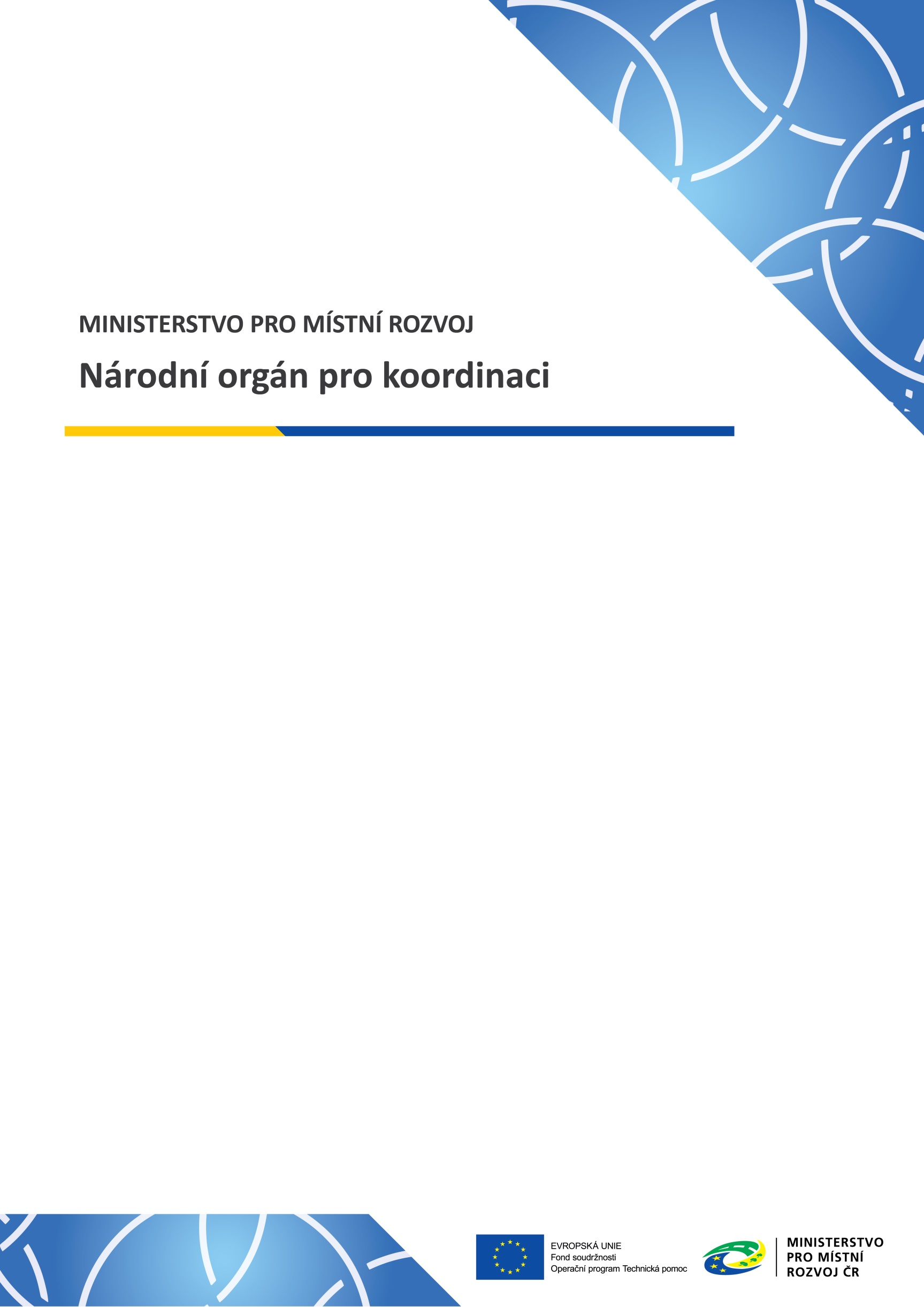 Seznam použitých zkratekAMIF		Azylový, migrační a integrační fondBaP		benzo(a)pyrenCEF		Nástroj pro propojení EvropyCF/FS		Fond soudržnostiCP		cíl politik EUCR		Country Report pro ČR 2019DESI		Digital Economy and Society IndexEaSI		Program pro zaměstnanost a sociální inovaceEGF		Evropský globalizační fondEPOS		Expertní poradní skupiny pro budoucnost politiky soudržnostiERDF/EFRR	Evropský fond pro regionální rozvojESF		Evropský sociální fondESIF		Evropské strukturální a investiční fondyESSP		Expertní skupina pro strategickou práciEZFRV		Evropský zemědělský fond pro rozvoj venkovaFEAD		Fond evropské pomoci nejchudším osobám FN		Finanční nástrojeICT		Informační a komunikační technologieIN		Integrované nástrojeISF		Fond pro vnitřní bezpečnostIZS		Integrovaný záchranný systémJNR	Jednotný národní rámec pravidel a postupů v rámci Evropského fondu pro regionální rozvoj, Evropského sociálního fondu+, Fondu soudržnosti a Evropského námořního a rybářského fondu v programovém období 2021-2027HMU		Hospodářská a měnová unieHPH		hrubá přidaná hodnotaHDP		hrubý domácí produktKP		Kohezní politikaKPSLV		Koordinovaný přístup k sociálně vyloučeným lokalitámLIFE		Program pro životní prostředí a oblast klimatuMBVI		Nástroj pro řízení hranic a vízMMR		Ministerstvo pro místní rozvojMPŘ		Mezirezortní připomínkové řízeníNDÚD		Národní dokument k územní dimenziNOK		Národní orgán pro koordinaciNHD		hrubý národní důchodMSP		malé a střední podnikyNKM		národní kontaktní místoNKR		Národní koncepce realizace politiky soudržnosti v ČR po roce 2020NO2		oxid dusičitýOECD		Organizace pro hospodářskou spolupráci a rozvojOP VVV	Operační program výzkum, vývoj a vzděláváníOP Z		Operační program zaměstnanostIROP		Integrovaný regionální operační programOZE		obnovitelné zdroje energiePM		polétavé částice PT RHSD	Pracovní tým Rady hospodářské a sociální dohodyPZI		přímé zahraniční investiceSRP		Společná rybářská politikaSZP		Společná zemědělská politikaVaV		Výzkum a vývojVPŘ		Vnitřní připomínkové řízeníYEI		Iniciativa na podporu zaměstnanosti mladých lidíZPF		Zemědělský půdní fondÚvodNárodní koncepce realizace politiky soudržnosti v ČR po roce 2020 (NKR) je stěžejním dokumentem, který určuje hlavní věcné oblasti financování politiky soudržnosti v ČR po roce 2020. První verze NKR (připravená MMR na základě Usnesení Vlády ČR č. 636 ze dne 11. září 2017) byla projednána vládou ČR dne 4. 2. 2019 (Usnesením č. 94) a zároveň byly schváleny národní priority v oblasti politiky soudržnosti a podoba operačních programů pro budoucí období. Vládou byly v únoru 2019 schváleny tyto programy:Integrovaný regionální OP v gesci MMR (financování z EFRR)OP Konkurenceschopnost v gesci MPO (financování z EFRR)OP Doprava v gesci MD (financování z EFRR a FS)OP Životní prostředí v gesci MŽP (financování z EFRR a FS)OP Výzkum a vzdělávání v gesci MŠMT (financování z EFRR a ESF+)OP Lidské zdroje v gesci MPSV (financování z ESF+)OP Technická pomoc v gesci MMR (financování z EFRR, ESF+ a FS)OP Přeshraniční spolupráce, aktuálně dojednáno mezi ČR a Polskem v gesci MMR (financování z EFRR) a další programy přeshraniční spolupráce, kde Česká republika hraje koordinační roli (správcem je MMR).Zároveň bude součástí EU fondů také OP Rybářství v gesci MZe.Na realizaci EU fondů má ČR pro období 2021-2017 k dispozici 20,1 mld. EURO (v běžných cenách), byť i tato částka může v rámci vyjednávání ještě doznat změn. Rozdělení prostředků se bude mj. řídit nejen tím, jak a kde si ČR představuje investovat, ale také musí respektovat mj. pravidla uvedená v EU legislativě (pro rozpočet a pro kohezi), např. pravidla tematické koncentrace (na politický cíl 1 a 2; na oblast klimatu, na sociální začleňování, či na oblast městského rozvoje).Součástí prací na NKR byla tvorba tematických karet specifických cílů a jejich následné hodnocení v rámci prioritizace, jejímž smyslem bylo zhodnotit důležitost, připravenost a další atributy relevantní pro rozhodování o budoucí podpoře z EU fondů a také navrhnout opatření a doporučení pro Dohodu o partnerství a operační programy se zdůrazněním slabých a rizikových oblastí, které je třeba řešit a eliminovat, a také s návrhy na vhodné zaměření podpory v některých oblastech. Výsledky tohoto procesu jsou shrnuty v samostatné kapitole. NKR, tematické karty i metodika pro prioritizaci byly opakovaně konzultovány resorty, které věcně odpovídají za jednotlivá témata, sociálními a regionálními partnery i nezávislými odborníky.Účelem prioritizace nebylo jednotlivé specifické cíle a priority vyřazovat z budoucí podpory či stanovovat pořadí důležitosti mezi jednotlivými tematickými oblastmi. Cílem je doporučit pořadí priorit specifických cílů v rámci širších tematických oblastí, identifikovat silná, slabá místa a bariéry, u nichž je třeba problémové aspekty řešit tak, aby byla rizika implementace kohezní politiky v budoucím období odstraněna či maximálně eliminována. Výsledky prioritizace budou využity pro přípravu Dohody o partnerství a operačních programů. Koncepce nezahrnuje Společnou zemědělskou politiku (SZP) zahrnující přímé platby financované z Evropského zemědělského záručního fondu a Program rozvoje venkova financovaný z Evropského zemědělského fondu pro rozvoj venkova.Koncepce zároveň řeší témata, u nichž je potenciál financování z fondů EU. Z tohoto důvodu nejsou některé oblasti v NKR řešeny vůbec (např. jaderná energie, letecká doprava, reforma důchodů a systému sociálního zabezpečení, skládkování komunálního odpadu či také oblasti ze společné zemědělské politiky), nebo jen dílčím způsobem (např. vodní doprava, zpracování odpadu - energetické využití aj). V obecné rovině to ovšem neznamená, že se o podpoře takovýchto důležitých oblastí neuvažuje z jiných zdrojů (z národních prostředků, přímo řízených programů aj.). Shrnutí změn oproti verzi NKR projednané v lednu 2019Analytická část NKR doznala pouze dílčí úpravy. Tam, kde to bylo možné, došlo k aktualizaci jejího textu. V návaznosti na připomínkové řízení a další podněty byly u všech sektorových oblastí upraveny názvy podoblastí, případně byly přidány nové podoblasti vč. rozšíření o téma cestovního ruchu. Zároveň byla upravena i SWOT analýza za tematické oblasti NKR o uvedené rozšíření. V návaznosti na probíhající vyjednávání a ve vazbě na specifická doporučení Rady pro ČR byl částečně aktualizován text věnovaný evropské rovině, vazba specifických cílů NKR na cíle politiky dle obecného nařízení je uvedena v příloze NKR. Největší změny se týkají návrhové části NKR. Do Návrhové části byla nově zařazena kapitola Vztah specifických cílů NKR k průřezovým oblastem Společnost 4.0, Změna klimatu a Územní dimenze. V rámci ní je posouzena významnost jednotlivých tematických oblastí/specifických cílů k těmto průřezovým oblastem. Přehled specifických cílů NKR ve vazbě na průřezové oblasti je přílohou NKR. Další novou kapitolou je kapitola Vztah specifických cílů NKR ke specifickým doporučením Rady. Evropská komise zveřejnila v Annexu D Country reportu 2019 pro ČR (CR) 43 investičních pokynů týkajících se  oblasti politiky soudržnosti. Detailní přehled vazeb mezi doporučeními vyplývajícími z Annexu D Country reportu a specifickými cíli a tematickými oblastmi NKR je uveden v příloze  NKR. V rámci Návrhové části NKR byla podstatně rozšířena kapitola týkající se prioritizace a výsledků provedeného hodnocení. Podkladem pro hodnocení byly karty jednotlivých tematických podoblastí zpracované v rámci analytické části NKR a následně doplněné do formy karet specifických cílů uvedených v příloze k NKR. Zatímco v 1. fázi prioritizace (srpen-září 2018) došlo k vyhodnocení připravenosti jednotlivých tematických oblastí a jejich podoblastí na financování z fondů EU po roce 2020, v rámci 2. fáze prioritizace (března-duben 2019), byla témata transformována na specifické cíle a opětovně přehodnocena na základě informací nově doplněných do karet jednotlivých specifických cílů. Zároveň byla upravena některá kritéria. Pro větší objektivitu procesu se druhé fáze zúčastnilo více hodnotitelů a po individuálním hodnocení následovala skupinová setkání hodnotitelů, kde došlo ke korekcím extrémních odchylek hodnocení. Celkové hodnocení jednotlivých oblastí a specifických cílů zaznamenalo ve srovnání s 1. fází prioritizace jednoznačně pozitivní posun. Celkově došlo také ke konsolidaci oblastí a specifických cílů z hlediska hodnocení podle jednotlivých kritérií. Do části Návrh a principy implementace byla přesunuta a dále rozpracována kapitola Doplňkovost s programy EU, protože je velmi žádoucí, aby ČR včas aktivizovala své zapojení do unijních programů a zajistila tak efektivní využívání finančních zdrojů EU, poněvadž do unijních programů směřuje v každém dalším období výrazně více finančních prostředků, zatímco se celkový rozpočet na politiku soudržnosti snižuje. V rámci přípravy NKR byly v kartách SC a v diskusi s národními kontaktními místy jednotlivých unijních programů identifikovány k jednotlivým specifickým cílům NKR potenciálně vhodné věcně související unijní programy. Souhrnná tabulka, obsahující přehled SC NKR a k nim doplňkových unijních programů, vč. detailnějšího upřesnění možnosti využití podle jednotlivých SC NKR, je přílohou NKR.  Nově je do NKR zařazena kapitola Využitelnost finančních nástrojů, které v podobě návratné pomoci (zvýhodněný úvěr, poskytnutí záruky, kapitálové vstupy, případně další) nebo kombinace návratné pomoci a dotace by měly pokrývat pouze oblasti, kde se jedná o rentabilní investice vytvářející následné příjmy nebo úspory. V této kapitole jsou uvedeny tematické oblasti a jejich specifické cíle vhodné pro využití finančních nástrojů.V návaznosti na počet a základní strukturu operačních programů schválených usnesením vlády č. 94/2019 bylo upraveno schéma jejich vazeb na specifické cíle NKR, vč. pořadí podle výstupů priorotizace.V části Návrh a principy implementace byly dále popsány navazující kroky, kterým je třeba věnovat pozornost:uplatňování intervenční logiky pro nastavení vazby mezi cíli strategií a sledováním implementačního mechanismu (výstupy, výsledky, dopady) k dosažení cílů,příprava Dohody o partnerství jako základního zastřešujícího dokumentu stanovujícího celkovou strategii a opatření pro účinné a efektivní využívání fondů EU na úrovni členského státu,územně-specifický přístup a nástroje pro jeho uplatnění, zejména Strategie regionálního rozvoje ČR 2021+,realizace Jednotného národního rámce pravidel a postupů v rámci Evropského fondu pro regionální rozvoj, Evropského sociálního fondu+, Fondu soudržnosti a Evropského námořního a rybářského fondu v programovém období 2021-2027 schváleného vládou ČR dne 29. 4. 2019, vymezení hraničních oblastí mezi operačními programy, mezi fondy v rámci politiky soudržnosti a jinými politikami (například společná zemědělská politika, unijní programy, národní dotační programy) a mezi implementací národních a územních priorit, realizovaných prostřednictvím integrovaných nástrojů, vazba kohezní politiky a společné zemědělské politiky. Na závěr NKR jsou uvedena Zásadní doporučení NKR směřující k využití výsledků prioritizace při přípravě operačních programů.ANALYTICKÁ ČÁSTMakroekonomická analýza – shrnutíSituace ČR v EUZ hlediska ekonomické vyspělosti se pozice české ekonomiky víceméně za posledních 20 let nezměnila. ČR stojí v popředí pomyslného pelotonu bývalých postkomunistických států, přičemž některé země ekonomického jádra EU jsou výkonnostně stále daleko vpředu.  ČR patří mezi otevřené ekonomiky, v rámci EU jsme velikostně středně velká ekonomika, významně citlivá na dění v globální ekonomice. Patříme do skupiny zemí hospodářsky navázaných na Německo, které je tudíž naším největším obchodním partnerem. V období 2000–2007 docházelo k reálné konvergenci z hlediska produktivity, ale od roku 2007 Česko stagnuje, přičemž mnohé země střední a východní Evropy se významně přiblížily úrovní produktivity Česku a např. Slovensko dosahuje i vyšších hodnot (viz analýzy INKA, 2016). Zaostávání ČR v růstu produktivity za průměrem EU je jednou z důležitých příčin zpomalené konvergence HDP.Konvergenční proces ČR ke státům západní Evropy se v uplynulém desetiletí značně zpomalil. Hrubý domácí produkt (HDP) na obyvatele přepočtený pomocí parity kupní síly (PPS) se k průměru EU mezi roky 2009–2017 přiblížil jen o 3 p. b. (z 85 % na 88 %).Domácí kapitál a zahraniční investicePříliv přímých zahraničních investic (PZI) měl dozajista pozitivní finanční i nefinanční dopady na české podniky. Tento fenomén  má však i některé potenciálně negativními dopady, např. nedostatečnou tvorbu domácího kapitálu, která neumožňuje výraznější posun domácích firem v mezinárodních hodnotových řetězcích.ČR je oproti státům EU15 značně podkapitalizovaná, pokud jde o objem kapitálu na zaměstnance. Jedním z limitů růstu malých a středních podniků (MSP) a jejich produktivity je i malé využívání alternativních nebankovních zdrojů financování prostřednictvím kapitálu – jakými jsou private equity a fondy rizikového kapitálu či veřejná nabídka na alternativních obchodních platformách pro (MSP). V struktuře české ekonomiky dlouhodobě převládají firmy, které jsou v pozici dodavatelů nižších řádu, což může dlouhodobě znamenat hrozbu pro konkurenceschopnost ekonomiky. Typická je pozice i větších firem obvykle na nižších stupních hodnotových řetězců, s čímž je spojená stále významná závislost na cenové konkurenceschopnosti. Významnou hrozbou je především neustále se stupňující tlak odběratelů na cenu dodávaných komponentů a reálná hrozba nahrazení firem z ČR levnějšími producenty z jiných zemí.Omezení ekonomického růstuKombinace prostředí stále ještě nízkých úrokových sazeb a ekonomického růstu se v ČR projevuje ve vysoké dynamice hypotečních úvěrů. Spolu s faktory, jež limitují nabídku rezidenčních nemovitostí, tento vývoj přispívá k růstu nabídkových cen bytů. Na trhu práce se ekonomická konjunktura odráží ve velmi vysokém využití pracovní síly, přičemž nedostatek zaměstnanců se stává bariérou pro další růst produkce. Vládní výdaje a veřejná správaVeřejná správa tvoří institucionální rámec definující pravidla, ve kterých mohou soukromé subjekty operovat, a tím může výrazně pozitivně či negativně ovlivnit potenciální produktivitu dané ekonomiky. Kvalita i výkonnost institucí zůstává v ČR problémem. Nízkou výkonnost veřejné správy deklarovala v roce 2016 v rámci Hospodářského přehledu pro ČR také OECD, která ji charakterizovala jako 5. nejméně výkonnou v rámci zemí OECD, a to při zohlednění faktorů jako je byrokracie, kvalita soudnictví, korupce či neefektivita ve fungování státní správy. Z relevantních států EU jsou na tom hůře např. Slovensko, Řecko či Itálie. OECD však veřejnou správu vyhodnotila také jako relativně levnou (z hlediska výdajů na obecné veřejné služby, pořádek a bezpečnost) – v přepočtu dle parity kupní síly výdaje na obyvatele dosahují pouze necelých tří čtvrtin průměru OECD. Mezi 29 státy OECD je česká veřejná správa 7. nejlevnější. Kvalita života v ČRV implementaci fondů EU v období 2014–2020 zesílilo zaměření na výsledky, přičemž Evropská komise (EK) výsledky definuje jako zamýšlené změny v konkrétních rozměrech kvality života. Podle Better Life Index je kvalita života v ČR vyšší než v průměru OECD v oblastech vzdělávání, osobní bezpečnosti či vyváženosti pracovního a osobního života. Na druhé straně ČR zaostává v oblastech zdraví, bydlení, občanské angažovanosti, ale zejména v oblasti příjmů.Celkové shrnutí a výhledVývoj české ekonomiky po finanční krizi poukázal na strukturální problémy zabraňující rychlejší konvergenci k vyspělejším státům původní EU15. Zejména se jedná o vysokou závislost na zahraničních investorech, kteří využívají ČR jako svou základnu pro výrobu relativně jednoduchých komponent. Tato výroba je přitom často vysoce náročná na pracovní sílu, což vytváří přetlak na trhu práce a zostřuje konkurenci pro firmy v českém vlastnictví i na trhu práce. Od roku 2002 sice klesal objem PZI, a naopak trvale rostl odliv výnosů z těchto investic, což je jeden z důvodů nedostatečné tvorby kapitálu. Neefektivní výkon veřejné správy přináší dodatečné administrativní náklady a dostatečně nestimuluje soukromý sektor.To jsou základní strukturální problémy, které spolu s nedostačenými investicemi do vzdělávání, inovací a výzkumu, zabraňují rychlejšímu přesunu k vyspělé znalostní ekonomice a tím i ke konvergenci k ekonomicky vyspělejším členským státům EU. Na druhou stranu česká ekonomika v posledních dvou letech vykazuje výrazné zlepšení ve většině problémových oblastí a tento progres je predikován i pro nejbližší roky. Je proto nutné z této nynější výhodné pozice domácí ekonomiky profitovat a využít toho pro výzvy, které s sebou přinese příští ekonomický pokles, zejména v oblasti veřejných rozpočtů, investic a zlepšení efektivnosti a kvality veřejné správy.Sektorové oblasti – shrnutí U všech sektorových oblastí došlo k úpravám názvů podoblastí, případně přidání zcela nových podoblastí, v návaznosti na připomínkovací proces (partneři, platformy, VPŘ, MPŘ) a také k rozšíření o téma cestovního ruchu.Trh práce a zaměstnanostČeský trh práce obecně vykazuje dobrou výkonnost. Na straně poptávky po pracovní síle je poměrně závažným problémem nedostatek pracovníků, zejména v určitých oblastech výroby a služeb, který brzdí ekonomický růst. Roste význam rekvalifikací a obecně dalšího profesního vzdělávání. Nadále přetrvává výrazné znevýhodnění žen v oblasti zaměstnanosti, mezd a, zejména u starších žen, ohrožení chudobou. Málo jsou využívány flexibilní formy práce, které by mohly zvýšit zaměstnanost žen pečujících o děti nebo jiné osoby závislé na péči jiných či některých skupin ohrožených na trhu práce. Ohrožené skupiny se často nedaří zaměstnávat v udržitelných formách zaměstnání a dochází k projevům prekarizace práce.Problémy trhu práce mají i územní dimenzi, kdy situace v regionech soudržnosti Moravskoslezsko a Severozápad je horší než v ostatních regionech, přetrvává zde strukturální nezaměstnanost a dochází k odlivu kvalifikovaných zaměstnanců. K špatné uplatnitelnosti a k celkovému nesouladu nabídky a poptávky na trhu práce, musí být přistupováno s vědomím propojení trhu práce a systému vzdělávání a nutnosti spolupráce zainteresovaných institucí na různých úrovních. Pro přechod ze vzdělávání do světa práce je třeba posílit spolupráci škol a firem. Také postupně zhoršující se demografická situace může výrazně negativně ovlivnit budoucí směřování trhu práce. Dlouhodobě je nutné pracovat na přetváření české ekonomiky tak, aby docházelo k růstu produktivity práce a většímu prosazování výroby s vyšší přidanou hodnotou. Trh práce budou měnit nové trendy spojené prohlubující se digitalizací ekonomiky (Průmysl 4.0 a Práce 4.0), zánikem některých a vznikem nových profesí a forem práce. I nadále zůstává jednou z priorit modernizace služeb trhu práce a efektivnější cílení a využívání nástrojů a opatření aktivní politiky zaměstnanosti.K dalšímu detailnímu řešení byly na základě analýzy NKR vybrány tyto tematické podoblasti:Zvýšení účasti znevýhodněných skupin na trhu práce Modernizace institucí na trhu prácePodpora rovných příležitostí a slaďování pracovního a osobního života Fungující systém dalšího profesního vzděláváníPodpora využití pracovní mobility VzděláváníVzdělávací systém v ČR vykazuje v řadě oblastí relativně dobré hodnoty, které se více či méně daří udržet. Zde lze poukázat na solidní výsledky v rámci mezinárodních šetření v oblasti měření výsledků vzdělávání a dále nízkou míru podílu předčasných odchodů ze vzdělávání. To spolu s udržením otevřeného přístupu k terciárnímu vzdělávání vede k nárůstu podílu vysokoškolsky vzdělané populace. Výsledky vzdělávání jsou však do značné míry ovlivněny významnými regionálními disparitami poukazujícími na strukturální problémy některých regionů. Nárůst regionálních disparit v rámci vzdělávacího systému tak představuje výzvu pro tvůrce vzdělávacích politik.Z hlediska dlouhodobých trendů je zásadní podporovat procesy vzdělávání a výuky nezbytné pro Společnost 4.0. Stejně důležité je aktualizovat metody a formy výuky díky exponenciálnímu rozvoji technologií, umělé inteligence a virtualizace světa. Vzdělávací systém v ČR musí rozvíjet kognitivní schopnosti i praktické dovednosti, ale také poskytovat robustní základ všeobecného vzdělání a rozvíjet dovednosti s těmito znalostmi pracovat (klíčové kompetence). Vzhledem k nedostatečné atraktivitě učitelského povolání na jedné straně (v některých předmětech přitom hrozí i nedostatek učitelů, např. na prvním stupni základních škol nebo v přírodovědných předmětech) a nízké motivaci k učení u žákovské populace na druhé straně, je zapotřebí proaktivnější přístup státu a krajských samospráv k nastavení vzdělanostní a oborové struktury a ke zlepšování platových a pracovních podmínek. Je zapotřebí podporovat odborné vzdělávání a spolupráci škol a zaměstnavatelů, systematizovat ranou péči a vzdělávání ve věku 0-6 let tak, aby umožňovaly vyrovnávání vzdělávacích šancí. Neméně důležité je zjednodušit regulační procesy a snížit administrativní zátěž ředitelů a učitelů škol. Náležitá péče by měla být věnována také talentovaným jedincům a podpořit v rámci systému osobnostní rozvoj tímto směrem. Je potřeba klást důraz na doplnění studijních programů o prvek přenositelných, multioborových a interdisciplinárních kompetencí, včetně jazykových a ICT kompetencí. Pro uplatnitelnost na trhu práce je s ohledem na orientaci ČR na průmysl a export důležitá znalost více cizích jazyků, zejména pak jazyků příhraničních států. Takto nastavený model je nutné vnímat také jako model přispívající k rozvoji vzdělávání pro udržitelný rozvoj v široké škále vzájemně propojených environmentálních, ekonomických a sociálních otázek. Nadále je potřeba pokračovat v podporování kvalitní praxe studentů, zapojování odborníků z praxe a podpory spolupráce vysokých škol s podnikatelskou sférou v oblasti výzkumu a vývoje. Důležitá je podpora celoživotního vzdělávání (občanského i profesního) u celé populace, včetně zapojení věkových skupin 55+ a 65+ do vzdělávání. Vize moderního vzdělávání vychází z principu celoživotního učení a směřuje k vybudování otevřeného prostředí, které umožňuje každému jedinci bez rozdílu a bez překážek vzdělávat se po celý život. K dalšímu detailnímu řešení byly na základě analýzy NKR vybrány tyto tematické podoblasti:Zlepšení vzdělávacího systému s ohledem na moderní kompetence a potřeby trhu práce, mimo jiné s ohledem na digitalizaci průmyslu a společnostiZajištění rovného přístupu ke vzděláváníPodpora pracovníků ve vzděláváníSociální začleňování, boj s chudobou a péče o zdravíAčkoliv v mezinárodním srovnání je situace v ČR relativně příznivá, podrobnější data o nerovnostech, jejich regionálním rozložení a rizicích pro společenskou soudržnost činí ze sociálního začleňování jednu z priorit pro další období. Oblast sociálního začleňování se potýká s resortní a systémovou neprovázaností, problematická je administrativní náročnost, nejasné a mnohdy nejisté kompetence a chybějící celistvý pohled a přístup. V zájmu budoucího vývoje je zapotřebí v této oblasti zjednodušit a zpřehlednit celý systém. Je potřeba více spolupracovat s neveřejným sektorem, občanskou společností, komunitními a lokálními skupinami i s jednotlivci. Politiky sociálního začleňování je potřeba provázat s politikami integrace menšin, zejména integrace Romů, a s bojem proti diskriminaci. V rámci politiky sociálního začleňování bude nezbytné dokázat zajistit pružnost systému, aby v krátkém časovém horizontu reagoval na případné změny a jejich dopad, jak na celospolečenské, tak místní úrovni. Rovněž bude nutné zastřešit toto téma meziresortní koordinací sociálních, zdravotních, vzdělanostních, bezpečnostních a dalších potřeb.Je potřeba nastavit systém financování služeb na pomezí zdravotní a sociální problematiky. Společným tématem oblasti zdravotních i sociálních služeb je i neukončený proces deinstitucionalizace a transformace těchto služeb směrem do komunity (do vlastního sociálního prostředí klientů/pacientů). Z pohledu zdravotnické oblasti se aktuálně jedná především o deinstitucionalizaci psychiatrické péče, která je hlavní součástí probíhající komplexní reformy psychiatrické péče, a která úzce souvisí se vznikem nových typů služeb v komunitě na multidisciplinární bázi se zastoupením zdravotních i sociálních složek. S potížemi institucionálního ukotvení na zdravotně-sociálním pomezí se dlouhodobě potýkají adiktologické služby, tj. služby pro osoby trpící závislostní poruchou. Dále je rovněž nutné řešit personální kapacitu v rámci zdravotních i sociálních služeb, a to i s ohledem na demografické trendy. Podporu si zaslouží i jiné udržitelné formy financování v sociální oblasti, jako jsou finanční nástroje, větší podpora sociálního podnikání a aktivní zaměstnanost podporou malých a rodinných podniků. Základem, bez kterého se neobejde standardní kvalita života, je dosažení nápravy u dostupného bydlení. Vzhledem k vývoji v přístupu ke zdraví jako takovému je nutné se rovněž zaměřit především na prevenci (včetně např. vzniku center prevence) a zvyšování zdravotní gramotnosti a motivace občanů k vlastnímu zdraví. Chystá se rovněž reforma primární péče, s níž souvisí i modernizace urgentních příjmů a jejich návaznost na další segmenty akutní péče s ohledem na jejich regionální dostupnost.V celé oblasti je rovněž důležitá její pozitivní provazba na rodinnou politiku. V rámci relevantních specifických cílů je jedním z témat také podpora všech typů rodin s dětmi, tak aby docházelo k ocenění péče a zabránění propadu životní úrovně v souvislosti se založením rodiny. Předpokládaným dopadem těchto opatření je pozitivní efekt na demografický vývoj v České republice – tento cíl je ostatně přímo či nepřímo podporován i dalšími oblastmi, zejm. Vzdělávání, Trh práce, ale i dalšími.K dalšímu detailnímu řešení byly na základě analýzy NKR vybrány tyto tematické podoblasti:Sociální začleňováníSociální bydleníKlientsky orientované sociální službyKvalitní a dostupná zdravotní péčeVeřejná správa a bezpečnostVýkonnost veřejné správy – tj. zejména úroveň korupce a regulace, kvalita soudnictví i efektivita vlády, dosahují v ČR ve srovnání s ostatními zeměmi relativně nízkých hodnot. Jelikož kvalita a efektivita veřejné správy významně determinuje kvalitu přípravy i samotnou realizaci všech politik, tj. výstupů vládnutí, zákonitě se projevuje také v kvalitě ostatních sektorových politik, definovaných v tomto materiálu. Za tímto účelem je třeba výkonnost veřejné správy dále zlepšovat, a to prostřednictvím změn v nastavení i řízení systému veřejné správy i jednotlivých organizací. Rozhodování ve veřejné správě je třeba založit na relevantních údajích, což přispěje k uvážené tvorbě politik. Je třeba také umenšit resortismus a posílit tak koherenci politik. V neposlední řadě je důležité realizovat změny týkající se poskytovaných služeb, ať už z pohledu posílení kvality front-office či prostorové dostupnosti služeb a to tak, aby byly služby poskytovány občanům a firmám s takovým obsahem a takovým způsobem, odpovídajícím jejich potřebám. Veřejná správa musí veřejnosti poskytnout reálnou možnost zapojení do tvorby politik/služeb a zvyšovat kvalitu tohoto zapojování, neboť od promyšlené participace se odvíjí vyšší legitimita i vyšší efektivita prováděných opatření. Za účelem dalšího rozvoje veřejné správy bude v dalších letech podporováno také využívání některých inovativních nástrojů, jako je např. pilotování, širší zohlednění odpovědného zadávání veřejných zakázek a zapojování veřejnosti, které by obecně měly podpořit větší příklon k inovacím ve veřejné správě i v jí ovlivněných sektorových politikách. K větší transparentnosti a zároveň efektivitě veřejné správy by pomohlo zefektivnění rozvoje a provozu digitálních agend veřejné správy a větší využívání služeb eGovernmentu. EK (2016) na základě souhrnného indexu DESI (Digital Economy and Society Index) řadí ČR v části indexu popisující úroveň digitálních veřejných služeb ČR až na 24. místo. V používání služeb eGovernmentu (podíl elektronicky vyplněných formulářů) je dokonce až na 27. místě. Elektronizace se dotýká i služby elektronického zdravotnictví, stále více se stává podmínkou pro udržitelnost zdravotního systému a podporuje evropský trend zájmu občana o vlastní zdraví. Důležitým prvkem transparentnosti veřejné správy, který umožnuje občanskou kontrolu nad fungováním úřadů, je i otevřené publikování dat (tzv. open data). Prioritní oblastí digitalizace bude také agenda územního plánování.Zásadní je také zajištění dostatečných kapacit veřejné správy pro pružnou reakci na globální trendy, prevenci a řešení mimořádných událostí a krizových situací, včetně dopadů přírodních a antropogenních rizik. V ČR je problémem nedostatečná vybavenost složek IZS a územních samospráv pro záchranné a likvidační práce stejně jako pro zajištění dlouhodobé evakuace obyvatelstva a nouzového přežití a zajištění ochrany obyvatelstva a veřejného pořádku při řešení těchto událostí. Výzvou do budoucna bude implementovat moderní způsob varování, vyrozumění a předávání tísňových informací. Další výzvy v podmínkách veřejné správy představují také migrace, terorismus a extremismus a nedostatečná schopnost státu a veřejnosti pracovat s informacemi včetně nízké odolnosti vůči dezinformacím. Současně je nezbytné podporovat aktivity na úseku prevence kriminality.V dnešním světě čelí instituce a jejich informační systémy hrozbě kybernetických útoků. Nároky na zabezpečení systémů se stále zvyšují a je nutné soustředit se na bezpečnost těch informačních systémů, které spravují hodnotné informace. Vzroste i potřeba reagovat na rozvíjející se nové formy kybernetické kriminality, neboť moderní informační a komunikační technologie dnes využívá běžná veřejnost, která je stále více terčem útoků právě v kyberprostoru. K dalšímu detailnímu řešení byly na základě analýzy NKR vybrány tyto tematické podoblasti:Zefektivnění veřejné správy pro poskytování kvalitních služebOchrana obyvatelstvaElektronizace výkonu veřejné správy a zavedení související infrastrukturyÚčinné zabezpečení informačních a komunikačních systémů veřejné správy včetně složek IZS a adekvátní reakce na rostoucí kybernetické hrozbyDigitalizace územního plánování (elektronizace a digitalizace agend stavebního práva)Výzkumný a inovační systémVýzkumný systém se v posledních letech dynamicky rozvíjí. Celkové výdaje na výzkum a vývoj (VaV) v ČR dlouhodobě rostou a v přepočtu na HDP se blíží průměru EU. K rozvoji výzkumného systému v uplynulém období výraznou měrou přispěly i finanční prostředky z fondů EU, s jejichž využitím došlo k rozvoji výzkumné a inovační infrastruktury a kapacit ve veřejném i soukromém sektoru. Nárůst výdajů na VaV byl doprovázen nárůstem počtu zaměstnanců ve VaV i výzkumných pracovníků ve veřejném i podnikovém sektoru. Přes tento pozitivní rozvoj výzkumného a inovačního systému ČR jako celku existují v ČR značné regionální rozdíly v dynamice výzkumných a inovačních aktivit a souvisejícím socioekonomickém rozvoji regionů. I přes výrazný rozvoj v uplynulém období a zlepšení produktivity i kvality výzkumu zůstává domácí výzkumný systém poněkud uzavřený mezinárodní spolupráci. ČR v mezinárodním srovnání vykazuje relativně nízký počet publikací vzniklých ve spolupráci se zahraničními pracovišti. Výzkumné týmy z ČR se také dosud zapojují méně do mezinárodních výzkumných programů. V ČR dosud chybí podstatně větší počet výzkumných pracovišť/týmů, kde by vznikaly špičkové výsledky ve světovém měřítku. Do budoucna je proto zapotřebí věnovat pozornost posílení internacionalizace systému VaV. Příležitostí je využití nově vybudovaných center VaV a investice do tzv. velkých výzkumných infrastruktur. Předpokladem je pak posílení mobility a zlepšení kvality lidských zdrojů pro VaV, vč. zajištění dostatečného počtu absolventů s kvalitním vzděláním v přírodovědných a technických oborech i na zkvalitnění těchto programů v oblastech sociálních a humanitních věd.Celkové výdaje podnikatelského sektoru na VaV neustále rostou a zvyšuje se i jejich podíl v celkových domácích výdajích na VaV. Podobně narůstá i počet výzkumných pracovníků v podnikatelském sektoru. Podíl veřejných zdrojů ve výdajích podnikatelského sektoru na VaV postupně klesá a vývoj naznačuje zvyšování významu výzkumných aktivit v podnicích.Podnikový výzkum je v ČR „tažen“ především podniky se zahraniční účastí. Domácí podniky často působí jako subdodavatelé zahraničních firem a jejich VaV aktivity jsou ve srovnání se zahraničními firmami omezené. Do budoucna je proto zapotřebí dosáhnout toho, aby domácí podniky v daleko větší míře rozvíjely své VaV aktivity a svou konkurenceschopnost zakládaly nikoliv na levné pracovní síle, ale na uplatňování nových poznatků a produkci s vyšší přidanou hodnotou, zejména v oblasti perspektivních technologií, jako jsou např. nanotechnologie, informační a komunikační technologie (IKT), biotechnologie apod. Výzvou do budoucna je schopnost podniků nové řešení nejen doma objevit a vyvinout, ale také použít a prodat tak, aby co největší část přidané hodnoty zůstala v domácí ekonomice. Zároveň je zapotřebí využít přítomnosti nadnárodních společností a podniků se zahraniční účastí a podporovat spolupráci domácích podniků s těmito společnostmi a jejich začlenění do globálních inovačních sítí. S ohledem na existující riziko postupného rozevírání nůžek mezi dynamicky se rozvíjejícími znalostně intenzivními regiony a ekonomicky slabšími regiony a regiony se strukturálními potížemi je potřebné nadále usilovat o rozvoj regionálních inovačních systémů, a to zejména v regionech, které z hlediska výzkumných a inovačních aktivit zaostávají. Jelikož regionální inovační systémy nemohou fungovat výhradně na krajské úrovni, avšak musí být i dostatečně „otevřené“ spolupráci na meziregionální a nadnárodní úrovni, je zapotřebí vytvářet i nástroje, které budou stimulovat spolupráci mezi aktéry (podniky, výzkumnými organizacemi, agenturami, regionální samosprávou apod.) z různých regionů ČR i ze zahraničí (zejména sousedních zemí). Zároveň by měl být podporován vznik/rozvoj partnerství (iniciativ, platforem, klastrů, uskupení apod.), v nichž budou působit výzkumné organizace, podniky a další instituce z více regionů (na národní i nadnárodní úrovni), kde bude řešena problematika, která je pro tyto regiony aktuální. Ve vazbě na rozvoj znalostní společnosti ČR a stále větší uplatňování moderních technologií i v běžném životě je zapotřebí zvýšit kvalitu vzdělávání na všech typech škol. V souvislosti s očekávaným rozvojem moderních technologií je nezbytné do budoucna zajistit vhodně kvalifikované odborníky v oblastech, jakými jsou zejména IKT a digitální technologie, nanotechnogie a pokročilé materiály, mikroelektronika, biotechnologie apod. Výzkumný systém v ČR je dosud značně uzavřen spolupráci s aplikačním sektorem. Pro lepší využívání poznatků veřejného výzkumu v podnikových inovacích je proto do budoucna nezbytné zefektivnit šíření a sdílení znalostí z výzkumných organizací a zlepšení činnosti center transferu technologií vytvořených ve veřejných výzkumných organizacích a zvýšení jejich efektivity („mobilizace“ činnosti). Pro zkvalitnění aplikovaného VaV je třeba vhodným způsobem transformovat část výzkumných kapacit ČR na excelentní pracoviště aplikovaného VaV. Základ tohoto systému by mohla tvořit některá výzkumná centra vzniklá za podpory fondů EU a národních zdrojů. Zároveň je zapotřebí vytvořit vhodné podmínky pro jejich rozvoj a začlenit je do výzkumného a inovačního systému. K dalšímu detailnímu řešení byly na základě analýzy NKR vybrány tyto tematické podoblasti:Rozvoj zázemí pro kvalitní a relevantní výzkumPodpora inovace prostřednictvím aplikovaného výzkumu a experimentálního vývojeZkvalitnění strategického řízení VaVaIPodpora podnikání a průmysluŘada českých podniků usiluje o přechod ke konkurenceschopnosti založené na znalostech a inovacích. Lidské a finanční vstupy do podnikového výzkumu výrazně rostly, nicméně aktivity vedoucí k inovacím a zvyšováním konkurenceschopnosti stále nejsou rozšířeny mezi velké množství podniků. Pokud podniky inovují, tak tyto inovace obvykle nejsou vysokého řádu. Velká část přidané hodnoty českých podniků je stále (a v některých odvětvích z většiny) dovážena ze zahraničí. V této realitě mají podniky v ČR daleko nižší znalostní intenzitu než podniky v zahraničí a vyplácí výrazně nižší mzdy výzkumníkům. Velkou příležitostí je jednak posun podniků směrem ke znalostní ekonomice a dále jejich přetvoření na podniky typu Průmyslu 4.0 (poskytování služeb a výroby za pomoci kyber-fyzikálních systémů). Z hlediska podnikatelské kultury a aspirací českých podnikatelů a inovátorů bylo zjištěno, že mezi top 443 inovujícími podniky v ČR pouze 87 aspiruje být lídrem ve svém odvětví (nebo nice). Většina je však pobočkou nebo dcerou nadnárodní společnosti. V ČR a na Slovensku je navíc „strach z podnikání“ nejvyšší v EU. Pokud má česká ekonomika dlouhodobě vytvářet dostatek zdrojů a být konkurenceschopná v zahraničí, je potřeba zaměřit se na hlavní cíl, a to zvyšování přidané hodnoty výrobků a služeb skrze inovace, rozvoj technologií, zdrojování kulturního a přírodního dědictví a umění. Zde kulturní a kreativní průmysly mohou tradičním průmyslům výrazně pomoci v segmentu, ve kterém zaostávají nejvíce: ve vysoké kvalitě výrobků a služeb, v jejich prezentaci a v budování značek jako součástí hodnoty firmy.Podpora podnikání musí zahrnout všechny podnikatelské segmenty, zejména však MSP jako nejméně rozvinutý sektor s nejvyšším růstovým potenciálem. Je třeba odstraňovat největší překážky rozvoje MSP, zejména usnadnit přístup ke kapitálu a snížit relativně vysoké administrativní bariéry a pomoci jim vstoupit na cestu k produkci finálních výrobků pomocí vzdělávání, výzkumu, vývoje a inovací, ať už technologických nebo designových.Růst české ekonomiky dosud spočíval především na vnějších zdrojích, na masivním přílivu přímých zahraničních investic a na zvyšování počtu pracovních sil často ze zahraničí. Podpora velkého podnikání by se proto měla zaměřit na schopnost velkých firem dostat se a udržet se na špičce technického, organizačního a obchodního vývoje ve světě, což představuje velké investice do vlastní infrastruktury a do výzkumu, vývoje a inovací. Zároveň hrají velké podniky důležitou roli v rámci posunu k nízkouhlíkovému hospodářství a ochraně životního prostředí a z tohoto titulu je důležitá podpora pro velké podniky i v těchto oblastech.Je nutné brát zřetel na budoucí postupné propojování a prorůstání sekundární – výrobní sféry s terciární sférou služeb. Dojde ke změně pořadí - sféra služeb se stane sférou primární a výroba se stane službou materializace modelu zákaznicky poptávaného výrobku. Česká společnost musí lépe podněcovat kreativitu a oceňovat i odměňovat úspěšné inovace. K dalšímu detailnímu řešení byly na základě analýzy NKR vybrány tyto tematické podoblasti:Zlepšení inovační schopnosti MSPZvýšení přidané hodnoty výrobků a služeb podniků v produkčním řetězciZavedení principů digitální ekonomiky a průmyslu 4.0 ve firmáchDopravaDopravní systém má za cíl zlepšit kvalitu života obyvatel a zvýšit konkurenceschopnost české ekonomiky. ČR se nesmí stát vnitřní periferií Evropy. Je proto nezbytné zajistit kvalitní a efektivní dopravní napojení všech regionů ČR v rámci transevropských dopravních sítí na všechny sousední státy, aby doprava nebyla limitujícím faktorem dovozu a vývozu a nebránila tak ekonomickému rozvoji všech regionů ČR. Není vhodné významně zvyšovat objemy tranzitní silniční nákladní dopravy, a to s ohledem na vysoké externality spojené s jejím provozem. V oblasti železniční dopravy je naopak vhodné roli železniční infrastruktury z hlediska tranzitu posilovat, a to jak modernizací nákladních železničních koridorů, tak výstavbou vysokorychlostních železnic. Bude také nutné zvážit vybrané investice do infrastruktury vodní dopravy.Všechny kraje ČR vykazují velké nedostatky v kvalitě dopravní infrastruktury, což limituje hospodářský potenciál regionů a v důsledku i schopnost snižovat regionální nerovnosti (včetně zachování dopravní obslužnosti venkovských regionů). Jde o slabinu také s ohledem na očekávaný nárůst požadavků obyvatel na mobilitu. Je proto důležité snižovat rozdíly v kvalitě dopravní infrastruktury napříč regiony.Přeprava musí brát ohled na potřeby obyvatelstva, které vyvolá stárnutí i měnící se životní styl. Místní správa by měla motivovat lidi ke změně dopravního chování směrem k udržitelnějším formám mobility. Nutné jsou také investice do infrastruktury pro cyklistiku a pěší, podpora sdílení dopravních prostředků či služeb a vytváření sítě účelových komunikací a kompaktních, pěšky dostupných sousedství. Páteří přepravy v regionech bude spolehlivá a čistá veřejná doprava, vč. propojování veřejné dopravy s individuální. Specifickým problémem je doprava v klidu, a to zejména v hustě obydlených částech měst, zejména na sídlištích. Cílem by mělo být vytvoření dostatečně příznivého prostředí pro širší uplatnění vybraných alternativních paliv (při respektování principu technologické neutrality) a pohonů a dosažení podmínek srovnatelných v této oblasti s jinými vyspělými státy EU. Nezbytným předpokladem pro řádné fungování dopravního systému a jeho efektivní provoz bude dostatek a kvalita informací pro řízení dopravy nebo pro organizaci přemísťování osob nebo věcí. Co se týče emisí a energetické náročnosti, sektor Dopravy se na nich podílí zásadní měrou, tudíž bude mít v dlouhodobém horizontu zásadní vliv na udržitelný rozvoj ČR.K dalšímu detailnímu řešení byly na základě analýzy NKR vybrány tyto tematické podoblasti:Rozvoj a zkvalitnění dopravní infrastrukturyRozvoj a zlepšení integrace dopravyZavedení moderních technologií pro organizaci dopravy a snížení dopravní zátěžeEfektivní využití multimodální nákladní dopravy Zlepšení využití a dostupnosti alternativních paliv v dopravěVyužívání vozidel s alternativním pohonem v dopravěRozvoj bezmotorové dopravyPosun k nízkouhlíkovému hospodářstvíČR v oblasti energetiky musí, mj., zohledňovat požadavky EU. ČR by měla usilovat o ekonomicky efektivní zvyšování účinnosti využívání energie a zároveň systematicky snižovat emise skleníkových plynů. Ekonomický růst by neměl být závislý na růstu energetické spotřeby, tj. udržet ekonomický růst při zachování přírodních zdrojů (tzv. decoupling). Je potřeba vhodně nastavit finanční mechanismy, aby docházelo k iniciaci soukromých investic do oblasti nízkouhlíkového hospodářství a zvyšování energetické účinnosti, včetně inovací v těchto oblastech a aby plnění závazků klimaticko-energetických plánů nebylo závislé pouze na financování ze strany státu. Nové technologické inovace a přístupy mohou přispět k dekarbonizaci ekonomiky a zároveň zmírnit dopady změny klimatu. Konkurenceschopnější se například stává decentralizovaná výroba energie, což mění ekonomická rozhodnutí některých domácností a firem. Přechod na nízkouhlíkové hospodářství bude vyžadovat nemalé investice směřující do snižování spotřeby energie v podnicích (jak ve výrobních procesech, tak spotřeby v budovách), renovace státních, soukromých i veřejných budov, zavádění „chytrých“ prvků v budovách umožňujících efektivní řízení spotřeby, budování infrastruktury v budovách pro využívání alternativních paliv v dopravě, využívání obnovitelných zdrojů energie (OZE) pro vlastní spotřebu a nastavení rovnováhy mezi konečnou spotřebou a dodávkou.Pro zajištění energetické bezpečnosti a odolnosti ČR je klíčové disponovat robustní přenosovou soustavou s dostatkem regulačních výkonů a přiměřenou distribuční soustavou. ČR disponuje rozvinutými soustavami zásobování tepelnou energií, s přetrvávajícím významným podílem parních sítí, které je třeba nahradit sítěmi horkovodními. Další modernizace a rozvoj účinných soustav zásobování tepelnou energií a vysokoúčinné kombinované výroby elektřiny a tepla je rovněž příležitost k efektivnějšímu využívání zdrojů, vyšší integraci OZE do energetického mixu a k přechodu na nízkouhlíkové hospodářství.V budoucnu by mělo docházet k využívání místně dostupných zdrojů energie, kdy se obce a města stanou místními výrobci a poskytovateli energie. Dojde tak k decentralizaci energetiky, napojení na chytré sítě a zvýšení podílu obnovitelných zdrojů v energetickém mixu. Postupné zavádění inteligentních sítí provozovateli distribučních soustav vytvoří prostředí pro realizaci tzv. chytrých řešení využívajících nové technologie. Rovněž lze očekávat rozvoj integrovaných projektů, které začnou kombinovat různá řešení v jednom městě či obci, včetně různých technologií (např. využití momentálních přebytků solární energetiky pro dobíjení elektromobilů). Významnou úlohu budou v budoucnu hrát úložiště elektrické energie. K dalšímu detailnímu řešení byly na základě analýzy NKR vybrány tyto tematické podoblasti:Modernizace a zefektivnění výroby, přenosu, přepravy, distribuce a akumulace energieZavedení moderních a vysoce účinných způsobů výroby, distribuce a akumulace tepelné energiePodpora vzniku a zavádění inovativních nízkouhlíkových technologií a efektivní a šetrné využívání obnovitelných zdrojů energieZvýšení energetické účinnosti a úspory energieOchrana životního prostředí a oběhové hospodářstvíŽivotní prostředí a jeho ekosystémy jsou v celé Evropě a tedy i v ČR ovlivňovány zemědělstvím, rostoucí dopravou a řadou hospodářských činností, které negativně ovlivňují schopnost krajiny a půdy zadržovat vodu. Dochází k fragmentaci krajiny, jejímž výsledkem je pokles biodiverzity a dále ke kontaminaci vod splachy z polí a odpadních vod novodobými alochtonními látkami – mikropolutanty, což představuje významné riziko ohrožení podzemních vod. Znečištění venkovního ovzduší suspendovanými částicemi frakce PM10 a PM2,5, BaP, NO2 a přízemním ozonem představuje hlavní problémy kvality ovzduší ČR. Úroveň znečištění závisí v daném roce na množství emisí a převažujících meteorologických a rozptylových podmínkách. Dominantním zdrojem znečištění ovzduší v ČR je lokální vytápění a doprava, v některých oblastech je významný rovněž průmysl. Významným původcem znečištění zejména v Moravskoslezském kraji je rovněž přeshraniční přenos emisí. Je třeba tyto trendy zvrátit a cíleně zlepšovat současný stav i s ohledem na změnu klimatu, která přinese četnější extrémy (sucho, extrémní srážky a další) a s tím spojené významné negativní důsledky pro obyvatelstvo i hospodářství. K tomu lze využít synergie mezi zvyšováním úrodnosti půdy, zachycováním a ukládáním uhlíku z atmosféry v půdě ve formě organické hmoty, zadržováním vody v krajině i úsporným nakládáním s dostupnou vodou pro lidskou spotřebu i ekonomické sektory. Synergie mezi nutnou obnovou krajiny a vytvářením pracovních míst na venkově při její údržbě a v cestovním ruchu přispěje také k vyváženému územnímu rozvoji.Stav životního prostředí ČR se za posledních téměř 30 let výrazně zlepšil. Celkové výdaje na ochranu životního prostředí rostou v absolutní i relativní míře k výši HDP, již nyní má ČR vyšší investiční výdaje na ochranu životního prostředí, než je průměr EU (0,67 % HDP oproti 0,41 % HDP), přičemž značnou roli zde hraje podíl fondů EU. Stav životního prostředí má také značnou územní dimenzi - některé regiony trpí výrazně větším zatížením (např. zhoršenou kvalitou ovzduší, narušením vodního režimu, zatížením území těžbou, intenzifikací zemědělství). Vysoké rozdíly jsou i mezi městskými, zejména aglomeračními, a venkovskými oblastmi.Značný potenciál do budoucna má oběhové hospodářství, které spočívá v efektivním nakládání se zdroji, od návrhu výrobku (materiálový a energetický ekodesign), přes opravitelnost výrobku a opětovné využití, až po získání druhotných surovin z výrobků s ukončenou životností a jejich využití pro další výrobu. Aby přechod k oběhovému hospodářství byl v ČR reálný a nezpůsobil nežádoucí zátěž podnikatelskému prostředí i veřejné správě, je nezbytné zvýšit míru opětovného využití a recyklace průmyslového i komunálního odpadu, podpořit trh s druhotnými surovinami z recyklačního průmyslu, nastavit daňové a investiční pobídky, podporovat inovace a spolupráci průmyslového sektoru, vysokých škol a vědeckých institucí, podporovat vzdělávání a osvětu odborné i občanské veřejnosti v oblasti oběhového hospodářství, včetně přenosu informací. Cílem oběhového hospodářství je přeměna odpadů na zdroje, uzavírání cyklu zdrojů a tím postupné dosažení materiálové soběstačnosti. V oblasti komunálního odpadu je nutné zvýšit do roku 2035 úroveň přípravy k opětovnému použití a recyklace komunálního odpadu nejméně na 65 % hmotnosti. Staré ekologické zátěže představují z hlediska životního prostředí riziko znečištění zdrojů povrchových a podzemních vod, půdy, horninového prostředí, stavebních prostředí či ovzduší. Kromě samotné sanace je potřeba se zaměřit také na další využití těchto prostor a území. Jedním z důležitých prvků zlepšování životního prostředí v obcích a městech je rozvoj tzv. zelené infrastruktury. Nejedná se jen o izolované zelené ostrovy parků, ale o promyšlený systém zeleně fungující jako čistící plíce města/obce. Jelikož se jedná v naprosté většině o veřejná prostranství, je nutné se zelenou infrastrukturou zabývat v návaznosti na dopravní funkci veřejných prostranství a zvyšovat kvalitu jejich urbanistického a architektonického řešení. Vzdělávání pro udržitelný rozvoj a výchova ve školách je důležité pro pozitivní vnímání environmentálních otázek širší společností.K dalšímu detailnímu řešení byly na základě analýzy NKR vybrány tyto tematické podoblasti:Ochrana a péče o přírodu a krajinuOchrana a zlepšení stavu vody a vodního hospodářstvíZlepšení kvality ovzdušíOběhové hospodářství, odpady a účinné využívání zdrojůSanace míst s ekologickou zátěží a revitalizace brownfieldůVytvoření zázemí pro vzdělávání pro udržitelný rozvojZkvalitňování veřejných prostranství a rozvoj zelené infrastrukturyKultura Ochrana kulturního bohatství (materiálního a nemateriálního) a jeho efektivní využívání představuje potenciál pro vzdělávání a konkurenceschopnost ČR. Kultura může představovat možnost vytvářet vyšší přidanou hodnotu produktů a služeb (jako v případě kulturních a kreativních odvětví, jako jsou třeba animace, hudba nebo film) a možnost vytvářet flexibilní pracovní místa. Velice zásadní je i provazba na odvětví cestovního ruchu, pro který kulturní dědictví představuje jeden ze základních kamenů pro tvorbu konkurenceschopné nabídky.  Má unikátní ekonomicko-hospodářský potenciál, přispívá ke stabilizaci zaměstnanosti. Díky vysoké diverzifikaci zdrojů kulturního dědictví je možné také předpokládat dlouhodobou udržitelnost aprovázanost zejména v rámci podpory malého a středního podnikání na kulturní a kreativní průmysly. Kultura je nositelkou kompetencí, které jsou ne-automatizovatelné, ne-technologické a tudíž nenahraditelné - unikátní. Tyto kompetence stále intenzivněji využívá zejména rychle rostoucí znalostní ekonomika, postavená na vědomostech a kompetencích, které kultura po staletí rozvíjí. Zásadním způsobem přispívá k celoživotnímu vzdělávání a tedy i schopnosti lidí lépe se adaptovat na společenské změny. Kultura je dále základem tvorby naší identity, fundamentálním pojítkem, spojovatelkou společnosti, i měřítkem a svorníkem společenské koheze. Umožňuje zachovávat a potvrzovat identitu v rámci regionu, etnika, či civilizačního okruhu a vytvářet pozitivní image ČR. Zároveň je ale nutné budovat povědomí občanů ČR o kulturním a historickém ukotvení ČR. V této oblasti hraje roli propojení s oblastí cestovního ruchu, která je pro šíření povědomí a interpretaci dědictví velmi důležitá.Je proto také potřeba vyřešit problémy značného podfinancování péče o kulturní dědictví v ČR (stále nedostatky v hmotném kulturním dědictví – památky, ale také rozvoji živého a digitálního umění), zvýšit úroveň profesionální ochrany a využití kulturního dědictví a zlepšit dostupnost tohoto potenciálu také pro širokou veřejnost. K dalšímu detailnímu řešení byla na základě analýzy NKR vybrána tematická podoblast:Ochrana, rozvoj a podpora kulturního dědictvíCestovní ruch Cestovní ruch je z podstaty věci mezioborovým fenoménem, který využívá, nebo ovlivňuje výstupy i vstupy ostatních složek národního hospodářství. Patří rovněž k nejdynamičtějším odvětvím, velice rychle reaguje na trendy a změny nejen na národní úrovni. Cestovní ruch generuje cca 3% (149 mld. Kč) roční příspěvek do HDP a zajišťuje zaměstnanost pro cca 4,5 % obyvatelstva (téměř 239 tis. osob, což je více než zemědělství, lesnictví, rybářství, těžba a dobývání dohromady). Česko bylo od počátku transformace ekonomiky a společnosti od roku 1989 významnou destinací příjezdového cestovního ruchu. Pozice cestovního ruchu však prošla řadou změn, které často reagovaly na ekonomický vývoj národní i globální ekonomiky a rovněž souvisí s historicky danou orientací země na průmysl a export. Z hlediska regionální dimenze je zcela dominantní pozice Prahy jako centra pro zahraniční příjezdový cestovní ruch. Oproti tomu domácích návštěvníků přivítala Praha pouze asi 10 %. Naopak pro ostatní kraje Česka představují Češi hlavní cílovou skupinu (80 – 90 %). V budoucnu bude tento trend pravděpodobně pokračovat, ačkoliv lze sledovat zpomalení „rozevírání nůžek“ mezi Prahou a kraji. Silný domácí cestovní ruch je však velmi pozitivní, protože v období ekonomické recese představuje jeden z hnacích motorů pro regionální ekonomiku.Aby se podařilo ideálně rozprostřít nápor zahraničních turistů směřujících do Prahy, resp. ČR, je nutné usilovat o rozvoj udržitelného cestovního ruchu jako takového. Udržitelnost lze aplikovat ve všech sférách, spočívá však zejména v šetrném a profesionálním řízení cestovního ruchu (za pomocí strategického plánování a inovativních řešení) navázaném na kulturní a přírodní dědictví, veřejnou a podnikatelskou infrastrukturu cestovního ruchu. Jedním z předpokladů pro udržitelný rozvoj cestovního ruchu je dostupnost a kvalita spojení Prahy a ostatních turistických destinací v rámci ČR. Nejsilnější podmíněnost udržitelného rozvoje cestovního ruchu je tedy ve vazbě na oblast Dopravy (rychlostní vlaková a silniční spojení regionů – i navzájem – modernizace regionálních tratí, intervaly dopravních spojení, obslužnost během víkendů a svátků, návazné dopravní služby pro turisty – parkoviště u přestupních bodů/turistických cílů; silnou roli pro udržitelnost hraje systém dálkových cyklotras a cyklostezek EuroVelo a GreenWays, ale také návaznost na regionální a místní značené turistické trasy a stezky. Další významná vazba je na Ochranu přírody a krajiny (interpretace přírodního dědictví a ekosystémů včetně geologických a hydrologických souvislostí, agroturistika a ochrana půdy, zadržování vody v krajině a zdroje léčivých vod – lázeňství). Zásadní je rovněž udržitelný rozvoj návštěvnického režimu v kulturních, přírodních a technických památkách, je nutné identifikovat a sledovat limity únosnosti jak pro objekty, tak pro území v čase. Pro udržitelný rozvoj cestovního ruchu je však také velmi důležitý rozvoj udržitelné infrastruktury, jak veřejné, tak podnikatelské s ohledem na změny klimatu a potřeby snižování energetické náročnosti technologií i provozoven. Velkým tématem pro oblast cestovního ruchu je oběhové hospodářství. Rozvoj udržitelného cestovního ruchu je však zejména závislý na informacích a práci s nimi, pozornost je nutné věnovat výzkumu, interpretaci jeho výsledků, ale i propagaci, která může pomoci usměrnit tok návštěvníků. Výše uvedené realizují organizace destinačního managementu, v čele s agenturou CzechTourism, která za Českou republiku koordinuje tok informací zejména vůči potenciálním návštěvníkům ze zahraničí. K dalšímu detailnímu řešení byla na základě analýzy NKR vybrána tematická podoblast:Udržitelný cestovní ruchPrůřezové oblastiV rámci posílení synergií mezi jednotlivými tematickými oblastmi byly navrženy tzv. průřezové oblasti řešící problematiku napříč jednotlivými sektory, které doplňují celostní pohled k jednotlivým sektorům. Jedná se o oblasti: Přizpůsobení se změně klimatu, Společnost 4.0, Územní dimenze.Tyto průřezové oblasti navzájem akcentují celospolečenské výzvy ČR v kontextu globálních a evropských trendů.Přizpůsobení se změně klimatuV roce 2015 byla smluvními stranami Rámcové úmluvy OSN o změně klimatu přijata Pařížská dohoda. Dohoda provádí ustanovení Úmluvy a po roce 2020 má nahradit dosud platný Kjótský protokol. V rámci Pařížské dohody se ČR jako člen EU přihlásila s ostatními členskými státy EU společně snížit do roku 2030 emise skleníkových plynů o nejméně 40 % ve srovnání s rokem 1990. Přistoupením k Dohodě a k tomuto závazku bude naplňovat společný cíl EU a jejích členských států, který byl přijat Evropskou radou jako součást závěrů Evropské rady k Rámci politiky v oblasti klimatu a energetiky do roku 2030 schválených dne 24. října 2014. V říjnu 2015 byla vládou schválená Strategie přizpůsobení se změně klimatu v podmínkách ČR, která kromě zhodnocení pravděpodobných dopadů změny klimatu obsahuje návrhy konkrétních adaptačních opatření a je dále implementována Národním akčním plánem adaptace na změnu klimatu.Vzhledem k tomu, že adaptační opatření budou v souhrnu náročná na investice, při jejich zavádění a prosazování bude hrát významnou úlohu dostupnost finančních zdrojů jak národních, tak podpor z fondů EU. Investice v dlouhodobém horizontu násobně sníží náklady na řešení negativních dopadů změny klimatu v případě nečinnosti nebo zajistí udržitelné zisky z hospodaření s přírodními zdroji (např. v lesnictví a zemědělství), jejichž výnosy by z důvodu negativních dopadů klesaly. Náklady za případnou nečinnost, resp. nepřizpůsobení se očekáváným změnám by byly vysoké. Adaptace na následky dopadů změn klimatu se odrazí do hospodaření na zemědělské půdě, úpravy vodního režimu, zachycování využívání srážkové vody, revitalizaci vodních toků i ve městech a zvýšení množství vody ve veřejném prostoru, nakládaní s vodou v průmyslu, ve službách, veřejných budovách a domácnostech a také do podoby územního plánování. Změna klimatu je jedním z významných faktorů, které přispívají také k rostoucí frekvenci a komplexnosti hrozeb a z nich plynoucích rizik, a bude proto vyžadovat také opatření při řešení rizik a mimořádných událostí, které budou vznikat v důsledku změny klimatu.Společnost 4.0Změny probíhající v průmyslové výrobě skrze její vzrůstající digitalizaci a automatizaci leží v jádru procesu směřujícího ke Společnosti 4.0. Společenské dopady Průmyslu 4.0 je třeba řádně a včas podchytit a vyhnout se tak rizikům, která mohou ze čtvrté průmyslové revoluce pro ekonomiku a společnost vyplynout. To se týká zejména trhu práce (Iniciativa MPSV Práce 4.0) a vzdělávání (Strategie vzdělávací politiky ČR do roku 2020). Je evidentní, že problematika Společnosti 4.0 je striktně meziresortní a mezioborovou agendou.V rámci vytváření Společnosti 4.0 bude třeba brát do úvahy vazby mezi výrobními průmyslovými systémy, dopravními sítěmi, energetickými systémy či systémy zásobování surovinami, ale také systémy sociálními. Mezi těmito systémy v posledním období vzrůstá dynamická interakce, která je stimulována integrací na informatické úrovni. Nástup nových technologií mění celé hodnotové řetězce, vytváří příležitosti pro nové obchodní modely, ale i tlak na flexibilitu moderní průmyslové výroby nebo zvýšené nároky na kybernetickou bezpečnost a interdisciplinaritu přístupu.Společnost 4.0 je podmíněna dobrou dostupností připojení k internetu, ať již mobilními sítěmi 5 generace tak vysokokapacitními sítěmi pro přístup k internetu v pevném místě.  Taková infrastruktura umožní celoplošnou dostupnost digitálních služeb, bude reagovat na rostoucí přenášené objemy dat, a zvýší nezávislost služeb na místě, zejm. umožní rozšíření autonomní mobility.Územní dimenzeMetropolitní oblasti a centra aglomerací významněji ekonomicky rostou a přibližují se evropskému průměru v ekonomických ukazatelích. Prioritou pro jejich rozvoj je vybudování dostatečné kapacity veřejných služeb, podpora inovačních technologií a inovačního podnikání a tomu odpovídající zvýšení úrovně vzdělávání, a zároveň odolávání zvýšeného tlaku na životní prostředí spojené s jejich rozvojem. Například populace Středočeského kraje se rychle zvyšuje, k čemuž značně přispívá nedostatečná bytová výstavba v hlavním městě. Naopak poměrně významný populační úbytek zaznamenávají periferní venkovské oblasti. Velmi znatelný je pokles populace především v obcích do 100 obyvatel mimo zázemí větších měst. Dostupné studie potvrzují napříč kraji významnou roli malých a středních měst, jejichž síť je v českém prostředí poměrně hustá. Socioekonomická situace malých a středních měst je odvislá od jejich populační velikosti i geografické polohy vůči hlavním střediskům osídlení a rozvojovým osám, a nelze ji generalizovat. Obecně však platí, že funkce malých a středních měst je v sídelním systému zásadní a plní významnou stabilizační roli v území. Provedené analýzy potvrzují přetrvávající, a místy prohlubující se, problémy tzv. strukturálně postižených krajů. Jedná se například o nízkou míru ekonomického růstu a zaostávání za ostatními regiony ČR, z čehož plyne nízká atraktivita krajů pro život obyvatel, menší nabídka perspektivních míst pro mladé a kvalifikované odborníky a horší podmínky a nízká atraktivita pro podnikání. Příčinou problému krajů byla společná specializace na tradiční odvětví těžby, energetiky, chemického, těžebního a hutního průmyslu, které vyžadovaly značnou surovinou a energetickou náročnost a specificky kvalifikovanou pracovní sílu. Území ČR lze diferencovat rovněž z bezpečnostního hlediska, což je determinováno především nápadem trestné činnosti v daném regionu a mírou rizika bezpečnostních hrozeb (například terorismus, nelegální migrace).Územně diferencovaný a zacílený přístup, označovaný v programovém období 2014–2020 jako územní dimenze, umožňuje reagovat zejména na rozvojové rozdíly a specifické potřeby plynoucí z rozdílných typů území a vytvářet tak předpoklady pro vyvážený a integrovaný rozvoj podporující konkurenceschopnost ČR a zohledňující požadavek na vyrovnávání územních disparit (ve vztahu k vnitřní diferenciaci území a koncentraci problémů ekonomického, sociálního či environmentálního charakteru). Územní zaměření priorit tak respektuje specifické problémy a rozvojové potřeby sídel a regionů. Jedním ze specifických přístupů k určitým typům území je například hospodářská a sociální restrukturalizace tzv. strukturálně postižených regionů tj. Karlovarského, Ústeckého a Moravskoslezského kraje schválená Vládou ČR. Jedná se tedy o průřezovou oblast, která vstupuje do všech oblastí/podoblastí a zdůrazňuje jejich územní rozměr.SWOT analýza za tematické oblasti NKRV této pasáži uvádíme SWOT analýzu tematických oblastí souhrnně za celou NKR. Výsledek celkové SWOT analýzy vyplývá z dílčích SWOT zpracovaných v rámci Analýzy NKR k jednotlivým tematickým oblastem. Tematická SWOT doplněna o oblast Cestovního ruchu.1.5 Shrnutí hlavních vývojových trendů v EU a ve světěVývoj EU a politiky soudržnosti je ovlivňován řadou faktorů, mezi které je třeba jednoznačně zařadit i tzv. globální megatrendy jak v EU, tak ve světě. Megatrendy je možno vnímat jako procesy, které v delším časovém horizontu ovlivňují naše myšlení, aktivity, organizaci společnosti a budoucí realitu světa. Níže uvedené megatrendy byly identifikovány jako důležité z hlediska dalšího vývoje EU a budoucí podoby politiky soudržnosti:Demografické stárnutíStárnoucí populace vytváří tlak na zdravotní a sociální systém, přičemž může přispívat k oslabování výkonnosti ekonomiky v důsledku poklesu počtu pracovní síly. Zároveň je příležitosti pro nové typy služeb a zaměstnání.Rostoucí nerovnostiZejména příjmová nerovnost roste jak mezi společenskými vrstvami, tak napříč pohlavími.  Posun civilizace ke znalostní ekonomiceDigitalizace, úzká specializace a aplikace vědeckých poznatků jsou zásadním předpokladem pro další rozvoj ekonomiky.Zvyšující se dostupnost technologiíTechnologie se čím dál víc stávají dostupnou součástí běžného života a prostupují všemi oblastmi společnosti.Zvyšující se rychlost technologické změnyDochází k rychlému rozvoji technologií a jejich bezodkladnému pronikání do společnosti.Virtualizace světa Stále více společenských aktivit včetně práce se neděje ve spojení s konkrétním fyzickým místem, ale jsou zprostředkovány virtuálně. Rostoucí mobilita Dochází ke zvýšenému pohybu lidí, zboží, ale s tím také k vyšším nárokům na dopravní systémy a rostoucí environmentální zátěži.Degradace ekosystémůEkosystémy ztrácejí svou rozmanitost, dochází k jejich přetěžování a nevratnému poškozování, čímž dochází ke snižování rozsahu a kvality poskytování ekosystémových funkcí a služeb.Změna klimatu a její dopadyZměna klimatu zásadně ovlivňuje nejen životní prostředí, ale i všechny hospodářské sektory a tím i kvalitu života celé společnosti.Rostoucí spotřeba zdrojůRozšiřování technologií a ekonomický růst vede k neustálému tlaku na spotřebu zejména primárních zdrojů. Rostoucí spotřeba energieEnergetická náročnost lidské činnosti narůstá v souvislosti s rostoucím bohatstvím a populační expanzí.Urbanizace Stěhování lidí z venkova do měst a jejich zázemí pokračuje bez ohledu na rostoucí negativa, která s sebou přináší. Kompetence pro budoucnostPři definici cílů a obsahů vzdělávání musíme reflektovat bouřlivě se měnící společnost a fakt, že nyní vzděláváme lidi, jejichž ekonomický vrchol bude za třicet let, přičemž jeho podobu nedokážeme nyní ani odhadnout.Tyto hlavní globální megatrendy byly promítnuty do NKR z pohledu principu udržitelného rozvoje, který má vybalancovat ekonomický, sociální a ekologický rozměr konkurenceschopnosti ČR v rámci evropského a světového měřítka. Tematicky se jedná zejména o vlivy způsobené změnami klimatu, problematiku energetické náročnosti, bezpečnosti a udržitelnosti a o hospodárné využívání snižujících se zásob neobnovitelných strategických zdrojů.EVROPSKÁ ROVINA Víceletý finanční rámecDne 2. května 2018 zveřejnila EK návrh Víceletého finančního rámce pro období 2021–2027. Rozpočet je koncipovaný tak, aby řešil hlavní priority a politiky, které poskytují nejvyšší evropskou přidanou hodnotu. Celkově Komise navrhuje na období od roku 2021 do roku 2027 dlouhodobý rozpočet ve výši 1 279 miliard EUR v prostředcích na závazky (vyjádřeno v běžných cenách), což odpovídá 1,11 % hrubého národního důchodu (HND) EU-27. S přihlédnutím k inflaci výše rozpočtu mírně vrostla ve srovnání se stávajícím rozpočtem na období 2014–2020 (včetně Evropského rozvojového fondu). Aby mohly být financovány nové a naléhavé priority (výzkum a inovace, mladí lidé, digitální ekonomika, správa hranic, bezpečnost a obrana), je podle EK třeba zvýšit stávající úrovně financování. Komise také navrhuje vytvořit unijní rezervu. Tato rezerva je novým účinným nástrojem ke zvládání nepředvídaných událostí a k reakci na nouzové situace například v oblastech bezpečnosti a migrace.Komise navrhla pro kohezní politiku obdobný rozpočet jako v současném období (bez Velké Británie však dochází k mírnému nárůstu o 3 %). Pro Evropský fond pro regionální rozvoj (ERDF) Komise ve svém prvním návrhu alokovala 226 mld. euro, pro fond soudržnosti (CF) cca 47 mld. euro a pro Evropský sociální fond (ESF) cca 100 mld. euro. Rámcově k tomuto EK zveřejnila také informace, na které oblasti prostředky půjdou a jak budou navazovat na ty přímo spravované EK. Pozn.: návrh alokací pro období po roce 2020 se může měnit v závislosti na vyjednávání o Víceletém finančním rámci a legislativě pro politiku soudržnosti a s tím spojenými finančními aspekty.ČR byly určeny prostředky ve výši 18 mld. ve stálých cenách (20,1 mld. v běžných cenách), což představuje propad o cca 24 % oproti tomuto období (v běžných cenách jde o pokles 13 %). Dále je navržena nižší míra EU spolufinancování (navýšení národního spolufinancování) a je navrhováno snížení zálohových plateb ze strany EK. K tomu, Komise navrhuje zkrácení pravidla n+, a to na dva roky ze stávajících tří.Komise dále navrhuje 2 nové nástroje: program na podporu reforem (technická a finanční podpora reforem na národní úrovni, 25 mld. EUR, samostatný program - doplňkový k fondům EU) a evropská funkce investiční stabilizace (pro HMU, absorbování velkých asymetrických makroekonomických šoků).Vedle návrhu na rozpočet pro politiku soudržnosti byly zveřejněny také návrhy na přímo řízené programy, kde např. u programů Erasmus+ a Horizont Evropa dochází k významnému nárůstu finančních prostředků (Erasmus – zdvojnásobení rozpočtu /na 30 mld. EUR/, Horizont Evropa – nárůst rozpočtu o 25% /na 98 mld. EUR/).Rozhodnutí o budoucím dlouhodobém rozpočtu EU bude poté příslušet Radě, která rozhodne jednomyslně po obdržení souhlasu Evropského parlamentu. Jednání tedy měla nejvyšší prioritu při snaze dosáhnout dohody ještě před volbami do Evropského parlamentu a summitem v Sibiu dne 9. května 2019, což se však nezdařilo.Návrh nařízení pro EU fondyDne 29. května 2018 EK zveřejnila legislativní i nelegislativní balíček nařízení pro politiku soudržnosti:29. května 2018 balíček pro EFRR, FS a tzv. Obecné nařízení zastřešující nově celkem 7 unijních fondů,30. května 2018 balíček pro ESF+, Erasmus a další programy z oblasti solidarity a kultury, 31. května 2018 např. pro Program pro strukturální reformy aj., v červnu 2018 i pro další oblasti, např. výzkum a inovace nebo migrace.Pod obecným nařízením je nově více fondů – AMIF (Azylový, migrační a integrační fond), ISF (Fond pro vnitřní bezpečnost) a MBVI (Nástroj pro řízení hranic a víz). Naopak oddělen byl Evropský zemědělský fond pro rozvoj venkova (EZFRV).Zároveň je definováno pět politických cílů (tj. snížení počtu ve srovnání s 11 tematickými cíli v období 2014-2020): CP1 - Inteligentnější Evropa díky podpoře inovativní a inteligentní ekonomické transformace; CP2 - Zelenější, nízkouhlíková Evropa díky podpoře přechodu na čistou a spravedlivou energii, zelených a modrých investic, oběhového hospodářství, přizpůsobení se změnám klimatu a prevence a řízení rizik; CP3 - Propojenější Evropa díky zvyšování mobility a regionálního propojení IKT; CP4 - Sociálnější Evropa díky provádění evropského pilíře sociálních práv; CP5 - Evropa bližší občanům díky podpoře udržitelného a integrovaného rozvoje městských, venkovských a pobřežních oblastí a místních iniciativ.Návrhy však obsahují několik pravidel tematické koncentrace – na cíl 1 to je v případě ČR 45 % celé alokace EFRR, na cíl 2 je to 30 % alokace EFRR, na klima 25 % celkové alokace pro ČR, v rámci ESF+ je také několik pravidel: 2 % alokace musí jít na potravinovou deprivaci, minimálně čtvrtina ESF+ prostředků na sociální začleňování. Pro oblast městského rozvoje je pak vyčleněno 6 % celé alokace EFRR. V rámci nařízení jsou také minimální podíly na technickou pomoc. Jsou stanoveny povinné podíly na kategorie regionů a fondy.ČR bude mít také možnost volby různých přesunů, a (1) na počátku programového období, kde jde například o možnost převodu části alokace mezi kategoriemi regionů, nebo převodu do nástroje InvestEU či (2) v průběhu programového období, kde bude možné převést do určité výše alokaci programu z jakéhokoliv fondu do jakéhokoliv fondu v rámci sdíleného řízení, případně do nástroje v přímém či nepřímém řízení, nebo bude možné v rámci programu bez schválení Komise převést určité procento původního přídělu na prioritu na jinou prioritu při zachování fondu a kategorie regionů.ČR nicméně ve vyjednávání prosazuje větší volnost/flexibilitu, tudíž stanovení nižší procentní hranice na pravidla pro rozdělování prostředků nebo jiné varianty, které by ČR přinesly větší manévrovací prostor po celou dobu implementace (i z důvodů toho, že nelze s přesností předručit předem, jak se ekonomika zachová, zda bude poptávka po oblastech v takové výši, jak byla zamýšlena na počátku, apod.). Jelikož pět uvedených politických cílů neobsahuje některé z tematických (pod)oblastí NKR (např. oblast veřejné správy), usiluje ČR ve vyjednávání o tematické rozšíření těchto politických cílů, definovaných v návrhu nařízení pro EU fondy.V současném programovém období 2014-2020 spadaly všechny regiony v České republice (s výjimkou Prahy) do kategorie méně vyspělých regionů, tj. s HDP na obyv. do 75 % průměru EU. Díky dobrým hospodářským výsledkům ČR a jejich regionů však pro budoucí programové období na roky 2021-2027 některé z regionů přejdou do kategorie tzv. přechodových (tranzitivních) regionů, tj. regionů s průměrným HDP na obyv. mezi 75 % - 100 % průměru EU. Jak vyplývá z níže uvedené tabulky, regiony Moravskoslezsko a Severovýchod postupně konvergují k průměru EU, nicméně nadále zůstávají pod hranicí 75 % průměru EU27. Pro období 2021-2027 tedy zůstanou méně rozvinutými regiony s mírou evropského spolufinancování (dle návrhu Komise) ve výši 70 %, stejně tak jako region Severozápad a Střední Morava. Praha nadále zůstává tzv. více rozvinutým regionem s mírou evropského spolufinancování ve výši 40%. Ostatní tzv. přechodové regiony mají navrženu míru evropského spolufinancování ve výši 55 %.Zdroj: EurostatNÁVRHOVÁ ČÁSTVýchodiska Vedle důrazu na makroekonomickou souvislost mezi stavem ekonomiky ČR a příspěvkem k jejímu celkovému zlepšení díky využití evropských fondů, bylo definováno celkem 11 tematických oblastí, na které by se měla soustředit pozornost při přípravě národních cílů ve vztahu k evropským strukturálním fondům.V rámci přípravy návrhové části byly ve spolupráci s věcnými garanty z řad rezortů zpracovány karty jednotlivých tematických podoblastí (celkem 43 karet), které věnovaly pozornost klíčovým problémům ve zmíněných 1 tematických oblastech. Karty a jejich obsah byly dále projednávány s územními, sociálními i dalšími partnery a to v rámci relevantních platforem Ministerstva pro místní rozvoj (Expertní skupina pro strategickou práci, Pracovní tým Rady hospodářské a sociální dohody, Meziregionální pracovní skupina, Expertní poradní skupina pro budoucnost politiky soudržnosti, ad.). Účelem karet tematických podoblastí bylo jednotlivá témata zpřesnit s ohledem na 1) provazbu cílů v dané podoblasti na problémy, které má podoblast v rámci budoucí podpory řešit; 2) efektivitu stávající podpory; 3) identifikaci posunu oproti stávajícímu období, resp. popisu jakým způsobem podoblast reaguje na nové výzvy.Na základě Analýzy NKR byly ve spolupráci s věcnými gestory vybrány a rozpracovány následující národní specifické cíle:Trh práce a zaměstnanostZvýšení účasti znevýhodněných skupin na trhu práceModernizace institucí na trhu prácePodpora rovných příležitostí a slaďování pracovního a osobního životaFungující systém dalšího profesního vzděláváníPodpora a využití pracovní mobilityVzděláváníZlepšení vzdělávacího systému s ohledem na moderní kompetence a potřeby trhu práce, mimo jiné s ohledem na digitalizaci průmyslu a společnostiZajištění rovného přístupu ke vzděláníZvýšení kompetencí a kvality pracovníků ve vzděláváníSociální začleňování, boj s chudobou a péče o zdravíSociální začleňováníSociální bydleníKlientsky orientované sociální službyKvalitní a dostupná zdravotní péčeVeřejná správa a bezpečnostZefektivnění veřejné správy pro poskytování kvalitních služebOchrana obyvatelstvaElektronizace výkonu veřejné správy a zavedení související infrastrukturyÚčinné zabezpečení informačních a komunikačních systémů veřejné správy včetně složek IZS a adekvátní reakce na rostoucí kybernetické hrozbyDigitalizace územního plánování (elektronizace a digitalizace agend stavebního práva)Výzkumný a inovační systémZkvalitnění strategického řízení VaVaIPodpora inovace prostřednictvím aplikovaného výzkumu a experimentálního vývojeRozvoj zázemí pro kvalitní a relevantní výzkumPodpora podnikání a průmysluZlepšení inovační schopnosti MSPZvýšení přidané hodnoty výrobků a služeb podniků v produkčním řetězciZavedení principů digitální ekonomiky a průmyslu 4.0 ve firmáchDopravaRozvoj a zkvalitnění dopravní infrastrukturyRozvoj a zlepšení integrace dopravyZavedení moderních technologií pro organizaci dopravy a snížení dopravní zátěžeEfektivní využití multimodální nákladní dopravyZvýšení využití a dostupnosti alternativních paliv v dopravěVyužívání vozidel s alternativním pohonem ve veřejné dopravěRozvoj bezmotorové dopravyPosun k nízkouhlíkovému hospodářstvíModernizace a zefektivnění výroby, přenosu, přepravy, distribuce a akumulace energieZavedení moderních a vysoce účinných způsobů výroby, distribuce a akumulace tepelné energiePodpora vzniku a zavádění inovativních nízkouhlíkových technologií a efektivní a šetrné využívání obnovitelných zdrojů energieZvyšování energetické účinnosti a úspory energieOchrana životního prostředí a oběhové hospodářstvíOchrana a péče o přírodu a krajinuOchrana a zlepšení stavu vody a vodního hospodářstvíZlepšení kvality ovzdušíOběhové hospodářství, odpady a účinné využívání zdrojůSanace míst s ekologickou zátěží a revitalizace brownfieldůVytvoření zázemí pro vzdělávání pro udržitelný rozvojZkvalitňování veřejných prostranství a rozvoj zelené infrastrukturyKulturaOchrana, rozvoj a podpora kulturního dědictvíCestovní ruchUdržitelný cestovní ruchVize a struktura cílů3.2.1. Vize Vize vychází z analytické části NKR, ale i ze zastřešujícího dokumentu ČR 2030, z nějž analytická část NKR ve své obecné části čerpala. ČR je soudržnou společností 21. století, tedy s ekonomikou konkurenceschopnou jak v evropském, tak globálním kontextu, která zajišťuje vysokou kvalitu života obyvatel, minimalizuje ekonomické a sociální nerovnosti, respektuje přírodní a územní limity a úspěšně se adaptuje na globální změny.3.2.2. Globální cílPro globální cíl NKR je klíčový udržitelný rozvoj ČR i všech jejích regionů v kontextu zásadních globálních změn, které mají nevyhnutelně i svůj územní dopad.Udržitelný rozvoj ČR a jejích regionů skrze adaptaci společnosti na klíčové evropské a světové změny, opírající se o inovace, výzkum, vývoj a digitalizaci jako hlavní předpoklady rozvoje a vedoucí k minimalizaci strukturálních, sociálních a environmentálních nerovností. 3.2.3. PriorityNa základě analytické části NKR a při zohlednění zastřešujícího dokumentu ČR 2030, bylo formulováno pět priorit rozvoje, k němuž mohou nejefektivněji napomoci finanční prostředky z fondů EU. Těmito prioritami jsou: Nízkouhlíková ekonomika a odpovědnost k životnímu prostředíRozvoj ekonomiky založený na výzkumu, inovacích a uplatnění nových technologiíVzdělaná a sociálně soudržná společnost  Dostupnost a mobilitaUdržitelný rozvoj územíUvedené priority zároveň korespondují s cíli stanovenými EU v oblasti politiky soudržnosti, které budou definovat zaměření investic EU v letech 2021-2027, což ČR usnadní budoucí nastavení a vyjednávání. Každá z priorit byla následně transformována do podoby strategického cíle a dále rozpracována na úroveň specifických cílů, které odpovídají jednotlivým tematickým podoblastem, jak byly zpracovány v rámci karet podoblastí navázaných na analytickou část NKR.Pozn.: jednotlivé specifické cíle jsou dále rozpracovány v kartách specifických cílů, které jsou přílohou tohoto dokumentu.Vztah specifických cílů NKR k průřezovým oblastemPrůřezové oblasti se týkají zásadních témat ovlivňujících budoucnost ČR, jejichž reflexe je nutná ve většině tematických oblastí, resp. specifických cílů NKR. Společnost 4.0 je spojená s revoluční digitalizací pracovního prostředí, zásadním změnám v ekonomice, které přinesou dopady do pracovního trhu a kladou zvýšené nároky na vzdělanost a kritické myšlení. Změna klimatu sebou přináší zásadní dopady do podmínek pro zemědělství, stejně jako např. dostupnosti vody nebo kvalitu života ve městech. Územní dimenze je pak specifická tam, kde jsou podstatné regionální rozdíly a je shoda nad tím, že jejich odstraňování je opět potřeba nastavit specificky ve vztahu k charakteru jednotlivých území.Společnost 4.0Průřezové téma Společnost 4.0 představuje zásadní parametr, jenž s velkou pravděpodobností determinuje v prvním sledu budoucí vývoj podnikatelského sektoru (v České republice o to zásadnější záležitost, neboť její ekonomika je silně závislá na robustně extenzivním zapojení pracovní síly do produkčního procesu, jenž je nadto nadprůměrně energeticky náročný; obě tyto charakteristiky mohou s vývojem revoluce 4.0 vést k daleko razantnějším dopadům jak na výkon tuzemské ekonomiky a její konkurenceschopnost, tak v druhém řadu též na trh práce a sociální klima v zemi). Oblasti s vysokou prioritou:Podpora digitální konektivity (sítě elektronických komunikací s velmi vysokou kapacitou): zajistit všem spotřebitelům síť s přenosovou rychlostí 100 Mb/s, kterou lze zvýšit až na 1 Gb/s; a dále poskytnout nejdůležitějším socioekonomickým subjektům, např. poskytovatelům veřejných služeb, silně digitalizovaným podnikům, hlavním dopravním uzlům, pokrytí dopravních cest, finančním institucím, nemocnicím, vzdělávacím a výzkumným institucím, sítě s rychlostí alespoň 1 Gb/s a v dlouhodobém horizontu s rychlostí 100 Gb/s. Mezi priority patří zavedení optické páteřní infrastruktury, hospodářská soutěž podněcující investice a vysoce kvalitní zkušenosti koncových uživatelů. Rovněž je tématem pokrytí území základnovými stanicemi pro mobilní sítě 5. generace. Podnikání: revoluce 4.0 se primárně a přirozeně objeví právě v této oblasti. Předmětem podpory by měly být především tuzemské inovativní a kreativní podniky, a to jak ty s předpokladem dosažení stavu excelence (obstát v mezinárodní konkurenceschopnosti), tak též inteligentní specializace (národní a regionální konkurenceschopnost). Trh práce a zaměstnanost: zásadní zde bude systémová kvalitativní změna, kdy stávající práce bude nejen masivně nahrazena roboty, automaty, virtuálními systémy, ale dojde k vytvoření zcela nových pracovních pozic. To bude mít významné dopady do struktury zaměstnanosti a povede též patrně ke krátkodobému (střednědobému) masivnímu nárůstu nezaměstnanosti. Digitalizace se uplatní i při realizaci nástrojů aktivní politiky přizpůsobené novým požadavkům, vč. využívání smart technologií a smart aplikací při kontaktu s klienty i v rámci vlastní činnosti úřadů práce.Vzdělávání: digitalizace společnosti není jen o technických znalostech, nýbrž především o klíčových kompetencích spočívajících ve schopnosti prakticky využívat získaných znalostí a informací. Kromě samotné výuky digitálních dovedností se bude digitalizace uplatňovat i při prohlubování kvalifikace pedagogů a rovněž jako didaktické metoda při výuce všech dalších oborů. Další důležité oblasti:Výzkumný a inovační systém: v rámci procesu 4.0 bude vyžadovat materializaci a kapitalizaci aktivit ve vazbě na problémy řešené v rámci jednotlivých sektorových oblastí. Podpora bude směřována na rozvoj výzkumných kapacit a zkvalitnění VaV v oborech souvisejících s  Průmyslem 4.0 a Strategií pro inteligentní specializaci a v oblasti digitálních technologií.Doprava: velmi zásadně se mění obsah toho, co nazýváme rozvoj a výstavba dopravní infrastruktury. Jediným kritériem již není pouze zvyšování počtu přepravených cestujících nebo nákladu, ale logistika, optimalizace provozu, provázanost dopravních módů a bezpečnost. Veřejná správa: významnou součást tématu tvoří sdílení informací a jejich ochrana. Efektem je pak úspora administrativy a byrokracie, možnost, aby se lidé zabývali kreativnějšími aktivitami, a aby byla výrazně zvýšena kvalita servisu občanům.Ostatní oblasti a jejich vztah ke Společnosti 4.0:Posun k nízkouhlíkovému hospodářství: Společnost 4.0 má přímý dopad na modernizaci a rozvoj přenosové a distribuční soustavy, její napojení na nové a nestálé zdroje (zejména OZE), akumulaci energie, měření a řízení toků. Ochrana životního prostředí a oběhové hospodářství: Minimalizace a prevence vzniku odpadu vyžaduje různá chytrá řešení a prvky a spolehlivý informační systém pro vnitřní chod i koordinaci aktérů. Stejné řešení není možné použít všude. Sociální začleňování: Téma sociálního začleňování představuje nepřímý důsledek změn, vyvolaných procesem 4.0 na trhu práce. Velmi důležitým parametrem je cílené školení a vzdělávání s objektivním zdůrazněním výhod i komplikujících dopadů a překážek. Kultura: Proces 4.0 má zásadní přínos pro ochranu kulturního dědictví a popularizaci kultury; využitelnost se nabízí též z pohledu synergií s cestovním ruchem a vzdělávacím procesem. Cestovní ruch: Důležité je aplikovat moderní technologie a inovace a udržitelnost do všech oblastí cestovního ruchu (např. rozvoj nabídky, tvorba produktu cestovního ruchu, činnosti destinačního managementu, řízení návštěvnosti, osvěta a interpretace, marketing a propagace). V rámci politiky soudržnosti by měly být primárně podpořeny oblasti, sledující v první řadě veřejný zájem. Zkvalitňování veřejných prostranství: Toto představuje velmi zásadní téma zvláště pro Českou republiku, kde se rostoucí bohatství úměrně tomu nepromítá ve zvýšené kvalitě veřejného prostoru. Existuje zde potřeba kvalitativního upgrade veřejných prostranství.Přizpůsobení se změně klimatuToto průřezové téma je akcentováno nutnou potřebou zamezit prohlubováním klimatických změn a také jejich nevyhnutelnému přizpůsobení se na ně. Dopady změn klimatu se dotýkají celé planety, Evropy a České republiky nevyjímaje. Tématu se podrobněji věnuje Strategie přizpůsobení se změně klimatu v podmínkách ČR z roku 2015, která identifikuje blíže 10 prioritních oblastí, na které tato změna má zásadní vliv: 1/ lesní hospodářství, 2/ zemědělství, 3/ vodní režim v krajině a vodní hospodářství, 4/ urbanizovaná krajina, 5/ biodiverzita a ekosystémové služby, 6/ zdraví a hygiena, 7/ cestovní ruch, 8/ doprava, 9/ průmysl a energetika, 10/ mimořádné události. Oblasti s vysokou prioritou:Ochrana životního prostředí a oběhové hospodářství: nejobsáhlejší ve vztahu k přizpůsobení se změně klimatu je SC Ochrana a péče o přírodu a krajinu, dále zejména ve vztahu k hospodaření s vodou a vodnímu ekosystému ČR (což je samo o sobě průřezové téma) je vysoká priorita v SC Ochrana a zlepšení stavu vody a vodního hospodářství. Revitalizace brownfieldů je významná zejména v kontextu omezování záborů zemědělské půdy ve prospěch zastavěných ploch. Téma vzdělávání pro udržitelný rozvoj je relevantní vzhledem k potřebě osvěty v oblasti dopadů změny klimatu a adaptace na ně.Výzkumný a inovační systém: je navázán na otázky adaptace klimatu potřebou komplexních řešení, která zohledňují všechny souvislosti změny klimatu, má tudíž v tomto směru dlouhodobý význam.Veřejná správa: téma ochrany obyvatelstva je navázáno na systém včasného varování a prevence před dopady extrémních klimatických jevů. V této souvislosti je potřeba podporovat rozvoj a posílení IZS, zvýšení ochrany kritické infrastruktury a zvyšování environmentální bezpečnosti.  Cestovní ruch: téma udržitelného cestovního ruchu je ovlivněno proměnou sezónního cestovního ruchu zejména v horských a podhorských oblastech. Zároveň toto téma akcentuje nutnost přizpůsobení se služeb cestovního ruchu trendům v oblasti hospodaření s vodou. Dále toto téma řeší problematiku zachování potenciálu a řízení návštěvnosti v exponovaných místech cestovního ruchu.Veřejná prostranství: téma kvality a funkce veřejných prostranství je navázáno na připravenost urbanizovaných území (sídelní krajiny) na změnu klimatu, která zahrnuje zejména udržitelné hospodaření s vodou, funkční propojení ploch s převažujícími přírodními složkami tvořící systém sídelní zeleně, ale také souvisí se zvyšováním pasivního (případně energeticky ziskového) standardu novostaveb a rekonstrukcí.Přizpůsobení se změně klimatu samozřejmě souvisí i s oblastmi, které mají přímý příspěvek na změnu klimatu jako takovou: Ochrana životního prostředí a oběhové hospodářství, Posun k nízkouhlíkovému hospodářství, Doprava a Podpora podnikání a průmyslu.Územní dimenzeÚzemní dimenze (ÚD) je jedním ze základních rozměrů nejen kohezní politiky, ale všech politik EU, jelikož jsou vždy realizovány v určitém území a pro konkrétní populaci a mají na něj buď přímý, nebo nepřímý dopad. Nejúčinnějším způsobem je pak dosáhnout stanoveného cíle zcela odlišnými typy intervencí ušitých na míru danému území v daném čase se zohledněním budoucí udržitelnosti. Zvláštní pozornost je třeba věnovat „hraničním“ oblastem správních území (např. krajů), která často vykazují stav obdobný v hospodářsky slabých regionech.Nejvyšší územní dopad (dimenzi) mají SC NKR pod prioritou Udržitelný rozvoj:Nejvyšší z nich má SC Zkvalitňování veřejných prostranství a rozvoj zelené infrastruktury. Úroveň veřejných prostranství na všech úrovních obcí vytváří základní prostředí, které má vliv na jejich rozvojový potenciál. (Toto bývá například hodnoceno při umísťování firem s vyšší přidanou hodnotu.) Nicméně jak kultura a kulturní dědictví, tak cestovní ruch a rozvoj bezmotorové dopravy mají velmi vysokou relevanci a přínos pro ÚD. Druhou Prioritou NKR je Dostupnost a mobilita:Dopravní infrastruktura, dopravní obslužnost, integrovanost dopravy, multimodalita, zvýšení využívání alternativních paliv a využití vozidel s alternativním pohonem je třeba realizovat na základě místních podmínek. Do realizace těchto specifických cílů je třeba zapojit místní orgány a relevantní územní aktéry. Dále mají všechny tyto SC přímý dopad na rozvojový potenciál daného území a udržení života ve venkovských a znevýhodněných, hospodářsky slabších oblastech. Další důležité oblasti:V rámci priority NKR Nízkouhlíková ekonomika a odpovědnost k životnímu prostředí:Ochrana krajiny a přírody, která je sama osobě územím a je ve značné míře ve vlastnictví nebo správě místních orgánů nebo aktérů, a na jejím stavu a míře ochrany se odvíjí i směry rozvoje území a jeho rozvojový potenciál. Kvalita ovzduší: má rovněž vysokou relevanci vzhledem k lokálním znečišťovatelům. Zvláštní pozornost je třeba věnovat teplárenským společnostem a společnostem zabývajícím se energetickým zpracováním odpadu, které jsou často plně, nebo částečně vlastněny obcemi. Kvalita a dostupnost vody: Místní orgány bývají vlastníky a často i provozovateli vodárenských společností. Proto i intervence v této oblasti by měly být převážně směřovány těmto orgánům a provozovatelům vodohospodářské infrastruktury. Brownfields: jsou často v centru obcí a toto území je mnohem vhodnější přetvořit na oblast např. pro bydlení, než mu vracet jeho původní funkci.) Vzdělávání k udržitelnému rozvoji: by mělo směřovat nejen k udržitelnému rozvoji, ale na vzdělávání je třeba pohlížet i z hlediska zcela lokálního rozměru udržitelnosti jako takového zejména na malých obcích. Oběhové hospodářství je sice obecný národní cíl, nicméně obce jsou ze zákona odpovědné za nakládání s odpadem a na způsob realizace mají proto značný vliv místní podmínky a dostupnost technologií. Nízkouhlíkové technologie: se z hlediska ÚD týkají především městské a regionální veřejné dopravy, ale též dalších služeb poskytovaných v území nejen veřejnými subjekty. V rámci výroby a akumulace tepla je třeba z pohledu ÚD věnovat pozornost zejména teplárenským a distribučním společnostem s majetkovým podílem měst (viz provázanost s kvalitou ovzduší a výrobou elektrické energie).  Ostatní oblasti a jejich vztah k územní dimenzi:V rámci priority NKR Rozvoj založený na výzkumu, inovacích a uplatnění nových technologií je ÚD významná zejména proto, že má přímý dopad na zvýšení rozvojového potenciálu území, jeho atraktivity, kvality a rozvoje pracovní síly v místě. Naopak informační a komunikační systémy veřejné správy je vhodné řešit co možná nejvíce jednotně z národní úrovně. V rámci priority NKR Vzdělaná a sociálně soudržná společnost má vysokou relevanci zefektivňování a digitalizace veřejných služeb, protože řadu služeb a systémů provozují místní a regionální orgány, případně další územní aktéři. Trh práce a zaměstnanost má vysokou relevanci zejména v účasti znevýhodněných skupin na trhu práce, která závisí na hospodářských podmínkách každého území, místních pracovních příležitostech, kvalifikačních a rekvalifikačních kapacit atd. Profesní vzdělávání je třeba provádět v závislosti na potřebách v daném území a místních vzdělávacích kapacitách (středoškolské a odborné vzdělávání je téměř výlučně v kompetenci krajů). Pracovní mobilita je záležitost, která technicky (většinou negativně) dopadá téměř výhradně na územní orgány a zejména na obce, ať už se jedná o bytovou problematiku, tak dopravní obsluhu. Rozvoj vzdělávacího systému je potřeba realizovat s ohledem na místní podmínky a potenciál. Sociální bydlení je jak z pohledu potřeb, tak realizace veskrze územní. Sociální služby a zdravotní péči je třeba, vzhledem k nastaveným kompetencím místních a regionálních orgánů a zcela odlišným podmínkám v jednotlivých územích, řešit zejména z pohledu ÚD. Naopak téma zajištění rovného přístupu ke vzdělání je mnohem vhodnější řešit komplexně na národní úrovni. Vzhledem k výše uvedenému a k rozsahu vlivu věcných oblastí do dimenze územní, by bylo vhodné zavést u všech budoucích OP průběžné sledování územních dopadů a jejich vyhodnocování.Vztah specifických cílů NKR k procesu evropského semestruPolitika soudržnosti bude v období 2021-2027 mnohem těsněji propojena s Evropským semestrem, který si klade za cíl přispět k zajištění konvergence a stability v EU, přispět k zajištění zdravých veřejných financí, podpořit hospodářský růst, zamezit nadměrné makroekonomické nerovnováze v EU. Rada EU každoročně vydává specifická doporučení pro jednotlivé země - SDR, kde vyhodnocuje a komentuje dosažený pokrok a další nutné kroky k přispívající k plnění cílů Evropského semestru. Rovněž identifikuje oblasti, na něž bude třeba zaměřit v souvislosti s Evropským semestrem pozornost v běžném roce.Evropská komise jako každoročně zveřejnila Zprávu o České republice 2019 (tzv. Country report, dále jen „CR“), kde hodnotí ekonomickou a sociální situaci v ČR. Letošní Zpráva o ČR se výrazně zaměřuje na investice. Zejména v rámci Annexu D, která z pohledu EK popisuje hlavní investiční potřeby ČR. Příloha představuje pro EK analytický podklad pro vyjednávání s ČR o evropských fondech na období 2021-2017. Příloha obsahuje 43 investičních návrhů týkajících se oblasti politiky soudržnosti. Tyto investiční návrhy budou pravděpodobně z velké části transformována do formy Specifických Doporučení rady (Rada je vydá v červnu 2019). Návrhy jsou rozděleny do tří úrovní intenzity potřeb jako (i) vysoce prioritní potřeby, (ii) intenzivní potřeby a (iii) potřeby. Příloha pokrývá 10 z 12 tematických priorit politiky soudržnosti vymezených v NKR. ČR chce navíc v příštím období finančně podpořit také oblast kultury a cestovního ruchu, což jsou oblasti, které Zpráva nezmiňuje v takovém rozsahu, kulturu alespoň v rámci specifických cílů uvádí nařízení k EFRR. Nutno však říci, že cestovní ruch je vnímán spíše jako nástroj pro realizaci cílů politiky soudržnosti, než jako samostatná priorita. Výslovně zmíněny nejsou témata kvality veřejné správy (tj. vyjma její elektronizace), kybernetické bezpečnosti, ochrany obyvatelstva a péče o zdraví.Jako vysoce prioritních (1. kategorie) je v CR spatřováno 29 potřeb, které spadají do tematických skupin (i) konkurenceschopnosti, výzkumu a inovací, (ii) digitalizace, automatizace a inteligentní specializace a (iii) nízkouhlíkové ekonomiky schopné účinně nakládat se zdroji a surovinami, (iv) dopravy a dopravní infrastruktury a (v) rovnosti přístupu ke vzdělávání, řešení místních nerovností ve vzdělávání a jeho vazby na trh práce a excelence v terciálním vzdělávání a (vi) trhu práce. Odpovídající specifické cíle i oblasti v rámci NKR jsou na základě výsledků prioritizace vnímány rovněž vysoce, zejména oblast ochrany životního prostředí, vzdělávání, výzkumu, vývoje a inovací a podnikání. Výjimku tvoří oblast trhu práce a zaměstnanosti, kde na rozdíl od EK výsledky prioritizace NKR indikují spíše menší význam této oblasti pro budoucí politiku soudržnosti v ČR, než tomu bylo doposud. I tak však lze očekávat, že oblast bude tvořit většinový podíl na intervencích ESF+.Soulad mezi pokyny CR a výsledky prioritizace v oblasti politických cílů 1 a 2 návrhu obecného nařízení je pravděpodobně dán jak významem daných témat, tak rigidnější vazbou mezi evropskými a národními normami a strategiemi a jasně definovanými cíli pro budoucí období v oblastech jako je ochrana životního prostředí, oběhové hospodářství nebo energetické úspory. Mezi intenzivními potřebami (2. kategorie) se objevují témata dopravy (investice pro vytvoření udržitelné, inteligentní, bezpečné a intermodální transevropské dopravní sítě odolné vůči změně klimatu alternativní pohon, příměstská doprava), odstraňování ekologických zátěží, rozvoj zelené infrastruktury v městském prostředí, elektronizace veřejné správy, podpora koordinovaného přístupu v sociálním začleňování a deinstitucionalizace v sociálních službách. Zatímco z hlediska prioritizace i příslušných strategií je ČR zajedno v otázce deinstitucionalizace; v otázce koordinovaného přístup se s CR názorově rozchází a v budoucím období na základě negativních zkušeností zvažuje upuštění od Koordinovaného přístupu k sociálně vyloučeným lokalitám (KPSVL). Podporu elektronizace veřejné správy ČR zvažuje, i když vidí řadu stěžejnějších témat, které se z hlediska priorit umístily výše.Jako nejméně stěžejní (3. kategorie) vidí EK oblast modernizace infrastruktury internetu a dále integrovaný územní rozvoj vzdálenějších venkovských oblastí, přitom obě tyto oblasti považuje ČR za prioritní. V oblasti politického cíle 5 doporučením CR v NKR neodpovídají žádné konkrétní specifické cíle ani tematické oblasti. Je zde však vazba na průřezové oblasti, zejména na průřezovou oblast územní dimenze, která je popsána v tematické kartě každého specifického cíle. K naplňování doporučení v cíli 5 tedy dochází prostřednictvím průřezového tématu územní dimenze, v konkrétní rovině pak zejména prostřednictvím realizace integrovaných nástrojů a dalších územně specifických přístupů – program Re:start, cílené výzvy, aj. Tyto nástroje budou přesněji vymezeny v jednotlivých operačních programech. Strategické cíle v oblasti regionálního rozvoje pak řeší zejména Strategie regionálního rozvoje pro období let 2020 – 2027; pro oblast politiky soudržnosti pak připravovaný Národní dokument k územní dimenzi (NDÚD).Detailní přehled vazeb mezi doporučeními vyplývajícími z Annexu D Zprávy a specifickými cíli a tematickými oblastmi NKR je uveden v příloze.PrioritizacePo finalizaci analytické části a jejím schválení Radou vlády pro ESI fondy v červenci 2018 byla připravena prioritizace podle stanovených kritérií, přičemž postup a pravidla prioritizace byla rovněž schválena Radou vlády pro ESI fondy (po projednání se členy Expertní skupiny pro strategickou práci, Pracovního týmu Rady hospodářské a sociální dohody, Expertní poradní skupiny pro budoucnost politiky soudržnosti a P-Rady).Prioritizace byla pojata jako dvoufázová. V 1. fázi (srpen-září 2018) došlo k vyhodnocení připravenosti jednotlivých tematických oblastí a jejich podoblastí na financování z fondů EU po roce 2020. Hodnoceny byly klíčové aspekty, jako jasné stanovení strategického zacílení investic, vyhodnocení posunu v dané oblasti či předpokládaná absorpční kapacita a případné bariéry čerpání. Cílem 1. fáze bylo vytvořit argumentační základnu pro negociační pozici ČR pro oblast politiky soudržnosti. V rámci 2. fáze, která proběhla na přelomu března a dubna 2019, byla témata přejmenována na specifické cíle a opětovně přehodnocena na základě do karet nově doplněných informací. Zároveň byla doplněna nová kritéria, a to vazba na cíle politik dle návrhu obecného nařízení a na specifické cíle dle návrhů nařízení k jednotlivým fondům a dále vazba na investiční doporučení Rady obsažená v Country reportu pro ČR v příloze D. Současně bylo vypuštěno kritérium EVA (Evropská přidaná hodnota). Pro větší objektivitu procesu se druhé fáze zúčastnilo více hodnotitelů (minimálně pět, z toho dva za věcně příslušný resort) a po individuálním hodnocení následovala skupinová setkání hodnotitelů, kde došlo ke korekcím extrémních odchylek hodnocení. Výsledky prioritizace budou využity pro přípravu Dohody o partnerství a operačních programů (v obou případech stavěných na principech intervenční logiky).Hlavní kritéria prioritizace vycházela v obou fázích ze základní intervenční logiky a patří mezi ně důležitost oblasti, vazba na strategie, očekávaný přínos, absorpční kapacita, včetně připravenosti a zájmu příjemců a existence či neexistence alternativních zdrojů financování (státní rozpočet, finanční nástroje, přímo řízené programy). Podkladem pro hodnocení byly karty jednotlivých specifických cílů zpracované v rámci analytické části NKR, informace o existujících či nově připravovaných strategických dokumentech resortů pro období po roce 2020, globální megatrendy, cíle udržitelného rozvoje OSN, národní i sektorové analytické a expertní podklady.Výsledky hodnocení podle jednotlivých oblastíÚčelem prioritizace nebylo jednotlivé specifické cíle a priority vyřazovat z budoucí podpory či stanovovat pořadí důležitosti mezi jednotlivými tematickými oblastmi. Cílem je identifikovat silná, slabá místa a bariéry, u nichž je třeba problémové aspekty řešit tak, aby byla rizika implementace politiky soudržnosti v budoucím období odstraněna či maximálně eliminována. Hodnocení vč. číselného vyjádření je třeba vnímat v rámci jednotlivých oblastí, a napříč oblastmi již při vědomí, že srovnání nemusí být zcela objektivní, neboť například podpora v rámci ESF+ není svým charakterem totožná jako investice z EFRR. Výsledky tak mohou využít řídicí orgány při přípravě svých operačních programů a při nastavení jejich intervenční logiky a NOK při přípravě Dohody o partnerství. Specifické cíle NKR byly hodnoceny podle šesti kritérií, z nichž každé se sestávalo z několika hodnotících výroků, které se zaměřovaly na:Důležitost: naléhavost daného problému pro ČR, vazba na megatrendy, vazba na územní dimenzi, společnost 4.0 a změnu klimatu, vazba na doporučení Country Report, naplnění cílů politik návrhu obecného nařízení.Strategie: existence strategického dokumentu pro období po roce 2020, včetně analýzy, relevantních cílů a implementačního a monitorovacího rámce.Cíle: definice výstupů, výsledků a dopadů k dosažení požadované změny, předpokládaný podíl fondů EU k naplňování cíle, věcný posun intervencí oproti stávajícímu období.Posun: účinnost a účelnost intervence, multiplikační a synergické efekty.Absorpční kapacita: čerpání ve stávajícím období, připravenost projektových záměrů pro období 2020+, poptávka příjemců, existence bariér podpory a opatření k jejich odstranění.Alternativní zdroje: možnost podpory specifického cíle z unijních programů, z veřejných rozpočtů ČR či dalších zdrojů, možnost využití finančních nástrojů nebo tržních zdrojů.V tabulkách uváděné maximální hodnoty a průměry se vztahují k celkovému hodnocení všech oblastí.Ochrana životního prostředí a oběhové hospodářstvíNejlépe je hodnocený SC Zlepšení kvality ovzduší (ve všech 6 kritériích nad průměrem), následován s určitým odstupem SC Ochrana a péče o přírodu a krajinu a SC Ochrana a zlepšení stavu vody a vodního hospodářství. Uvedené cíle se drží na předních pozicích i v pořadí všech SC. Oběhové hospodářství, odpady a účinné využívání zdrojů je rovněž hodnoceno vysoce. Nejhůře hodnoceným SC je Vytvoření zázemí pro vzdělávání pro udržitelný rozvoj, což je však stále těsně nad průměrem hodnocení všech SC.Jednotlivé SC se, co do kritéria důležitosti, poměrně značně liší. Vysoko nad průměrem se opět pohybuje Zlepšení kvality ovzduší a Ochrana a zlepšení stavu vody a vodního hospodářství, v těsném závěsu Ochrana přírody a krajiny a Oběhové hospodářství a účinné využívání zdrojů. U těchto cílů je zejména jasná vazba na stěžejní témata udržitelného rozvoje, megatrendy, průřezová témata a cíle návrhu Obecného nařízení EK. Silně zastoupena je u nich i územní dimenze. Na průměrných hodnotách jsou ekologické zátěže a brownfieldy, pod průměrem pak vzdělávání pro udržitelný rozvoj, což je dáno slabou územní dimenzí, spíše nejasnou vazbou na Country report a relativně o něco nižším hodnocením hlediska udržitelného rozvoje ve vztahu k ostatním specifickým cílům oblasti. V kritériu absorpční kapacity si nejlépe vede opět SC zlepšení kvality ovzduší, výrazně nadprůměrně je vnímána absorpční kapacita u SC sanace ekologických zátěží a revitalizace brownfieldů, v obou případech je to dáno dosavadním zájmem příjemců a dobrým čerpáním. Bariéry jsou méně závažné a pracuje se průběžně na jejich eliminaci. Největší překážkou je omezení podpory pro velké podniky. Ve vazbě na strategie je hodnocena nejvýše ochrana a péče o přírodu a krajinu, což je dáno propracovaností Strategie EU v oblasti biologické rozmanitosti a Strategického plánu pro biodiverzitu a rovněž mezinárodně závaznou Úmluvou o biologické rozmanitosti.  Vysoce je hodnocena také Ochrana a zlepšení stavu vody a vodního hospodářství a zlepšení kvality ovzduší. Nejhůře v rámci oblasti, i když stále mírně nadprůměrně, si vede cíl sanace míst s ekologickou zátěží a revitalizace brownfieldů.  Překvapivě všechny SC mají v kritériu alternativních zdrojů nadprůměrné hodnoty, patrně proto, že jiné zdroje nelze využít v plné šíři specifického cíle nebo objem prostředků neodpovídá potřebám. I proto byla potřeba fondů EU v tomto kritériu vyhodnocena jako vysoká, což koreluje i s požadavky na tematickou koncentraci prostředků do CP 2 v návrhu obecného nařízení. Zkvalitňování veřejných prostranství a rozvoj zelené infrastrukturyVeřejná prostranství jsou součástí základní komunikační sítě sídelní struktury a jsou využívána všemi občany bez rozdílu ekonomického statusu. Zároveň v době klimatických změn jsou na tuto infrastrukturu veřejných prostranství kladeny velké nároky, co se týče „zelených“ funkcí – ovzduší, mikroklima, absorpce a zadržování vody, biokoridory.Zejména díky odkazu na klimatické strategie získal tento SC relativně vysoké hodnocení, k čemuž by nedošlo, pokud by toto téma odkazovalo pouze na prostou obnovu veřejných prostranství. Vazba na řešení klimatu a architektonickou kvalitu veřejných prostranství přidává na hodnotě její užitnosti a prospěchu pro kvalitu života obyvatel zejména v městských sídlech, kde je dostupnost zelených veřejných prostranství oproti venkovským sídlům minimální. Jelikož jsou veřejná prostranství v naprosté většině ve vlastnictví a správě obecních, příp. krajských samospráv, lze také předpokládat, že zdroje na jejich obnovu leží v jejich rozpočtech. Ve vazbě na rekonstrukci inženýrských sítí se vždy řeší i obnova „povrchu“, tudíž města a obce mají připravené projekty na jejich obnovu průběžně, jde pouze o jejich úpravu podle kritérií zohledňujících klimatická a zelené opatření, zadržování vody apod. Absorpční kapacita je tak střední, záleží na včasné komunikaci rámcových podmínek směrem k samosprávám. Je třeba se tedy zaměřit na informační kampaň samospráv ohledně zlepšování kvality životního prostředí prostřednictvím kvality veřejných prostranství a sítě zelené/modré infrastruktury ve městech a obcích. Případně také vůči správcům státní a regionální silniční dopravní infrastruktury (ŘSD, Kraje).VzděláváníZ hodnocení vyplývá, je jde o velmi kompaktní oblast. Všechny tři specifické cíle jsou vzájemně provázané a v jednotlivých kritériích také obdržely velmi podobné hodnocení, což svědčí o systematickém přístupu věcného gestora, Ministerstva školství, mládeže a tělovýchovy. Specifické cíle v oblasti vzdělávání vykazují vysokou důležitost, silné provazby do průřezových témat, vysoký předpokládaný přínos a synergie i vysokou absorpční kapacitu. Nebyly identifikovány žádné významné bariéry čerpání. Vzhledem k celkovým aktuálním nárokům vzdělávání na státní rozpočet (mj. nárůst mezd pedagogických pracovníků) nemá financování uvedených cílů a navázaných opatření vhodnou alternativu mimo evropské fondy.MŠMT v současné době připravuje příslušný strategický dokument pro oblast vzdělávání Strategie vzdělávací politiky 2030. Ze skutečnosti, že dokument je teprve v přípravě, vyplývá mírně podprůměrné hodnocení v příslušném kritériu, nicméně cíle, které jsou již v této strategii obsaženy, jsou definovány adekvátně a jsou vysoce hodnoceny. Posun k nízkouhlíkovému hospodářstvíNadprůměrně je hodnocen cíl Zvýšení energetické účinnosti a úspory energie, který vykazuje nadprůměrné hodnoty ve většině kritérií, zejména v kritériu důležitosti a strategiích, v obou zároveň nejvýše v oblasti energetiky, což je dáno významem pro plnění klimaticko energetických cílů EU i cílů v rámci udržitelného rozvoje. Cíl je maximálně v souladu s megatrendy, má nadprůměrnou územní dimenzi a silnou vazbu na průřezová témata i Country report. Existují zde dlouhodobější strategie s jasně danými cíli. Cíl má však spíše podprůměrnou absorpční kapacitu, danou patrně menším zájmem v segmentu podnikatelů a bytových domů, připravenost projektů je pak spíše průměrná. Vzhledem k tomu, že segment residenčních domů bude v budoucím období financován z programu Nová zelená úsporám státního rozpočtu, je do budoucna nutné v rámci EU fondů zvýšit zejména zájem firem a podnikatelů o projekty zaměřené na úspory energie.Cíl Podpora vzniku a zavádění inovativních nízkouhlíkových technologií a efektivní a šetrné využívání obnovitelných zdrojů energie je hodnocena spíše na průměrné úrovni. V důležitosti je hodnocen nadprůměrně, těsně za energetickou účinností, vysoce je hodnocen ve vazbě na udržitelný rozvoj, megatrendy, cíle obecného nařízení a průřezová témata. Nadprůměrný je z hlediska územní dimenze a reflexe Country reportu, mírně nadprůměrná je také absorpce, přičemž čerpání spíše zaostávalo v OZE, zejména v OP PIK, naopak v oblasti nových nízkouhlíkových technologiích se čerpalo dobře. Připravenost projektů a zájem příjemců jsou nadprůměrné, bariérou je omezení podpory pro velké podniky. V oblasti strategií si naopak vede lehce podprůměrně, stejně jako v otázce využití jiných zdrojů (využití unijních programů je spíše průměrné).Zavedení moderních a vysoce účinných způsobů výroby, distribuce a akumulace tepelné energie si stojí ve většině kritérií lehce podprůměrně, u absorpce to je zřejmě dáno možností podporovat pouze rozvody v účinných soustavách a nikoliv zdroje, které spadají pod EU ETS, a tedy menším zájmem ze strany teplárenských společností. V důležitosti je teplárenství nadprůměrné, zejména z hlediska udržitelného rozvoje a ve vazbě na průřezová témata i globální megatrendy. Je zde jasná vazba na klimatické i energetické cíle EU. Z hlediska územní dimenze je cíl středně významný.Nejníže a rovněž celkově podprůměrně je hodnocen cíl Modernizace a zefektivnění výroby, přenosu, přepravy, distribuce a akumulace energie. Nadprůměrně je vnímán jak celkově tak v rámci oblasti z hlediska důležitosti (zejména vazby na udržitelný rozvoj, průřezová témata, megatrendy a politické cíle obecného nařízení) a vazby na dlouhodobé a detailně zpracované strategie. V ostatních kritériích je však cíl podprůměrný a nejnižší v rámci oblasti, nižší je zejména absorpce a širší možnosti alternativního financování, zejména z Unijních programů (CEF) a vlastních zdrojů. V oblasti posunu k nízkouhlíkovému hospodářství je řada středně významných bariér, například nízký zájem ze strany příjemců. S EK rovněž probíhají diskuze ohledně možných výjimek ze zákazu financování velkých podniků. Velmi limitující je nařízení EK, které například v teplárenství neumožňuje podpořit výměny nebo přechod z uhelných na ekologičtější plynové zdroje. DopravaOblast dopravy je nákladným a dlouhodobým tématem vzhledem k zanedbání základní infrastruktury v minulém století a také kvůli novým výzvám v tomto století: otevření ČR jako tranzitní země pro ostatní státy, nárůstu dopravy jak nákladní, tak osobní, rostoucí náklady na obnovu, snižování energetické náročnosti a snižování emisí resp. reakce na změny v oblasti klimatu. Oblast dopravy je z důvodu dlouhodobého plánování pokryta velmi dobře strategickými dokumenty.Z tohoto důvodu v rámci celé této tematické oblasti vychází jako vysoce hodnocené dva související SC a to SC Rozvoj a zkvalitnění dopravní infrastruktury a SC Rozvoj a zlepšení integrace dopravy. V obou případech jsou adresátem financování stát a krajské samosprávy, v některých případech i obecní samosprávy. Oba SC dopadly v rámci této oblasti velmi dobře zejména díky parametrům důležitosti a pokrytí strategickými dokumenty a také vysokou absorpční kapacitou (zejména dopravní infrastruktura – zásobník projektů).Na opačné straně hodnocení dopadly nejhůře SC Rozvoj bezmotorové dopravy a SC Efektivní využití multimodální nákladní dopravy. Multimodální nákladní doprava byť hodnocena v parametrech důležitosti a strategie lépe než bezmotorová doprava, tak silně 
za ostatním pokulhává zejména v parametru absorpční kapacity (o podporu přepravních jednotek sice zájem u dopravců je, nicméně u budování terminálů kombinované přepravy je z důvodu zajištění veřejného přístupu poptávka minimální) a také u parametru průkaznosti účelnosti/účinnosti podpory. V tomto SC tak bude zapotřebí dostatečně masivní komunikace a osvěta s hlavními hráči na trhu, případně zapojení národního dopravce v nákladní dopravě ČD Cargo. U bezmotorové dopravy leží problémové hodnocení zejména u neaktualizované národní koncepce cyklodopravy a také v tom, že toto téma je roztříštěno mezi aktivity jednotlivých měst/obcí a případně krajů, tudíž velmi často vznikají nespojité úseky cyklostezek. Celorepublikově není vnímán přínos jako zásadní, i když absorpční kapacita je relativně dosti vysoká. Zejména velká města mohou profitovat z cyklodopravy jako významného příspěvku k rozvoji udržitelnosti dopravy na jejich území a v okolí. Na národní úrovni by měla být zajištěna podpora koordinace mezi jednotlivými kraji a dálkovými cyklotrasami, zejména ve vazbě na udržitelný cestovní ruch.Středně hodnoceny byly v této oblasti SC s vazbou na nové výzvy souvisejících s nárůstem dopravy (spotřebou energií, zátěží z dopravy) a technologickým pokrokem v dopravě 
a zpřísňujícími se nároky na emisní limity. V hodnocení se umístily tyto SC v tomto pořadí: SC Zvýšení dostupnosti a využití alternativních paliv v dopravě, SC Využívání vozidel s alternativním pohonem ve veřejné dopravě a SC Zavedení moderních technologií pro organizaci dopravy a snížení dopravní zátěže. Všechny tyto SC mají vyrovnané hodnocení, co se týče pokrytí strategiemi, důležitostí a také co se týče přínosu. Vysokou absorpční kapacitu mají SC s využitím alternativních paliv a to zejména v případě podpory pořízení vozidel na alternativní paliva, a to jak pro soukromou (firemní), tak veřejnou dopravu. Specifickou poptávku v případě veřejné dopravy hrají co do objemu prostředků vozidla železniční a ostatní drážní dopravy. To se také promítá do možnosti využití alternativních zdrojů financování, resp. využití finančních nástrojů. Alternativní zdroje jsou naopak více omezeny v případě SC Moderních ITS technologií. U tohoto SC je také omezená absorpční kapacita, pokud se budeme soustředit zejména na oblasti se zvýšenou dopravní zátěží 
na plochu, což je případ zejména území měst.      Podpora podnikání a průmyslu Oblast podpory podnikání je velmi závislá na dynamice ekonomického cyklu a finanční kondici firem. Tahounem pro proměnu ekonomické struktury a posilování domácích MSP 
je pak nízký kapitál a vysoký tlak na snižování nákladů. V tomto kontextu nezbývá mnoho prostorou pro inovace a aplikaci výsledků VaV.Všechny tři SC (Zlepšení inovační schopnosti MSP, Zavedení principů digitální ekonomiky 
a průmyslu 4.0 ve firmách, Zvýšení přidané hodnoty výrobků a služeb podniků v produkčním řetězci) zařazené pod touto oblastí dopadly vyrovnaně v hodnocení důležitosti, zatímco výrazně lépe dopadl SC Zavedení principů digitální ekonomiky a průmyslu 4.0 ve firmách oproti dvěma zbývajícím SC v pokrytí strategiemi (kde příprava strategií teprve začíná). SC Zvýšení přidané hodnoty výrobků a služeb podniků v produkčním řetězci výrazně zaostává, co se týče hodnocení přínosu tohoto tématu oproti ostatním SC. To je také dáno tím, 
že tento SC je velmi obecný a není zcela jasná konkrétní podoba podpory, což opět souvisí s nedostatečným pokrytím tématu adekvátními strategiemi. Stejně tak byl hodnocen jako diskutabilní její celkový přínos oproti dvěma ostatním SC. V této souvislosti lze doporučit při zpracování strategií zaměřit se na konkrétnější zacílení tohoto SC.Rozvoj a podpora všech SC pod oblastí Podpora podnikání a průmyslu nebude možný 
bez adekvátního rozvoje podpůrné infrastruktury, konkrétně dostatečně husté celostátní sítě vysokorychlostního internetu dostupného i ve venkovských oblastech.Sociální začleňování, boj s chudobou a péče o zdravíJako problematický se pro všechny specifické cíle jeví nedostatečný posun, zde však lze přihlédnout k tomu, že skutečný dopad financovaných opatření v sociální oblasti lze sledovat až s odstupem mnoha let. Zároveň je v celé oblasti nízká míra inovace, tj. cíle pro budoucí období jsou z velké části přebírány z období stávajícího. Cíle jsou nicméně právě z důvodu nedostatečného věcného posunu stále aktuální. Z hlediska absorpční kapacity, hraje patrně větší roli než u jiných oblastí dosavadní nejistota ohledně budoucí míry spolufinancování - ta může být kritická pro příjemce z neziskového sektoru.V rámci specifických cílů Sociální začleňování a Kvalitní a dostupná zdravotní péče jsou resortní strategie pro příští období teprve připravovány, a proto jsou hůře hodnoceny. Kvalitní strategií disponuje specifický cíl Klientsky orientované sociální služby; strategie k sociálnímu bydlení v současné době prochází zásadní revizí, což způsobuje nejistotu ohledně stanovených cílů a horší hodnocení. V národní politice bydlení dochází k rozšíření podpory od úzce zaměřeného sociálního bydlení na sociální a dostupné bydlení, k čemuž je připraven i poměrně masivní národní dotační titul (který může mít dopad na absorpční kapacitu). KulturaKultura je širokým tématem sama o sobě, nicméně v rámci NKR je zkoncentrována do jednoho SC Ochrana, rozvoj a podpora kulturního dědictví a to z důvodu koncentrace většího množství podtémat, které s kulturním dědictvím souvisejí (hmotné i nehmotné kulturní dědictví, paměťové instituce, živé umění a kulturní/kreativní průmysly apod.). Vzhledem k vysokému historickému dluhu zejména na nemovitém kulturním dědictví 
a velkému množství rozličných kulturních památek je tato oblast, stejně jako oblast Dopravy, typická vysokou absorpční kapacitou. A také relativním nedostatkem (vzhledem ke svému rozsahu) alternativních zdrojů financování. Oblast Kultury je dobře pokryta strategickými dokumenty a má svojí relativní vysokou důležitost. Bude proto nutné vnitřně prioritizovat jednotlivá podtémata tohoto SC tak, aby se akcentoval jednak typický „hlad“ po obnově památek, ale zároveň se podpořily inovativní formy komercionalizace kulturního dědictví, jak mimo (kulturní a kreativní průmysly), tak uvnitř kulturně-historického prostředí (památkové objekty, památkové zóny/rezervace), aby si oblast Kultury hledala díky synergiím citlivě vyvážených nekomerčních a komerčních aktivit vlastní dlouhodobou udržitelnost.Výzkumný a inovační systémOblast podpory výzkumu a inovací je závislá na dlouhodobých výsledcích (oproti např. oblasti Dopravy, kde je dlouhá příprava a pak relativně rychlá realizace), tudíž tato oblast vyžaduje provázané působení různých typů finančních a nefinančních systémových opatření.V rámci hodnocených SC dopadl, co se týče důležitosti, relativně nejlépe SC Podpora inovace prostřednictvím aplikovaného výzkumu a experimentálního vývoje. Naopak v rámci kritéria k absorpční kapacitě má nejvyšší kapacitu v rámci této oblasti logicky SC Rozvoj zázemí pro kvalitní a relevantní výzkum, nejnižší pak z důvodu omezení množství příjemců SC Zkvalitnění strategického řízení VaVaI. Tento SC pak také naráží na omezené možnosti alternativních zdrojů financování. Přesto, kvůli potřebě dlouhodobého působení podpory, vyšel v rámci celého hodnocení nejlépe SC Rozvoj zázemí pro kvalitní a relevantní výzkum, a to i přesto, že všechny SC v této oblasti jsou vyrovnané v kritériích důležitosti, pokrytí strategiemi, přínosu i účelnosti/účinnosti podpory. Cestovní ruchCestovní ruch je specifická oblast, kterou ovlivňují faktory rozvinutosti ekonomiky, přírodních a kulturních podmínek, dopravní dostupnosti a bezpečnostní situace daného regionu.Oblast cestovního ruchu má také úzkou vazbu na oblast Kultury, Ochranu životního prostředí a oběhové hospodářství a zejména na oblast Dopravy a Podpory podnikání a průmyslu.V této souvislosti byl pod touto oblastí vytvořen jeden SC Udržitelný cestovní ruch. Tento SC se zařadil v závěsu v kritériu důležitosti za relevantními tématy SC Kultura a SC Zkvalitňování veřejných prostranství a rozvoj zelené infrastruktury. Zde je vidět přímá souvislost rozvoje cestovního ruchu zejména v oblastech s kvalitním kulturně-historickým zázemím (viz až neudržitelný růst cestovního ruchu v některých částech Prahy) a kvalitním zázemím služeb. To se projevuje intenzitou cestovního ruchu od jednotlivých památek až po jedinečné a zachovalé památkové zóny a rezervace, jak ve městech, tak na venkově. Dalším z faktorů je právě stejně tak zachovalé přírodní dědictví a tudíž závislost na udržení místních významných ekosystémů. Mezitím hraje svojí roli dopravní dostupnost. Jelikož se jedná z velké části o segment podnikatelů v cestovním ruchu, tak absorpční kapacita je vysoká, zejména díky podnikatelské sféře. Horší je hodnocení celkového přínosu podpory 
a účelnosti/účinnosti podpory, což ovšem souvisí jednak s absencí důsledné evaluace přínosů realizovaných projektů z programového období 2007 – 2013 a s faktem, že efektivita opatření v oblasti podpory cestovního ruchu se projevuje zpravidla s 3 – 5 letých zpožděním od realizace.Doporučení je zaměřit se na podporu klíčových projektů veřejné infrastruktury cestovního ruchu a to zejména tam, kde se nedaří jiným formám podnikání bez přímé vazby na cestovní ruch a je zde dostatečný potenciál kulturně-historického nebo přírodního dědictví.Veřejná správa a bezpečnostPozitivně byly hodnoceny specifické cíle zaměřené na kvalitu veřejné správy, na elektronizaci veřejné správy a na kybernetickou bezpečnost. Naopak hůře byly hodnoceny specifické cíle k ochraně obyvatelstva a k digitalizaci územního plánování. Specifický cíl Zefektivnění veřejné správy pro poskytování kvalitních služeb je hodnocen jako velmi důležitý, s řadou provazeb a synergií, přičemž pozitivně je hodnocena i připravovaná koncepce veřejné správy (byť stanovené cíle by měly být konkrétnější a lépe měřitelné) 
a absorpční kapacita. Na druhou stranu, téma není obsaženo v návrhu Obecného nařízení ani v doporučeních Evropské komise.Rovněž Elektronizace výkonu veřejné správy a zavedení související infrastruktury a Účinné zabezpečení informačních a komunikačních systémů veřejné správy včetně složek IZS 
a adekvátní reakce na rostoucí kybernetické hrozby jsou hodnoceny jako vysoce důležité. Pro oba specifické cíle je zpracována strategie Digitální Česko, která byla hodnocena slaběji (mezitím však byl schválen implementační plán). V rámci specifického cíle ke kybernetické bezpečnosti by měly být cíle formulovány konkrétněji.Specifický cíl Ochrana obyvatelstva obsahuje poměrně různorodé aktivity (od klimatických po sociální témata), což se odráží v rozporuplném a podprůměrném hodnocení. Důležitost je hodnocena jako nižší, včetně slabších vazeb na průřezová témata. Nedostatkem je absence aktuální strategie pro období po roce 2020 (a to takové, která by problematiku zastřešilo kompletně), částečná replikace cílů ze stávajícího období pro další období a nedostatečný posun tématu. Specifický cíl Digitalizace územního plánování je hodnocen podprůměrně ve většině kritérií. Jde (i v porovnání s ostatními) o velmi dílčí a parciální cíl, který může spadat do obecnějšího cíle elektronizace veřejné správy; z tohoto důvodu je také ve schématu operačních programů specifický cíl Digitalizace územního plánování podřazen pod specifický cíl Elektronizace výkonu veřejné správy a zavedení související infrastruktury. Důležitost a vazby cíle na průřezová témata jsou hodnoceny níže. Příslušná strategie Digitální Česko 2030 byla hodnocena slaběji (mezitím však byl schválen implementační plán) a stanovené cíle jsou hodnoceny jako nepříliš konkrétní a nedostatečně formulované. Tento specifický cíl může sice mít silný dopad a synergické vazby, avšak absorpční kapacita není hodnocena jako dostatečná, včetně existujících legislativních bariér. Významným přínosem tohoto specifického cíle však může být zajištění kvalitního rozhodování o změnách v území 
a urychlení realizace záměrů. Trh práce a zaměstnanostNejvýše a celkově mírně nadprůměrně je hodnocen cíl Zvýšení účasti znevýhodněných skupin na trhu práce, který je průměrný v důležitosti, patrně i vzhledem k dobré kondici trhu práce, která se však v době hospodářského cyklu může rychle změnit. Je zde silná vazba na udržitelný rozvoj, megatrendy, cíle politik i specifické cíle dle nařízení a Country report, stejně jako vazba na Společnost a Průmysl 4.0. Cíl je nadprůměrný z pohledu územní dimenze. Omezená je možnost využití unijních programů, i financování ze SR (vzhledem k omezenému množství prostředků se navíc nejeví jako vhodná). Z hlediska absorpce je cíl rovněž hodnocen nejvýše, v pořadí všech specifických cílů však průměrně. Ostatní cíle hodnoceny již podprůměrně.Fungující systém dalšího profesního vzdělávání hodnocen nejvýše z hlediska důležitosti, 
je zde zjevná potřeba pro konkurenceschopnost ekonomiky a shoda na významu intervence, avšak zaostává v kritériích cílů, což je zřejmě dáno nižším zájmem o další profesní vzdělávání ze strany příjemců, lehce podprůměrná vazba na strategie. Absorpce je i přes význam intervence průměrná, do budoucna i v souvislosti s Průmyslem 4.0 však lze očekávat nárůst zájmu.Jako nejméně důležitý a značně podprůměrný je hodnocen cíl Podpora a využití pracovní mobility, který stojí nejníže i z hlediska absorpce, využití alternativních zdrojů i vazby na strategie. I když je nedostatek pracovních sil problémem české ekonomiky, je problematické definovat konkrétní druhy výdajů na podporu pracovní mobility, jako významnější je vnímána prevence odchodu vysoce kvalifikovaných odborníků do zahraničí než nutnost získat řadové pracovníky do průmyslových provozů.Modernizace institucí trhu práce má průměrnou důležitost, je zde jasná vazba na megatrendy, cíle politik a doporučení Country reportu, spíše nadprůměrný je ve vazbě k udržitelnému rozvoji, územní dimenze nicméně slabá.Podpora rovných příležitostí a slaďování pracovního a osobního života je průměrná co do důležitosti, což je překvapivé vzhledem k medializaci tématu a přetrvávajícím rozdílům v odměňování mezi muži a ženami. Nadprůměrně jsou hodnoceny všechny SC, pokud jde o alternativní zdroje financování, což je dáno jejich omezeným využitím v oblasti.V oblasti Trhu práce a zaměstnanosti došlo k významnému posunu při tvorbě Strategického rámce politiky zaměstnanosti do roku 2030 (SRPZ 2030), přesto však je vazba na strategie hodnocena jako nadprůměrná pouze u Modernizace institucí na trhu práce a Zvýšení účasti znevýhodněných skupin.Obecně všechny cíle poměrně nízce hodnoceny z hlediska absorpce, což patrně neodpovídá realitě. Je to způsobeno nízkým hodnocením připravenosti projektových záměrů, kdy projektové záměry se u měkkých projektů nepřipravují dlouho dopředu jako u investičních projektů.Souhrnné výsledky hodnoceníCelkové hodnocení jednotlivých oblastí a specifických cílů zaznamenalo ve srovnání s 1. fází prioritizace jednoznačně pozitivní posun. Dílem je to způsobeno respektováním doporučení formulovaných na základě výsledků 1. fáze prioritizace a uvedených v 1. verzi NKR, dílem pak kvalitnějším rozpracováním karet jednotlivých specifických cílů, a to v souvislosti se zahájenou přípravou operačních programů a jejich intervenční logiky.V tomto ohledu šlo především o práci na strategických podkladech (dokončení příslušných strategických materiálů nebo alespoň o zahájení prací na nich) pro jednotlivé oblasti. Z toho také vyplynula schopnost formulovat relevantnější a podloženější cíle pro období po roce 2020, včetně předpokládaných dopadů apod. Rozpracovány a doplněny byly vesměs také popisy provazeb na průřezová témata a megatrendy a popisy synergických vazeb, stejně jako údaje ke stávající i předpokládané absorpční kapacitě.Celkově došlo také ke konsolidaci oblastí a specifických cílů z hlediska hodnocení podle jednotlivých kritérií, jak také ukazují následující schémata.Graf 1 ukazuje vzájemné srovnání kritéria „Důležitost“ a „Strategie“ (připravenost strategických podkladů specifického cíle). Ve srovnání s 1. fází prioritizace došlo k pozitivnímu posunu, konkrétně k přesunu většiny specifických cílů do pravého horního pole (tj. cíle, které jsou důležité, jsou adekvátně podloženy relevantními strategiemi) nebo do středu grafu. Další pozornost zasluhují především specifické cíle v dolní části grafu, které adekvátními strategiemi (zatím) nedisponují, a zejména pak v pravém dolním poli, kde se jedná o cíle s vysokou důležitostí, avšak nepodložené strategickými materiály.Obdobně Graf 2, na kterém je znázorněn vztah kritéria „Důležitost“ a „Absorpční kapacita“, ukazuje pozitivní posun specifických cílů k ideálnímu, pravému hornímu poli (důležité cíle s vysokou absorpční kapacitou). Z grafu vyplývá potřeba věnovat pozornost specifickým cílům, které se nacházejí v pravém dolním poli - jde o cíle s vysokou důležitostí, avšak s nízkou absorpční kapacitou.NÁVRH A PRINCIPY IMPLEMENTACE Východiska implementační částiImplementační návrh navazuje na analytickou část NKR a návrhy priorit a cílů (viz předchozí kapitoly) a na schválené usnesení vlády č. 94 ze dne 4. února 2019Schválená podoba implementační architektury byla stanovena zejména s ohledem na níže uvedené faktory a principy:redukci finančních prostředků pro ČR (nižší národní obálka);zkušenosti z minulých programových období (již od období 2004-2006);analýzy za 2007-2013 i za 2014-2020, které přináší poznatky vhodné pro rozhodování o podobě architektury (věcné i procesní);analýzy výstupů z auditů ohledně nastavení a funkčnosti systému řízení a kontroly za programová období (2007-2013, 2014-2020);výstupy z evaluace architektury mapující různé systémy implementace napříč EU vč. důvodů/pohnutek změn mezi obdobími (za současného respektování specifik ČR);priority, které bude ČR do budoucna prosazovat, a to vč. zohlednění územních potřeb (viz předchozí kapitoly NKR);směry, limity či podmínky, které navrhuje EK zejména v rámci návrhů nařízení pro fondy (jde především o strukturu politických cílů, tematickou koncentraci, skupiny kategorií regionů, finanční aspekty ověření funkčnosti nastaveného systému na počátku období aj.);úvahy o systému řízení optikou vyváženosti mezi zkušenostmi, velkými a neřešitelnými problémy v čase či schopností uřídit/uhlídat program s více či méně složitějším základem (např. stran skupin příjemců, multifondovosti, roztříštěnosti aktivit, množství zapojených partnerů jako věcných garantů, atypickými prvky atd.);vědomí nutnosti jít cestou evoluce nikoli radikální revoluce, neboť i přes některé problémy s implementací v minulosti systém jako takový funguje.Vazba specifických cílů NKR na jednotlivé operační programyUsnesením vlády č. 94 ze 4. 2. 2019 byl schválen počet a základní struktura operačních programů, které budou realizovány v rámci politiky soudržnosti v budoucím programovém období. Schéma níže uvádí vazbu budoucích operačních programů na specifické cíle NKR. Priority NKR mohou být naplňovány prostřednictvím jednoho či více operačních programů. Specifický cíl může být rovněž naplňován v některých případech prostřednictvím více operačních programů. 4.2.2. Navazující krokyDohoda o Partnerství, operační programy a intervenční logikaDohoda o partnerství (dále také DoP) představuje základní zastřešující dokument stanovující celkovou strategii a opatření pro účinné a efektivní využívání fondů EU na úrovni členského státu. DoP je nadřazena operačním programům. Hlavní částí DoP bude strategie věcného zaměření podpory včetně stanovení tzv. očekávaných hlavních výsledků, kterých má být s pomocí finančních prostředků EU v jednotlivých věcných oblastech v České republice dosaženo. Při stanovení této strategie a očekávaných hlavních výsledků se bude vycházet jak z různých strategických dokumentů, tak z níže zmíněného konceptu intervenční logiky. Co se týče výchozích strategií, jedná se především o NKR, jakožto klíčový strategický dokument identifikující potřeby rozvoje ČR, dále pako Strategii regionálního rozvoje, Digitální Česko, Inovační strategii ČR, Strategii inteligentní specializace a další národní strategie. DoP bude rovněž mimo jiné obsahovat rozdělení alokace přidělené České republice mezi jednotlivé operační programy a pět cílů politiky soudržnosti. Na DoP budou navazovat operační programy, které budou věcné oblasti podpory dále rozpracovávat.Pro správné nastavení strategie podpory, cílů a mechanismů dosažení těchto cílů v jednotlivých věcných oblastech je využit koncept tzv. intervenční logiky. Tím je pro tento účel chápána vzájemná provázanost identifikovaných problémů nebo příležitostí, definovaných cílů a navrhovaných opatření a aktivit k dosažení těchto cílů. Intervenční logika je řešena ze strany řídicích orgánů v rámci přípravy operačních programů na úrovni specifických cílů politiky soudržnosti obsažených v návrzích nařízení k politice soudržnosti pro programové období 2021–2027. Je intenzivně komunikována s MMR-NOK jako gestorem DoP. Z intervenční logiky bude vycházet nastavení indikátorové soustavy, resp. finančních a věcných indikátorů jednotlivých SC OP. Indikátory budou obsahovat stanovení výchozích a především cílových hodnot, jichž má být prostřednictvím fondů EU dosaženo. Intervenční logika tak bude rovněž využita pro definování očekávaných hlavních výsledků Dohody o partnerství ze strany MMR-NOK.Jednotný národní rámec pravidelJednotný národní rámec pravidel a postupů v rámci Evropského fondu pro regionální rozvoj, Evropského sociálního fondu+, Fondu soudržnosti a Evropského námořního a rybářského fondu v programovém období 2021-2027 (JNR) byl schválen Vládou ČR 29. 4. 2019. Cílem JNR je vytvoření souboru pravidel, který přispěje k efektivnímu systému podpory z EU fondů v období 2021-2027 a který se zaměří na problematické oblasti systému implementace identifikované v rámci programového období 2014-2020. Zásadní důraz je kladen na zajištění kontinuity a tím stability celého systému v procesech, kde je to odůvodněné (požadavky nařízení EU a národní legislativy, zjednodušení pro příjemce apod.). Jednotná pravidla by měla napomoci odklonu od „prostého“ čerpání ke kvalitě a přidané hodnotě výstupů a výsledků, s důrazem na strategické plánování a vyhodnocování, zefektivnění systému řízení, včetně jeho zjednodušení, posílení principu partnerství a dosažení předem stanovených cílů. Metodické dokumenty budou rozděleny na závazné metodické pokyny a doporučující příručky. Rozsah závazných metodických pokynů bude optimalizován s cílem pokrytí pouze klíčových a zásadních pravidel nezbytných pro zajištění řádné implementace EU fondů. Doporučující příručky budou obsahovat nezávazná doporučení, návody a příklady dobré praxe.Územně-specifický přístup Tam, kde bude identifikována u jednotlivých témat, resp. SC návrhu OP, potřeba zohlednit územní rozměr pro jednotlivá opatření, tam zvolí ŘO nástroj nebo více nástrojů pro uplatnění územně-specifického přístupu.K uplatnění takového přístupu v OP má ŘO na výběr z několika přístupů (řazených dle úrovně komplexnosti):RE:START (nástroj pro strukturálně postižené regiony)Jedná se především o velká restrukturalizační opatření iniciovaná zejména z národní úrovně za spolupráce dotčených krajů (Karlovarský, Moravskoslezský, Ústecký) zahrnutých do programu sociální a hospodářské restrukturalizace RE:START. Případně realizovaných také za pomocí specifických výzev.INTEGROVANÉ NÁSTROJE (ITI a CLLD)Jedná se o územní nástroje dle nařízení EK, realizované na základě tzv. integrovaných strategií, jejichž implementace může být podpořena z více fondů a OP. V případě nástroje ITI jde také o zdroje ze zapojených městských samospráv z daného funkčního území. Integrované projekty mají vytvořit prostor pro synergické působení intervencí na území ITI. Nástroj CLLD má komunitní charakter, který je zohledněn při tvorbě strategie CLLD i výběru konkrétních operací/projektů. Je realizován na územích místních akčních skupin.REGIONÁLNÍ AKČNÍ PLÁNY (RAP) Regionální akční plány jsou na národní úrovni jedním z intervenčních nástrojů pro využití fondů EU v území. Slouží k územnímu zacílení alokace na vybraná témata začleněná pod jednotlivými OP, v nichž jsou kraje vhodnou územní jednotkou pro aktivity přispívající k vyváženému rozvoje území dle zákona č. 248/2000 Sb., o podpoře regionálního rozvoje, ve znění pozdějších předpisů a na základě SRR 21+ (zejména k řešení vybraných problémů regionálních center a hospodářsky a sociálně ohrožených území, rozvoj venkova, rozvoj měst).  Dále se jedná o rozvojová témata, za jejichž řešení je krajská samospráva přímo odpovědná ze zákona (regionální doprava, střední školství, zdravotnictví a soc. služby). SPECIFICKÉ VÝZVY (výzvy, které jsou zaměřené specificky za dané téma pro určité typy území)V rámci platforem jednotlivých Regionálních stálých konferencí (RSK), kde jsou zastoupeni hlavní aktéři regionálního rozvoje na území daného kraje, musí nejprve dojít ke shodě na tématu k řešení, k zevrubné analýze problému, k definici měřitelného, cílového stavu a dále k iniciaci a koordinaci přípravy vhodných projektů. Na základě této shody v rámci jednotlivých RSK následně dojde k projednání návrhu na Národní stálé konferenci (NSK), která tvoří základ pro rozdělení, respektive zacílení alokace/alokací na jednotlivá témata v rámci OP mezi jednotlivé kraje (např. silnice II. třídy, stanice záchranné služby, sociální služby apod.). RAP zároveň umožňují sjednotit územní přístupy jednotlivých ŘO OP. Specifické výzvy jsou pružným nástrojem, jak zareagovat na poptávku po specificky nastavených parametrech ve prospěch vybraného území. Například to může být zohlednění různých potřeb mezi jednotlivými kraji (viz např. různá rozvinutost regionálních inovačních systémů).BONIFIKACE PROJEKTŮ (zvýhodnění projektů z určitého typu území)Bonifikace jednotlivých projektů dle místa realizace projektu může být jeden z nejméně náročných způsobů zohlednění územních specifik. Jedná se ale také o způsob omezený, co do hledání řešení (systémového, výzvy, integrovaného, dohody krajů apod.). Nastavení bonifikace zvýhodňuje žadatele v některých územích, může být vhodným řešením v odůvodněných případech, ale ve srovnání s ostatními územními nástroji jde o méně komplexní přístup ke konkrétním územím.ŘO budoucího OP nejprve musí popsat, jaký přístup k územní dimenzi zvolí, vč. zdůvodnění volby příslušných nástrojů, a to také s náležitým odůvodněním. Tento přístup k územní dimenzi by měl být následně promítnut do Národního dokumentu k územní dimenzi nebo jeho obdobě.Použití jednotlivých nástrojů, jejich vymezení, případným překryvům, vazbě k jednotlivým OP se bude věnovat samostatný dokument k územní dimenzi na národní úrovni. K zajištění celkové podpory regionálního rozvoje (včetně národních zdrojů) a jeho monitorování by měla sloužit především nová Strategie regionálního rozvoje ČR 2021+.Rýsující se hraniční oblastiHraniční oblasti jsou zde definovány zejména jako potenciální překryvy či přesahy mezi operačními programy, tedy témata, která na sebe navazují nebo se doplňují. K dalšímu typu překryvů, návazností nebo doplňkovosti bude docházet mezi implementací národních a územních priorit, realizovaných prostřednictvím integrovaných nástrojů. Dalším typem hraničních oblastí jsou vazby mezi fondy v rámci politiky soudržnosti a jinými politikami (například společná zemědělská politika, unijní programy, národní dotační programy). Hraniční oblasti často vznikají z důvodu rozdělení kompetencí mezi více rezortů, potažmo řídicích orgánů. Níže uvedená pasáž se zabývá rýsujícími se hraničními oblastmi v rámci politiky soudržnosti, identifikovanými na základě zpracování a hodnocení specifických cílů NKR. V oblasti Doprava jsou témata, která spadají spíše pod integrovaný způsob řešení ve vztahu k provázanosti módů dopravy na území měst (kombinování silniční, železniční a městské veřejné hromadné dopravy). U těchto SC bude zapotřebí nalézt shodu mezi vymezením konkrétních obsahů OP zaměřených na dopravu a IROP.V oblasti Výzkumného a inovačního systému je hraniční oblastí mezi podporou výzkumu a podnikáním SC Podpora inovace prostřednictvím aplikovaného výzkumu a experimentálního vývoje, stejně jako v ostatních SC v Podpoře podnikání a průmyslu, kde jsou inovace navázány primárně na vlastní výzkum podniků.Mezi oblastmi Kultury a Cestovního ruchu jsou hraniční oblasti nebo spíše synergie mezi podporou obnovy kulturního dědictví a rozvojem udržitelného cestovního ruchu. Zároveň udržitelný cestovní ruch je závislý na udržitelných formách dopravy, kvalitě životního prostředí a veřejných prostranství. Cestovní ruch už z principu však také závisí na kvalitní, konkurenceschopné a udržitelné podnikatelské infrastruktuře.Oblast Veřejných prostranství je skrze rozvoj zelené infrastruktury přímo spojena s oblastí Ochrana životního prostředí a oběhové hospodářství, konkrétně SC Ochrana a péče o přírodu a krajinu. V této souvislosti bude rovněž potřeba vyjasnit zaměření podpory v SC Zkvalitňování veřejných prostranství a rozvoj zelené infrastruktury, stanovení hranic v území pro zelenou infrastrukturu (intravilán x extravilán).V oblasti Sociální začleňování, boj s chudobou a péče o zdraví je řada hraničních oblastí s těmi tématy, které zásadním způsobem podporují sociální začleňování - jde především o oblast Vzdělávání (SC Zajištění rovného přístupu ke vzdělání) a Trh práce a zaměstnanost.Významné hraniční oblasti a synergie jsou mezi oblastmi Vzdělávání (Zlepšení vzdělávacího systému s ohledem na moderní kompetence a potřeby trhu práce) a Trh práce a zaměstnanost (Fungující systém dalšího profesního vzdělávání). Dalšími hraničními oblastmi jsou témata energetické účinnosti a úspor energie a využívání obnovitelných zdrojů energie, kdy patrně bude snaha o rozdělení zaměření podle podporované cílové skupiny na podnikatelské objekty v případě MPO a veřejné a rezidenční budovy v případě MŽP. Dalším hlediskem rozdělení mezi operační programy MPO a MŽP jak v případě OZE, tak akumulace energie je hledisko centralizovaného či decentralizovaného přístupu. Významnou hraniční oblastí bude stále více aktuální téma oběhového hospodářství, nakládání s odpady a efektivního využívání zdrojů. Otázky materiálového využití odpadu jsou průřezové a budou řešeny v rámci intervencí jak OP v gesci MŽP, tak MPO. Nakládaní s bioodpadem a odpadem z čistíren odpadních vod a jejich využití v bioplynových stanicích souvisí s tématem obnovitelných zdrojů energie, stejně jako využití odpadních tuků při výrobě biopaliv. Zavedení principů oběhového hospodářství nabízí značný prostor pro inovace, které možné řešit jak samostatně v rámci příslušných os či v rámci tématu inovací.Z ostatních témat z ochrany životního prostředí bude v budoucnu hraniční oblastí ochrana vod a vodní hospodářství. V souvislosti se stále častějšími dlouhotrvajícími suchy je již nyní aktuální nejen otázka zásobování obcí pitnou vodou a budování čistíren odpadních vod či zadržování vody v krajině, ale také šetrné nakládání s vodou ve výrobních procesech.Stejně jako voda, i oblast biodiverzity má významné hraniční oblasti se společnou zemědělskou politikou. Druhově rozmanitá výsadba plodin či tvorba remízků a mezí na polích může bránit větrné či vodní erozi půdy a udržovat vodu v krajině, podobně jako podpora trvale travních porostů, přičemž na příslušných intervencích se budou podílet MŽP a MZe. Oblastí, která je, z hlediska politiky soudržnosti nedostatečně podporována, je lesní hospodářství a především řešení aktuálních kalamitních stavů napadení kůrovcem v souvislosti se suchem. Lesní hospodářství spadá převážně do působnosti MZe, v určité míře se na opatřeních v rámci biodiverzity podílí také MŽP. Dobré vyhlídky do budoucna nedává ani zaměření budoucích specifických cílů z nařízení k EZFRV, které se rovněž otázce lesů věnuje okrajově. Hraniční oblasti mezi tématy řešenými MŽP a MPO jsou také v oblasti odstraňování ekologických zátěží, včetně brownfieldů, kde se nabízí kromě samotné sanace také návazná podpora pro další využití těchto lokalit. V této souvislosti by bylo vhodné sanaci brownfieldů více provázat s jejich dalším využitím ve variantách využití podnikateli, obcemi a neziskovými organizacemi. Očekáváme, že vymezením hraničních oblastí se budou i nadále relevantní resorty intenzivně zabývat a v rámci přípravy operačních programů a s tím souvisejících jednání si přesněji vzájemně vymezí oblasti intervencí za účelem snadnější realizace intervencí, účelného propojení podpory, zjednodušení administrativní zátěže, ale i přehlednosti pro příjemce, eliminace případných duplicit či naopak pokrytí hluchých míst.Doplňkovost s programy EUZ návrhů Víceletého finančního rámce i obecných nařízení je zřejmé, že příští programové období 2021+ přinese nárůst významu unijních programů (zejména 
v oblastech výzkumu, vývoje, inovací a vzdělávání) a tím i příležitosti, které unijní programy nabízí. Zároveň s tím je již nyní ze strany Evropské komise zdůrazňována potřeba synergického propojení unijních programů s fondy EU, ať již formou doplňkovosti či např. iniciativy Seal of Excellence, která by nově měla najít širší uplatnění než pouze ve vztahu k programu Horizont (EK hovoří o cca v 10 unijních programech). Je velmi žádoucí, aby ČR včas aktivizovala své zapojení do unijních programů a zajistila tak efektivní využívání finančních zdrojů EU, poněvadž do unijních programů směřuje v každém dalším období výrazně více finančních prostředků, zatímco se celkový rozpočet na politiku soudržnosti snižuje. ČR zatím z mnoha důvodů není na jejich využití dostatečně připravena. Nevyhnutelná je proto užší a efektivnější spolupráce, která by usnadnila překlenutí deficitu v této oblasti. Vhodné je rovněž již nyní zmapovat možné překryvy či naopak synergický potenciál unijních programů s fondy EU a začlenit vzájemnou spolupráci již do příprav jednotlivých OP, aby byla doplňkovost maximálně využita. V rámci přípravy NKR byly v kartách SC a v diskusi s národními kontaktními místy jednotlivých unijních programů identifikovány k jednotlivým specifickým cílům NKR potenciálně vhodné věcně související unijní programy (pozn. jde o unijní programy reflektující budoucí programové období 2021+). Tabulku s takto identifikovanými programy uvádíme níže. Souhrnná tabulka, obsahující přehled SC NKR a k nim doplňkových unijních programů, vč. detailnějšího upřesnění možnosti využití podle jednotlivých SC NKR, je pak přílohou tohoto materiálu. Je potřeba upozornit, že unijní programy nelze jednoduše vnímat jako plnohodnotnou alternativu k fondům EU, svým rozsahem a zaměřením se v řadě podporovaných oblastí liší od podpory poskytované v rámci jednotlivých operačních programů. V mnoha případech jsou z nich financovány především aktivity inovativního či pilotního charakteru (např. EaSI, LIFE aj.). Na druhou stranu u všech SC NKR lze identifikovat alespoň jeden unijní program, jehož aktivity věcně souvisejí alespoň s částí daného cíle a lze je proto považovat za doplňkové. To opět podtrhuje potřebu vzájemné koordinace a spolupráce. Relativně největší potenciál využití unijních programů k financování alespoň některých aktivit byl v rámci hodnocení identifikován u specifických cílů ochrana obyvatelstva (zejména AMIF či ISF pro části věnované migraci či policejním aktivitám; Digitální Evropa pro kybernetickou bezpečnost); zavedení moderních technologií pro organizaci dopravy a snížení dopravní zátěže (zejména CEF, ale i Horizont Evropa či Digitální Evropa); Efektivní využití multimodální nákladní dopravy (CEF, Horizont Evropa); Ochrana, rozvoj a podpora kulturního dědictví (Kreativní Evropa, Erasmus+, ale i InvestEU, Horizont Evropa či Digitální Evropa); digitalizace územního plánování (Digitální Evropa, Program na podporu reforem).Naopak mezi specifické cíle, u nichž je potenciál využití unijních programů nejmenší, patří zkvalitňování veřejných prostranství a rozvoj zelené infrastruktury; Rozvoj bezmotorové dopravy; Rozvoj a zlepšení integrace dopravy; Podpora rovných příležitostí a slaďování pracovního a osobního života; využívání vozidel s alternativním pohonem ve veřejné dopravě; elektronizace výkonu veřejné správy a zavedení související infrastruktury; a vytvoření zázemí pro vzdělávání pro udržitelný rozvoj; Udržitelný cestovní ruch.Využitelnost finančních nástrojů Finanční nástroje (FN) v podobě návratné pomoci (zvýhodněný úvěr, poskytnutí bankovní záruky, investice rizikového kapitálu, případně další) nebo kombinace návratné pomoci a dotace by měly směřovat pouze do oblastí, ve kterých jsou podporovány investice, u nichž se očekává rentabilnost. Jedná se o oblasti, kde je vysoká pravděpodobnost, že při využití FN dojde ke značnému pokroku v dosažení specifického cíle. Zásadně není vhodné poskytovat paralelně FN při konkurenční nabídce dotací, což však nevylučuje možnost vhodně zkombinovat oba nástroje pro oblasti, kde čistě návratná podpora neumožňuje dosáhnout zamýšleného cíle.Z tohoto důvodu se jeví pro využití FN jako nejvhodnější následující oblasti a jejich specifické cíle v rámci NKR: Podpora podnikání a průmyslu:SC Zlepšení inovační schopnosti MSPZde se nabízí možnost využití Zvýhodněného úvěru/Poskytnutí záruky/Kapitálového vstupu ideálně vždy s dotovaným technickým poradenstvím v rámci těchto aktivit (dle typu rozvojové fáze podniku):Podpora proof-of-concept, start-upů, scale-upů; Podpora tržního uplatnění přelomových inovačních řešení; Rozvoj technologických, kreativních a digitálních inovací v oblasti tradičních řemeselSC Zavedení principů digitální ekonomiky a průmyslu 4.0 ve firmáchZde se nabízí možnost využití Zvýhodněného úvěru/Poskytnutí záruky ideálně vždy s úhradou úrokové sazby/záručního poplatku v rámci těchto aktivit:Nákup nových technologií firmami, vytváření zázemí technologických center, apod.SC Zvýšení přidané hodnoty výrobků a služeb v produkčním řetězciZde se nabízí možnost využití Zvýhodněného úvěru/Kapitálového vstupu dle charakteru rozvojového projektu v rámci těchto aktivit:Infrastruktura pro podnikání - revitalizace brownfieldů bez ekologické zátěžePosun k nízkouhlíkovému hospodářství:SC Podpora vzniku a zavádění inovativních nízkouhlíkových technologií a efektivní a šetrné využívání obnovitelných zdrojů energieZde se nabízí možnost využití Zvýhodněného úvěru/Poskytnutí záruky dle typu aktivit:Fotovoltaické elektrárny na velkých komerčních/veřejných budovách (zvýhodněný úvěr + technické poradenství + capital rebate)Zavádění nových inovativních technologií (zvýhodněný úvěr, poskytnutí záruky)SC Zvýšení energetické účinnosti a úspory energieZde se nabízí možnost využití Zvýhodněného úvěru/Kombinovaný FN typu investiční platforma v rámci těchto aktivit:Energetické úspory budov určených k bydlení (garance za komerční úvěr + technické poradenství)Energetické úspory budov určených pro podnikání (zvýhodněný úvěr + technické poradenství na celkové investiční náklady celého stavebního projektu)Energetické úspory veřejných budov (kombinovaný FN typu investiční platformy na celý energetický management veřejných budov)V určitých oblastech u některých SC NKR není využití FN zcela vhodné, případně není vhodné bez určitého zapojení nenávratné podpory (dotací). V následujících oblastech je vhodné FN a nenávratnou dotační podporu do určité míry kombinovat:Doprava SC Zvýšení využití a dostupnosti alternativních paliv v dopravě – podpora pořízení nízkouhlíkových vozidel např. v rámci čisté „city logistiky“ (zvýhodněný úvěr, poskytnutí záruky, financování operativního leasingu)SC Využívání vozidel s alternativním pohonem ve veřejné dopravě – podpora pořízení nízkouhlíkových vozidel pro drážní dopravu (poskytnutí záruky, kombinovaný FN - investiční platforma)Ochrana životního prostředí a oběhové hospodářství:SC Ochrana a zlepšení stavu vody a vodního hospodářství – podpora modernizace vodovodů/vodáren a kanalizací/ čistíren (zvýhodněný úvěr, poskytnutí záruky, kapitálový vstup), SC Oběhové hospodářství, odpady a účinné využívání zdrojů – podpora recyklace a materiálového využití odpadů/ technologických inovací omezující produkci odpadů (zvýhodněný úvěr, poskytnutí záruky). SC Zlepšení kvality ovzduší – podpora náhrady spalovacích kotlů v domácnostech (zvýhodněný úvěr + technické poradenství + zpracování technické dokumentace)Výzkumný a inovační systém:SC Podpora inovace prostřednictvím aplikovaného výzkum a experimentálního vývoje – podpora komercionalizace výsledků veřejného VaVaI (kapitálový vstup + technické poradenství), podpora rozvoje podnikového VaVaI (zvýhodněný úvěr, poskytnutí záruky, kapitálový vstup – dle rozvinutosti podniku)Vzdělávání:SC Zvýšení kompetencí a kvality pracovníků ve vzdělávání, SC Zlepšení vzdělávacího systému s ohledem na moderní kompetence a potřeby trhu práce, mimo jiné s ohledem na digitalizaci průmyslu a společnosti – podpora krátkodobé i dlouhodobé mobility, tj. studium v zahraničí (úvěr)Trh práce a zaměstnanost: SC Zvýšení účasti znevýhodněných skupin na trhu práce – podpora stávajících sociálních podniků v další expanzi služeb nebo výroby (zvýhodněný úvěr + technické poradenství, záruka + technické poradenství) Dále byly identifikovány oblasti se specifickými dílčími tématy, řešitelnými částečně pomocí FN, nicméně s nízkou pravděpodobností úspěchu:Trh práce a zaměstnanost (SC Zvýšení účasti znevýhodněných skupin na trhu práce – podpora stávajících sociálních podniků v další expanzi služeb nebo výroby; SC Fungující systém dalšího profesního vzdělávání – podpora adaptability a vzdělávání pracovní síly), Sociální začleňování, boj s chudobou a péče o zdraví (SC Sociální bydlení – podpora dostupného bydlení – výstavba, rekonstrukce nájemního bydlení), Kultura (SC Ochrana, rozvoj a podpora kulturního dědictví – podpora Kulturních a kreativních průmyslů), Cestovní ruch (SC Udržitelný cestovní ruch – podpora veřejných infrastruktur a marketingu v cestovním ruchu).V oblasti Veřejná správa a bezpečnost není využití FN z podstaty neziskovosti aktivit vhodné. Alternativou k širšímu uplatnění FN v rámci národních operačních programů, pak může být – zejména v případě problematického čerpání alokovaných prostředků – převést tyto prostředky do unijního nástroje InvestEU, který má sloužit v podstatě jako záruční program EU. Vzhledem k posílení pákového efektu investic prostřednictvím všech dostupných druhů FN (zvýhodněný úvěr, poskytnutí bankovní záruky, investice rizikového kapitálu, kombinované nástroje typu investičních platforem) je nejvíce vhodná oblast Podpora podnikání a průmyslu, kde by orientace pouze na využití FN namísto dotací mohla zvýšit celkový efekt podpory aktivit firem mnohonásobně než je tomu u paralelního využití jak dotací, tak FN. Zároveň by využití FN méně narušilo trh, zmobilizovalo soukromé investiční zdroje a umožnilo opětovné využití prostředků, tj. jejich budoucí využití pro další investiční potřeby ČR v podpoře podnikání a průmyslu.Vazba na společnou zemědělskou politikuVazba NKR, respektive kohezní politiky na SZP je dána tematickými vazbami mezi strategickými a specifickými cíli na jedné straně a specifickými cíli SZP vyplývajícími z návrhu nařízení EK k EZFRV na straně druhé. Tyto specifické cíle budou v rámci PRV rozpracovány do konkrétních intervencí, které budou součástí PRV. Cíle jsou doplněny průřezovým cílem spočívajícím v modernizaci odvětví podporou a sdílením znalostí, inovací a digitalizace v zemědělství a ve venkovských oblastech a napomáháním k jejich přijímání. V rámci strategického plánu SZP, což je nástroj pro čerpání podpory ze zemědělských fondů (EZZF a EZFRV) budou řešeny potřeby definované na základě analýz všech výše uvedených specifických cílů prostřednictvím jednotlivých intervencí tak, aby se vhodně doplňovaly s nástroji kohezní politiky. Návaznost bude zejména u následujících strategických cílů SZP:  (i) Zlepšení kvality životního prostředí, zavedení nízkouhlíkové ekonomiky a adaptace na změnu klimatu, (ii) Výzkumný a inovační systém zvyšující konkurenceschopnost společnosti v kontextu technologické změny, (v) Udržitelný a integrovaný rozvoj městských a venkovských oblastí. Na konkrétnější úrovni může docházet k dílčím překryvům mezi politikou soudržnosti a společnou zemědělskou politikou v otázkách podpory venkova. Doporučujeme proto, aby dotčené resorty a MZe úzce spolupracovaly při přípravě operačních programů a přesně si vyjasnily a vymezily hraniční oblasti intervencí, aby v budoucím období nedocházelo k překryvům aktivit u stejných nebo podobných cílových skupin. Za účelem této spolupráce je vhodné například uzavírat vzájemná memoranda o spolupráci či najít nástroje, aby nedocházelo k financování totožných intervencí, naopak docházelo k doplňkovosti, aby příjemci měli v tomto dotačním rozhraní jasno.Přímé platby budou i nadále jedním z ústředních prvků zemědělské politiky, neboť pro zemědělce zajišťují stabilitu a předvídatelnost. Prioritou bude podpora malých a středních farem, kterých je v zemědělském odvětví EU většina, a pomoc mladým zemědělcům. Komise je odhodlána zasazovat se o spravedlivější rozdělování přímých plateb mezi členskými státy s využitím vnější konvergence. Přímé platby zemědělcům budou od 60 000 EUR výše omezeny a maximální hranicí bude 100 000 EUR na jednu farmu. Náklady na práci se budou plně zohledňovat. Země budou muset vyčlenit alespoň 2 % svých přímých plateb na pomoc mladým zemědělcům, kteří zahajují svou činnost.SZP rovněž bude mít větší ambice v oblasti životního prostředí a klimatu. Cíle pro celou EU, které jsou dnes navrhovány, se zabývají změnou klimatu, přírodními zdroji, biodiverzitou, přírodními stanovišti i krajinou. Podpora příjmu pro zemědělce je již v současnosti vázána na používání zemědělských postupů šetrných k životnímu prostředí a klimatu. Nová SZP bude od zemědělců vyžadovat, aby usilovali o ještě náročnější cíle, a to prostřednictvím povinných opatření i pobídek. Podmínkou pro vyplacení přímých plateb bude splnění požadavků v oblasti životního prostředí a klimatu. Na opatření v oblasti životního prostředí a klimatu bude vyhrazeno nejméně 30 % prostředků, které daný členský stát získá na rozvoj venkova. Očekává se, že 40 % celkového rozpočtu SZP přispěje k opatřením v oblasti klimatu. V SZP bude rovněž kladen větší důraz na využívání znalostí a inovací.Doporučení a opatřeníZásadní opatření/doporučení NKR směřuje k využití výsledků prioritizace při přípravě Dohody o partnerství a operačních programů. Doporučujeme se prioritně (nikoliv však nezbytně výlučně) zaměřit na ty specifické cíle NKR, které se v rámci příslušné oblasti umístily nejlépe, dát jim patřičnou váhu a přizpůsobit alokaci prostředků na specifické cíle a výzvy programu. Stěžejním kritériem by také měla být celková důležitost specifického cíle, přičemž je třeba vzít v úvahu i v některých případech omezené množství prostředků a různou očekávanou úroveň absorpční kapacity. Níže uvedená doporučení jsou věcného a procesního charakteru. Věcná doporučení se vážou ke konkrétní oblasti politiky soudržnosti, zatímco procesní doporučení jsou zpravidla platná pro více oblastí. Věcná doporučení se zpravidla vztahují k implementaci operačních programů, avšak zároveň mohou naplňovat i konkrétní politiku daného státu a její příslušní strategie. Procesní doporučení se týkají jak implementace operačních programů, tak zejména nastavení vhodných podmínek a legislativy v dané oblasti, případně dopracování strategických či implementačních dokumentů tam, kde chybějí. Většina doporučení vyplývá z individuálních hodnocení i závěrečných setkání hodnotitelů v rámci prioritizace NKR, kde byly mimo jiné identifikovány i překážky a rizika, co se týče zaměření podpory, absorpční kapacity, připravenosti strategií, legislativy, ad. Jejich eliminace přispěje k možnosti nastavit podporu správně a následně včas a kvalitě a potřebném rozsahu implementovat operační programy a tím dosáhnout maximalizaci dopadů investovaných prostředků z fondů EU. Očekáváme, že opatření a doporučení budou zohledněna při přípravě operačních programů a jejich programové dokumentace a budou reflektována při přípravě Dohody o partnerství a zároveň budou diskutována a monitorována v rámci platforem pro přípravu a implementaci EU fondů (Rada ESIF a další skupiny). I. Vybraná věcná doporučení v rámci přípravy DoP a OPII. Vybraná doporučení v rámci přípravy DoP a OP týkající se legislativy, financování, strategií a dalších souvisejících otázekSEZNAM POUŽITÝCH ZDROJŮ Strategické, evaluační, analytické podklady resortů7. Kohezní zpráva (EK, 2017)Akční plán Práce 4.0 (ÚV ČR, 2017, pracovní verze)Akční plán pro rozvoj digitálního trhu (ÚV ČR, 2015)Akční plán pro Společnost 4.0 (ÚV ČR, 2017, pracovní verze)Akční plány Zdraví 2020 – Národní strategie ochrany a podpory zdraví a prevence nemocí (MZd, 2015)Audit vzdělávacího systému v ČR: rizika a příležitosti (EDUin, 2016)Iniciativa Průmysl 4.0 (MPO, 2016)INKA -  Inovační kapacita ČR: hlavní závěry ověřovacích analýz (TA ČR, 2016)Koncepce památkové péče v ČR pro období 2017–2020Koncepce státní politiky cestovního ruchu v ČR na období 2014-2020Koncepce vězeňství ČR do roku 2025 (MSp, 2016)Koncepce ochrany obyvatelstva ČR (MV, 2015)Makroekonomická a sektorová analýza ČR (MMR, 2017)Makroekonomická predikce ČR (MF, 2017)Memorandum a Akční plán o budoucnosti automobilového průmyslu v ČR (MPO, 2017)Národní investiční strategie - investiční plán ČR (2017, pracovní verze)Národní priority orientovaného výzkumu, experimentálního vývoje a inovací (ÚV ČR, 2012)Národní program reforem ČR (ÚV ČR, 2017)Národní strategie protidrogové politiky 2010-2018 (ÚV ČR, 2010)Národní strategie rozvoje sociálních služeb 2016–2025  (MPSV, 2016)Národní výzkumná a inovační strategie pro inteligentní specializaci ČR (MŠMT, 2014)Nedostatek kvalifikovaných zaměstnanců na českém trhu práce (AMSP ČR/ČTK, 2017)Ověřovací studie prostředí pro realizaci intervencí prioritních os 1, 2 a 3 OP VVV a ověření relevance jejich specifických cílů (MŠMT, 2017)Posouzení oblastí vhodných pro návratnou formu podpory v období 2020+ (MMR/Deloitte, 2019) – závěrečná zpráva evaluace dostupná na adrese dotaceEU.cz/knihovna-evaluaciStátní politika životního prostředí 2012-2020 (MŽP, 2013)Strategie přizpůsobení se změně klimatu v podmínkách ČR (MŽP, 2015)Politika ochrany klimatu v ČR (MŽP, 2017) Plán odpadového hospodářství ČR 2015–2024Politika územního rozvoje ČR, ve znění Aktualizace č. 1 (MMR, 2015)Státní energetická koncepce ČR 2015–2040 (MPO, 2015)Státní kulturní politika na léta 2015–2020 (s výhledem do roku 2025)Strategický rámec ČR 2030 (ÚV ČR, 2017)Strategický rámec rozvoje veřejné správy 2014−2020 (MV, 2015)Strategie regionálního rozvoje ČR 2021-2027 (MMR, 2017, pracovní verze, analytický podklad)Strategie resortu Ministerstva zemědělství ČR s výhledem do roku 2030 (MZe, 2016)Strategie sociálního začleňování 2014–2020  (MPSV, 2014)Strategie reformy psychiatrické péče (MZd, 2013)Veřejné výdaje a fondy EU 2007–2015  (MMR, 2017)Vzdělávání 4.0 (MŠMT, 2017, pracovní verze)Zásady urbánní politiky II (MMR, 2017, pracovní verze)Zmapování a syntéza poznatků o výsledcích a přínosech EU fondů v období 2007–2013 (MMR, 2017)Zpráva o pokroku při provádění Dohody o partnerství k 31. 12. 2016 (MMR, 2017)Zpráva o realizaci Národního programu reforem České republiky 2017 (ÚV ČR, 2016)Zvláštní zpráva č. 5 - Nezaměstnanost mladých lidí (EÚD, 2017)SEZNAM PŘÍLOHPříloha č. 1: 	Karty specifických cílů NKR – podklad pro prioritizaciPříloha č. 2:	Vazba tematických oblastí a specifických cílů NKR na cíle politik EUPříloha č. 3:	Vazba specifických cílů NKR k průřezovým tématům Příloha č. 4:	Vztah specifických cílů NKR k procesu evropského semestruPříloha č. 5:	Přehled specifických cílů NKR a k nim doplňkových unijních programůSilné stránkySlabé stránkyTrh práce a zaměstnanostnízká nezaměstnanostnízká příjmová nerovnost jako celek v mezinárodním srovnání Vzdělávánístabilní systém veřejného školství a dostupnost vzdělávání jako veřejné službySociální začleňování, boj s chudobou a péče o zdravíkvalitní zdravotní péčerelativně nízká míra ohrožení chudobou a sociálním vyloučením v mezinárodním srovnáníVeřejná správa a bezpečnostfunkčnost systémů ochrany obyvatelstva a krizového řízenífungující základní registry a datové schránkykomunikační infrastruktura informačních systémů veřejné správyVýzkumný a inovační systémdynamický rozvoj výzkumného sektoru – rychlý růst výdajů na VaV i počtu výzkumníků ve veřejném i podnikovém sektorukvalitní výzkumná zařízení a infrastruktury vytvořená nebo modernizovaná v posledních letech (ve veřejném i podnikovém sektoru)silný segment výzkumných pracovišť, jejichž zaměření odpovídá tradičním (zejména průmyslovým) odvětvím ČRexistence VŠ ve většině regionů, které kromě pedagogické činnosti realizují VaV  a disponují výzkumnou infrastrukturouTrh práce a zaměstnanostnedostatek pracovních sil napříč obory a profesemi daný extenzivním rozvojem české ekonomikypřetrvávající nesoulad mezi kvalifikací pracovní síly a požadavky trhu prácenízké zapojení zaměstnavatelů do podpory vzděláváníPřetrvávající nerovnosti mezi muži a ženamiStárnutí pracovní sílyVzděláváníneexistence dlouhodobé strategie k transformaci vzdělávacího systému (po roce 2020)obsah a metody výuky neodpovídající potřebám 21. stoletímalá motivace pracovníků VŠ ke spolupráci s aplikační sférou, zejm. s firmaminízký důraz na výuku klíčových kompetencí malá provázanost vzdělávání s primárním a sekundárním sektorem z pohledu praxenízká úroveň práce s talentovanými žáky a studentySociální začleňování, boj s chudobou a péče o zdravímimořádně vysoký podíl obyvatel v dluhové pastivysoká zátěž obyvatel zdravotně rizikovými látkami (nadlimitní znečištění ovzduší, kouření, alkohol aj.)nepropojenost systému sociálních a zdravotních služebabsence přesných dat o sociálně vyloučené populacinedostatečné kapacity sociálního bydleníSilné stránkySlabé stránky Podpora podnikání a průmysluvysoký podíl průmyslu na HPHstabilní růst průmyslové výrobyúzká provázanost českých podniků s globálními technologickými lídry, a to nejen evropskýmiflexibilita malých a středních firem v oblasti strategického rozhodování, schopnost přebírat a rychle aplikovat „best practices“průmyslová a technická tradice spojená s technickou kreativitou podporující technické inkrementální inovace kvalitní tržní služby, rostoucí význam služebDopravageografická poloharozsáhlá dopravní síťPosun k nízkouhlíkovému hospodářstvívysoká kvalita a spolehlivost dodávek energiezahájení transformace výrobní základny v elektroenergetice za účelem zachování její stability a dostatečné kapacityplná soběstačnost ve výrobě elektřiny a teplaOchrana životního prostředí a oběhové hospodářstvívytvořený systém institucionální péče o životní prostředívysoká pestrost krajinných typů daná rozmanitostí přírodních podmínek i historickými způsoby hospodařenívysoký a rostoucí podíl lesů na celkové rozloze ČRKulturaunikátnost a rozsáhlost kulturního dědictví ČRhustá síť institucí na území ČRvýznamný potenciál původní tradicevysoká technologická i kreativní kompetence lidských zdrojů v ČR, často vázaná na specifické územíprezentace kulturního dědictví a kreativních průmyslů skrze odvětví cestovního ruchu Cestovní ruchČR (Praha) jako jedna z populárních evropských cílů s image bezpečné destinace velké kulturně-historické bohatství, včetně památek UNESCO jedinečné industriální dědictvíunikátní krajinné prvkyvýrazná gastronomieprofesionální marketing a propagace cestovního ruchu na národní úrovni (aktivity národní centrály cestovního ruchu – agentury CzechTourismrelativně cenově dostupné službyrelativně krátké vzdálenosti pro návštěvu turistických cílůtradiční druhy cestovního ruchu jako lázeňství a destinace pro zimní sporty (horské oblasti)unikátní síť značených turistických tras a stezekVeřejná správa a bezpečnostvysoká administrativní a regulační zátěžnedostatky v managementu a koordinaci veřejné správy nízká orientace na výsledky nízká míra občanské participaceproblematický sběr dat o veřejné správě a z toho plynoucí rezervy v rozhodování na základě těchto dat nedostatečná vybavenost složek IZS pro zajištění ochrany obyvatelstva a veřejného pořádku a prevence kriminality, včetně adekvátní reakce na boj proti nelegální migraci, terorismu, extremismu a kyber-kriminalitěnízká úroveň vybavení novými technologiemi a prostředky pro nové formy vznikajících mimořádných událostí a pro zajištění následné dlouhodobé evakuace obyvatelstva s nouzovým přežitímVýzkumný a inovační systémuzavřenost výzkumného systému mezinárodní spolupráciomezený počet ve světovém měřítku excelentních výzkumných pracovišťdominance podniků se zahraniční účastí ve výzkumných aktivitách podnikatelského sektoruvětšina výdajů na VaV je realizována v odvětvích se střední a nižší technologickou náročnostínedostatečné vazby mezi veřejným výzkumem a podnikyPodpora podnikání a průmysluneefektivní veřejný sektornízká produktivita prácenízká přidaná hodnota ekonomických aktivitvysoká závislost na zahraničních investorech a s tím související odliv kapitálu a dividend nízká dostupnost financování MSP s absencí rizikového kapitáluvelmi omezené povědomí o zásadách a dopadech Průmyslu 4.0 v průmyslové sféře a hlavně mimo ninedostatečné chápání interdisciplinarity – převládá tradiční pohled na řemesla a technické i netechnické oborypodhodnocení významu odvětví služebDopravapod-investovaná dopravní infrastrukturanedostatečné napojení některých regionů na páteřní síťslabé dopravní spojení na ekonomická a populační dopravní centra sousedních států, i v rámci vnitřních periferií nízká kvalita dopravní infrastruktury v jednotlivých částech ČRchybějící železniční vysokorychlostní spojení chybějící dopravní obslužnost venkova a vnitřních periferií o víkendech a ve svátcíchslabá provázanost regionů a jejich zázemínedostatečné využívání ekologicky šetrných veřejných prostředkůneřešení dopravy v klidu v exponovaných oblastech (např. v destinacích cestovního ruchu)Posun k nízkouhlíkovému hospodářstvívysoká náročnost produktu na spotřebu energievysoká náročnost produktu na spotřebu materiálu a emise skleníkových plynůomezený potenciál pro vyšší rozšíření obnovitelných zdrojůvysoký podíl lokálních zdrojů využívajících nekvalitní paliva s vysokou emisí znečišťujících látek do ovzduší, zejména v imisně zatížených oblastechSilné stránkySlabé stránkyOchrana životního prostředí a oběhové hospodářstvízhoršování stavu krajiny fragmentací liniovými stavbami, suburbanizací a velkoplošným zemědělstvímvysoký podíl orné půdy náchylné k erozi na celkové rozloze ČRzhoršování kvality zemědělské i lesní půdy příčinou nevhodného hospodařeníšpatný stav mnohých přírodních stanovišť a nízká životaschopnost populací řady biologických druhů nevyhovující struktura lesůnízká retence vody v krajiněeutrofizace povrchových vod následkem zatížení živinami ze zemědělské půdy a bodových zdrojů znečištěnínevyužívání brownfieldů přispívající k extenzivnímu rozvoji měst a obcívysoká míra skládkování komunálního odpadu  rezervy ve využívání stávající infrastruktury zemního plynu pro vytápění domácností (vysoký počet „mrtvých“ přípojek)nedostatečná síť imisního monitoringu a neúplná bilance emisí (zejména v případě fugitivních emisí tuhých znečišťujících látek a reemisí)nízké povědomí veřejnosti o dopadech kvality ovzduší na zdraví a její malé zapojení do procesu zlepšování kvality ovzdušíKulturadlouhodobé podfinancování údržby památeknevyužitý potenciál velkého množství památekabsence uceleného systému vzdělávání a edukacekonzervativnost a malá mezinárodní zkušenost pracovníků v oblasti kulturynekompetentní plnění role zřizovatelůnekoncepční řízení kulturních institucí,preference krátkodobých cílů, před naplňováním dlouhodobých vizí souznících s národní a evropskou strategiínedostatečné zabezpečení a ochrananedostatečná komunikace role kulturyneochota mezirezortních řešení problematiky kulturních a kreativních průmyslůCestovní ruchnedostatečně rozvinuté řízení cestovního ruchu v regionechnedostatek kompetentních pracovních silrozdílná úroveň nabídky a kvality služeb v regionechabsence systematického výzkumu pro oblast CRresortismus (CR je průřezová oblast, která má vazbu na činnost mnoha resortů, v kompetenci pouze MMR)Dlouhodobé podfinancování sektoru a nedocenění významu pro národní hospodářstvínízká kvalita služeb v málo rozvinutých destinacíchpřetíženost některých částí centra Prahy turismemkonflikty mezi cestovním ruchem a potřebami rezidentů ve vybraných lokalitáchdopady masového turismu na udržitelnost lokality (hluk, odpady, ekologické škody)nízká kvalita dopravní infrastruktury v destinacích/regionechabsence propojení regionálních a lokálních turistických tras a stezek na páteřní a mezinárodní trasyPříležitostiHrozby Trh práce a zaměstnanostfungující systém dalšího profesního vzdělávánívyužití práce studentů, seniorů a osob pečujících, jejich začlenění do trhu prácevliv digitalizace a robotizace na trh práce v souvislosti s Průmyslem 4.0 – vznik nových pracovních místVzdělávánídobré předpoklady pro vzdělávání v oborech spojených s ICTindividualizace přístupu k žákům včetně rozvoje žáků a studentů nadaných, rozvoj personalizace vzdělávání  připravenost škol na společenské změny související s konceptem Společnost 4.0 a Průmysl 4.0Sociální začleňování, boj s chudobou a péče o zdravízvyšování dostupnosti veřejných služeb v periferních oblastech vedoucích k omezování vylidňovánírozvoj sociálního podnikánízvyšování personálního zajištění výkonu sociální prácezavedení pozice sociálního pracovníka ve školezvýšení dostupnosti a kvality péče a služeb zdravotně-sociálního pomezíVeřejná správa a bezpečnostpřívětivý pro klientsky orientovaný přístuprozvoj centrálního místa služebrealizace funkčních, územních a správních reforemzvýšit a zdokonalit využívání nástrojů umožňujících participaci občanů na centrální i lokální úrovni rozšíření rozhodování ve veřejné správě dle principů evidence-informedumenšení resortismu, zlepšení řízení přenesené působnostiposilování akceschopnosti složek IZS a nové technické a technologické prostředky pro řešení nových forem mimořádných událostí a pro zajištění následné dlouhodobé evakuace obyvatelstva s nouzovým přežitímVýzkumný a inovační systémvyužití kvalitní a špičkově vybavené výzkumné infrastruktury ve veřejném sektoru pro navázání mezinárodní spolupráce a zvýšení kvality a efektivity veřejného výzkumuvyužití přítomnosti firem pod zahraniční kontrolou pro rozvoj VaV v segmentu domácích firem (posun v hodnotových řetězcích)v případě dalšího posílení kvality a mezinárodního rozměru výzkumu možnost získání značných prostředků na výzkum (zejména z programu Horizont Evropa) potenciálně převyšující aktuálně dostupné prostředky z fondů EUvětší zapojení talentovaných studentů do výzkumu rozvoj výzkumu a vývoje v oblasti služeb a pro strategické plánování rozvoje regionůTrh práce a zaměstnanostpodcenění nutnosti celoživotního vzdělávánívliv digitalizace a robotizace na trh práce v souvislosti s Průmyslem 4.0 - zánik některých pracovních místVzděláváníkoncipování opatření bez empirických podkladů a komplexní dlouhodobé vize neumožní provedení potřebného zlepšení ve vzděláváníabsence moderního systému vzděláváníslabá metodická a systémová podpora učitelů, nedostatek kvalifikovaných pracovníků na trhu práceSociální začleňování, boj s chudobou a péče o zdravíodchod vzdělaných a mladších obyvatel z obcí v periferních oblastech (vnitřní i vnější periferie), chudnutí venkova a narůstání sociálního vyloučenívylidňování venkova (v periferních oblastech) a koncentrace obyvatel do sídelních center a do suburbánních oblastísnížení dostupnosti a kvality zdravotní péče a sociálních služebrostoucí výdaje na sociální služby a zdravotnictví v souvislosti s demografickým vývojem (při zachování modelu péče poskytované v institucích)Veřejná správa a bezpečnostrigidní systém státní správyresortismusnedostatek kvalifikovaných pracovníků ve veřejné sféřerozvíjení nových forem kybernetické kriminality a zvýšení rizika kybernetických útokůztráta efektivity činnosti a akceschopnosti složek IZS způsobená jejich nedostatečným vybavením nebo absencí specializovaného vybavení pro účely ochrany obyvatelstva a zajištění veřejného pořádkunedostatečné kapacity na zajištění připravenosti bezpečnostních sborů na bezpečnostní hrozby ve vybraných územích (terorismus, nelegální migrace apod.)Výzkumný a inovační systémztráta konkurenceschopnosti domácích podniků v důsledku zvyšování cen práce, která nebude kompenzována rozvojem výzkumných a inovačních aktivit a využíváním poznatků VaV (posunem k produkci s vyšší přidanou hodnotou)narůstající dominance zahraničních společností ve VaV, zvyšující se „únik“ znalostí vytvořených pracovníky z ČR do zahraničí a zvyšující se procento přidané hodnoty realizované mimo ČRsložitost systému administrace fondů EUpřetrvávající rozdíly mezi regiony (resp. rozevírání nůžek) se odrazí na ekonomickém zaostávání regionů s nízkými výdaji na VaV a „úniku“ znalostí do jiných regionů ČR a do zahraničínesoulad mezi technologickým a společenským vývojemorientace pouze na aplikovaný výzkum ve spojení s výrobními podnikyPříležitostiHrozby  Podpora podnikání a průmysluzměna struktury, zaměření a parametrů přímých zahraničních investic s vyšší přidanou hodnotoupodpora různých forem upgradinguflexibilita výroby a schopnost vyrábět v malých kusových objemech využít ambice regionálního lídra s ohledem na tradiční velmi dobré postavení českého průmyslu i momentální srovnání s jeho evropským okolímkulturní a kreativní průmysl jako významné odvětví, které může podnikům pomoci generovat vysokou přidanou hodnotu s vysokou exportní orientací budování možností připojení k vysokorychlostnímu interneturozvoj a zvyšování kvality služeb v ČRDopravadosažení kapacitně optimální sítě bezpečné infrastruktury s co nejnižšími přijatelnými vlivy na životní prostředívýrazné zlepšení stavu silnic a dálnic a jejich zrychlená výstavba využití strategické výhody geografické blízkosti hlavních populačních center evropského regionu i skrze vysokorychlostní napojení na něrozšíření modelů sdílení dopravních prostředků (bike-sharing, car-sharing)rozvoj bezmotorové dopravy pro dojížďku do zaměstnáníPosun k nízkouhlíkovému hospodářstvípostupná dekarbonizace ekonomiky – příležitost pro technologický rozvoj a inovace včetně rozvoje inteligentních sítí a akumulace energie.  využívání domácích druhotných a obnovitelných energetických zdrojůrenovace a snižování energetické náročnosti budov a nové stavby v pasivním či pozitivním energetickém standardu a tranzitní role síťových odvětví pro energetické komodity v regionu střední a východní Evropyzvyšování energetické účinnosti technologických procesů v průmyslu  Podpora podnikání a průmysluzastavení konvergence vůči západní Evropě (setrvání v pasti středního příjmu)přílišná závislost na přímých zahraničních investicích do výroby s nízkou přidanou hodnotou specializace a vytvoření komparativní výhody v low-tech či pouze montáži high-techvýznamná závislost na cenové konkurenceschopnostipřesun výroby z firem v ČR do firem v zahraničíohrožení českého průmyslu v produkci „katalogového zboží“ zahraničními výrobcijednostranná orientace jen na jedno národní preferované odvětví s produkcí určenou pro zahraniční trhyohrožení průmyslu a energetiky klimatickými změnami, zejména nedostatkem vody dlouhotrvající a neefektivní vymáhání právaDopravazhoršující se stav dopravní infrastruktury (údržba a opravy)omezená výstavba nové dopravní infrastrukturynevyužití polohové renty ČR k přepravěoddalování plného napojení na evropskou dopravní síť a vznik stabilních tranzitních tras obcházejících území ČRPosun k nízkouhlíkovému hospodářstvíomezené disponibilní zásoby hnědého uhlí a související zajištění dodávek tepla obyvatelstvučasově náročný postup v budování moderních vysokoúčinných kapacit zdrojů jako náhrada za stávající zdrojeneschopnost zajistit bezpečné a spolehlivé zásobování energií v ostrovních provozech v případě nouzových stavůOchrana životního prostředí a oběhové hospodářstvínárůst výroby komodit spojených s vysokými emisemi, vysokou energetickou náročností projevy změny klimatu (zvyšování teploty, sucho, změny srážkových úhrnů, extrémní meteorologické jevy apod.)prioritizace rychlých řešení s krátkou celkovou životností bez respektu k přirozeným přírodním procesům prioritizace ekonomických zájmů na úkor životního prostředínevyužití synergických možností přirozeného řešení problémů životního prostředínedostupnost vodních zdrojů v dostatečném množství po celý rokPříležitostiHrozbyOchrana životního prostředí a oběhové hospodářstvísynergie mezi obnovou ekosystémových funkcí krajiny a vytvářením pracovních míst na venkově při údržbě krajiny a v cestovním ruchusynergie mezi zvyšováním úrodnosti půdy, zachycováním a ukládáním uhlíku z atmosféry v půdě ve formě organické hmoty a zadržováním vody v půděrozvíjení oběhového hospodářství a zvýšení podílu recyklovaných materiálů a druhotných surovin na materiálových tocíchopětovné využívání brownfieldůsnižovat počet lokalit se starými ekologickými zátěžemipodporovat retenční schopnost krajinystabilizovat území před suchem a erozízvýšení efektivnosti a kvality vytápění domácnostísnížení podílu pevných paliv v prvotních zdrojíchmodernizace technologií ve stávajících průmyslových zařízeníchpotenciál v uplatňování bezemisních technologií OZE pro vytápění a ohřev teplé vodyKulturavnímatelná změna ve využívání kulturního potenciálumezisektorová a meziregionální spoluprácekvalitní ochrana a zpřístupnění kulturního dědictvíbudování dobré značky kultury zavedení pravidelné nezávislé evaluace kompetencí kulturních institucí Cestovní ruchsetrvalá bezpečnostní situace v ČRpostupné zpřístupňování opravených památekdostupnost informací skrze nové technologierostoucí důležitost trávení volného času a poptávka po zážitcíchvytvoření udržitelného systému financování marketingu a výzkumu CRnastavení udržitelného návštěvnického managementu v rizikových lokalitách v souladu s potřebami hmotného, přírodního, technického dědictví a v souladu s potřebami místních obyvatelvytvoření finančního nástroje pro rozvoj podnikatelské infrastruktury v oblasti CR rozvoj mezioborových produktů CR s širším zapojením lokální a regionální výroby (řemeslné, zemědělské, průmyslové)Kultura méně rozvinuté kompetence zaměstnanců v sektoru kulturyneschopnost systémového financovánínevyhodnocování ekonomického 
a celospolečenského přínosu kulturyresortismus a neprovázanost jednotlivých strategií a intervencínezájem zřizovatelů o kvalitní fungování kulturní infrastrukturyodliv talentů z ČRneustále se zhoršující stav velké části památek Cestovní ruchhrozba teroristického útoku zhoršující se důsledky změn klimatu (zejména zimní turistika, ale i vodáctví)zaostání obnovy dopravní infrastrukturyzhoršující se dostupnost regionůnedostatečné zajištění prostředků pro financování výzkumu, monitoringu a marketingu v oblasti cestovního ruchusnížení počtu příjezdů do ČR z důvodu nedostatečného rozvoje nabídky CR a neřešení vysoké návštěvnosti v exponovaných místechvysidlování turisticky přetížených lokalit z důvodu negativního vlivu na kvalitu života místních obyvatel (hluk, odpad, zvyšování cen, nedostupnost základních služeb) z důvodu nedostatečného řízení CR v destinacíchnízké investice do infrastruktury vlivem podfinancování sektoru CRohrožení konkurenceschopnosti CR v ČR z důvodu nedostatečného počtu pracovníků ve službách CRsnížení počtu příjezdů do ČR v důsledku omezení marketingových aktivit Vysoká spotřeba podniků ve službách CR, včetně nárůstu komunálního odpadu vlivem neřešení problematiky oběhového hospodářství v CR07-13 (v mld. eur)07-13 (v mld. eur)14-20 (v mld. eur)14-20 (v mld. eur)2021+ (v mld. eur)2021+ (v mld. eur)EUČREUČREUČRERDF20113,6621211,9422610,524FS708,8275,4 (vč. převodu do CEF)6,1447 (vč. převodu do CEF)6,44ESF763,77843,431002,737Celkem34726,12(7,52 %)37121,51(5,8 %)373cca 20,1HDP/obyv. průměru EU27 (PPS, %)20142015201620172014-20162015-2017EU27100100100100100,0100,0Česká republika8788889087,788,7Praha177185185189182,3186,3Střední Čechy8079828480,381,7Jihozápad7877787877,777,7Severozápad6465636464,064,0Severovýchod7272737672,373,7Jihovýchod8282828282,082,0Střední Morava7272727472,072,7Moravskoslezsko7373737473,073,3VIZEVIZEVIZEVIZEVIZEČR je soudržnou společností s konkurenceschopnou ekonomikou jak na evropském, tak globálním trhu, která minimalizuje strukturální a sociální nerovnosti, zajišťuje vysokou kvalitu života obyvatel, respektuje přírodní a územní limity a úspěšně se adaptuje na globální megatrendy.ČR je soudržnou společností s konkurenceschopnou ekonomikou jak na evropském, tak globálním trhu, která minimalizuje strukturální a sociální nerovnosti, zajišťuje vysokou kvalitu života obyvatel, respektuje přírodní a územní limity a úspěšně se adaptuje na globální megatrendy.ČR je soudržnou společností s konkurenceschopnou ekonomikou jak na evropském, tak globálním trhu, která minimalizuje strukturální a sociální nerovnosti, zajišťuje vysokou kvalitu života obyvatel, respektuje přírodní a územní limity a úspěšně se adaptuje na globální megatrendy.ČR je soudržnou společností s konkurenceschopnou ekonomikou jak na evropském, tak globálním trhu, která minimalizuje strukturální a sociální nerovnosti, zajišťuje vysokou kvalitu života obyvatel, respektuje přírodní a územní limity a úspěšně se adaptuje na globální megatrendy.ČR je soudržnou společností s konkurenceschopnou ekonomikou jak na evropském, tak globálním trhu, která minimalizuje strukturální a sociální nerovnosti, zajišťuje vysokou kvalitu života obyvatel, respektuje přírodní a územní limity a úspěšně se adaptuje na globální megatrendy.GLOBÁLNÍ CÍLGLOBÁLNÍ CÍLGLOBÁLNÍ CÍLGLOBÁLNÍ CÍLGLOBÁLNÍ CÍLUdržitelný rozvoj ČR a jejích regionů prostřednictvím adaptace společnosti na klíčové evropské a světové megatrendy.Udržitelný rozvoj ČR a jejích regionů prostřednictvím adaptace společnosti na klíčové evropské a světové megatrendy.Udržitelný rozvoj ČR a jejích regionů prostřednictvím adaptace společnosti na klíčové evropské a světové megatrendy.Udržitelný rozvoj ČR a jejích regionů prostřednictvím adaptace společnosti na klíčové evropské a světové megatrendy.Udržitelný rozvoj ČR a jejích regionů prostřednictvím adaptace společnosti na klíčové evropské a světové megatrendy.PRIORITYPRIORITYPRIORITYPRIORITYPRIORITYNízkouhlíková ekonomika a odpovědnost k životnímu prostředíRozvoj založený na výzkumu, inovacích a uplatnění nových technologiíVzdělaná a sociálně soudržná společnostDostupnost a mobilitaUdržitelný rozvoj územíSTRATEGICKÉ CÍLESTRATEGICKÉ CÍLESTRATEGICKÉ CÍLESTRATEGICKÉ CÍLESTRATEGICKÉ CÍLEZlepšení kvality životního prostředí, zavedení nízkouhlíkové ekonomiky a adaptace na změnu klimatuVýzkumný a inovační systém zvyšující konkurenceschopnost společnosti v kontextu technologické změnyKonkurenceschopná a soudržná společnostEfektivní, dostupná a k životnímu prostředí šetrná doprava Udržitelný a integrovaný rozvoj městských a venkovských oblastíSPECIFICKÉ CÍLESPECIFICKÉ CÍLESPECIFICKÉ CÍLESPECIFICKÉ CÍLESPECIFICKÉ CÍLEOchrana a péče o přírodu a krajinu Zlepšení kvality ovzdušíOchrana a zlepšení stavu vody a vodního hospodářstvíSanace míst s ekologickou zátěží a revitalizace brownfieldůVytvoření zázemí pro vzdělávání pro udržitelný rozvojZavedení principů oběhového hospodářství a účinné využívání zdrojůModernizace a zefektivnění výroby, přenosu, přepravy, distribuce a akumulace energieZvýšení energetické účinnosti a úspory energieZavedení inovativních nízkouhlíkových technologií a efektivní a šetrné využívání OZE.Zavedení moderních a vysoce účinných způsobů výroby, distribuce a akumulace tepelné energie.Rozvoj zázemí pro kvalitní a relevantní výzkumPodpora inovace prostřednictvím aplikovaného výzkumu a experimentálního vývojeZkvalitnění strategického řízení VaVaIZlepšení inovační schopnosti MSPZvýšení přidané hodnoty výrobků a služeb podniků v produkčním řetězciZavedení principů digitální ekonomiky a průmyslu 4.0 ve firmáchÚčinné zabezpečení informačních systémů veřejné správy a adekvátní reakce na rostoucí kybernetické hrozbyElektronizace výkonu veřejné správy a zavedení související infrastrukturyDigitalizace územního plánováníOchrana obyvatelstvaZefektivnění veřejné správy pro poskytování kvalitních služeb Zvýšení účasti znevýhodněných skupin na trhu práceModernizace institucí na trhu prácePodpora rovných příležitostí a slaďování pracovního a osobního životaFungující systém dalšího profesního vzděláváníPodpora a využití pracovní mobility Zlepšení výsledků vzdělávacího systému s ohledem na moderní kompetence, a potřeby trhu práce, mimo jiné s ohledem na digitalizaci průmyslu a společnosti.Zajištění rovného přístupu ke vzděláníZvýšení kompetencí a kvality pracovníků ve vzděláváníSociální začleňováníSociální bydleníKlientsky orientované sociální službyKvalitní a dostupná zdravotní péčeRozvoj a zkvalitnění dopravní infrastrukturyRozvoj a zlepšení integrace dopravy Zavedení moderních technologií pro organizaci dopravy a snížení dopravní zátěžeEfektivní využití multimodální nákladní dopravyZvýšení využití a dostupnosti alternativních paliv v dopravěVyužívání vozidel s alternativním pohonem ve veřejné dopravěOchrana, rozvoj a podpora kulturního dědictvíZkvalitňování veřejných prostranství a rozvoj zelené infrastruktury Udržitelný cestovní ruchRozvoj bezmotorové dopravyCelkem (max 100, 
ø 76,9)Důležitost (max 28, ø 22,9)Strategie
(max 18, 
ø 14,5)Cíle (max 12, 
ø 9,1)Posun (max 10, 
ø 7,4)Absorpce (max 20, 
ø 14,8)Alt. zdroje (max 12, 
ø 8,4)Ochrana životního prostředí a oběhové hospodářství85,324,116,510,18,616,69,5Zlepšení kvality ovzduší91,727,616,811,38,318,88,9Ochrana a péče 
o přírodu a krajinu87,525,418,010,28,515,210,1Ochrana a zlepšení stavu vody a vodního hospodářství86,626,117,19,28,816,68,8Oběhové hospodářství, odpady a účinné využívání zdrojů84,625,316,29,98,716,08,5Sanace míst 
s ekologickou zátěží 
a revitalizace brownfieldů83,823,115,59,38,817,79,4Vytvoření zázemí 
pro vzdělávání 
pro udržitelný rozvoj77,917,315,610,58,315,111,1Celkem(max 100, 
ø 76,9)Důležitost (max 28, l 22,9)Strategie
(max 18, 
ø 14,5)Cíle(max 12, 
ø 9,1)Posun(max 10, 
ø 7,4)Absorpce(max 20, 
ø 14,8)Alt. zdroje(max 12, 
ø 8,4)Zkvalitňování veřejných prostranství a rozvoj zelené infrastruktury77,021,115,09,88,114,38,8Celkem (max 100, 
ø 76,9)Důležitost (max 28, ø 22,9)Strategie
(max 18, 
ø 14,5)Cíle (max 12, 
ø 9,1)Posun (max 10, 
ø 7,4)Absorpce (max 20, 
ø 14,8)Alt. zdroje (max 12, 
ø 8,4)Vzdělávání80,923,213,09,98,516,310,0Zajištění rovného přístupu ke vzdělání81,623,113,19,98,516,510,5Zlepšení vzdělávacího systému s ohledem 
na moderní kompetence 
a potřeby trhu práce, 
mimo jiné s ohledem 
na digitalizaci průmyslu 
a společnosti80,623,812,69,58,316,99,6Zvýšení kompetencí 
a kvality pracovníků 
ve vzdělávání80,422,713,110,28,815,79,9Celkem (max 100, 
ø 76,9)Důležitost (max 28, ø 22,9)Strategie
(max 18, 
ø 14,5)Cíle (max 12, 
ø 9,1)Posun (max 10, 
ø 7,4)Absorpce (max 20, 
ø 14,8)Alt. Zdroje (max 12, 
ø 8,4)Posun k nízkouhlíkovému hospodářství76,724,915,08,27,114,07,6Zvýšení energetické účinnosti a úspory energie81,526,615,79,47,913,48,5Podpora vzniku 
a zavádění inovativních nízkouhlíkových technologií a efektivní 
a šetrné využívání obnovitelných zdrojů energie78,826,213,89,27,215,17,3Zavedení moderních 
a vysoce účinných způsobů výroby, distribuce a akumulace tepelné energie73,723,614,87,06,014,67,7Modernizace 
a zefektivnění výroby, přenosu, přepravy, distribuce a akumulace energie72,823,315,67,07,212,77,0Celkem (max 100, 
ø 76,9)Důležitost (max 28, ø 22,9)Strategie
(max 18, 
ø 14,5)Cíle (max 12, 
ø 9,1)Posun (max 10, 
ø 7,4)Absorpce (max 20, 
ø 14,8)Alt. zdroje(max 12, 
ø 8,4)Doprava77,824,114,98,97,015,27,7Rozvoj a zkvalitnění dopravní infrastruktury85,724,717,39,98,617,77,6Rozvoj a zlepšení integrace dopravy85,227,215,49,17,517,28,8Zvýšení využití a dostupnosti alternativních paliv v dopravě78,223,514,99,87,515,17,3Využívání vozidel s alternativním pohonem ve veřejné dopravě78,923,414,69,17,415,29,2Zavedení moderních technologií pro organizaci dopravy a snížení dopravní zátěže74,524,414,49,16,813,26,6Rozvoj bezmotorové dopravy71,222,211,37,05,617,57,6Efektivní využití multimodální nákladní dopravy71,123,716,58,25,310,66,8Celkem(max 100, 
ø 76,9)Důležitost (max 28, ø 22,9)Strategie
(max 18, 
ø 14,5)Cíle(max 12, 
ø 9,1)Posun(max 10, 
ø 7,4)Absorpce(max 20, 
ø 14,8)Alt. zdroje(max 12, 
ø 8,4)Podpora podnikání 
a průmyslu77,424,614,28,97,114,97,7Zavedení principů digitální ekonomiky 
a průmyslu 4.0 ve firmách82,025,316,710,36,815,57,4Zlepšení inovační schopnosti MSP78,625,913,39,37,514,87,9Zvýšení přidané hodnoty výrobků 
a služeb podniků v produkčním řetězci71,622,612,77,17,114,37,9Celkem (max 100, 
ø 76,9)Důležitost (max 28, ø 22,9)Strategie
(max 18, 
ø 14,5)Cíle (max 12, 
ø 9,1)Posun (max 10, 
ø 7,4)Absorpce (max 20, 
ø 14,8)Alt. zdroje (max 12, 
ø 8,4)Sociální začleňování 75,821,515,19,86,714,08,8Klientsky orientované sociální služby81,023,216,610,07,214,69,5Sociální začleňování76,821,714,39,76,815,09,4Kvalitní a dostupná zdravotní péče74,421,913,99,76,814,18,0Sociální bydlení71,219,215,59,76,112,38,5Celkem (max 100, 
ø 76,9)Důležitost (max 28, ø 22,9)Strategie
(max 18, 
ø 14,5)Cíle(max 12, 
ø 9,1)Posun(max 10, 
ø 7,4)Absorpce(max 20, 
ø 14,8)Alt. zdroje(max 12, 
ø 8,4)Ochrana, rozvoj a podpora kulturního dědictví76,520,713,08,68,317,58,4Celkem (max 100, 
ø 76,9)Důležitost (max 28, ø 22,9)Strategie
(max 18, 
ø 14,5)Cíle(max 12, 
ø 9,1)Cíle(max 12, 
ø 9,1)Posun(max 10, 
ø 7,4)Absorpce(max 20, 
ø 14,8)Alt. zdroje(max 12, 
ø 8,4)Výzkumný 
a inovační systém78,425,416,09,07,47,413,57,2Rozvoj zázemí pro kvalitní 
a relevantní výzkum82,124,916,39,08,88,816,17,1Podpora inovace prostřednictvím aplikovaného výzkumu 
a experimentálního vývoje80,526,216,48,97,37,313,87,9Zkvalitnění strategického řízení VaVaI72,525,115,29,06,26,210,56,5Celkem(max 100, 
ø 76,9)Důležitost (max 28, ø 22,9)Strategie
(max 18, 
ø 14,5)Cíle(max 12, 
ø 9,1)Posun(max 10, 
ø 7,4)Absorpce(max 20, 
ø 14,8)Alt. zdroje(max 12, 
ø 8,4)Udržitelný cestovní ruch72,319,513,78,37,215,28,4Celkem (max 100, 
ø 76,9)Důležitost (max 28, ø 22,9)Strategie
(max 18, 
ø 14,5)Cíle (max 12, 
ø 9,1)Posun (max 10, 
ø 7,4)Absorpce (max 20, 
ø 14,8)Alt. zdroje (max 12, 
ø 8,4)Veřejná správa a bezpečnost 69,820,211,98,67,114,67,3Zefektivnění veřejné správy pro poskytování kvalitních služeb76,720,815,28,57,715,39,3Elektronizace výkonu veřejné správy a zavedení související infrastruktury74,322,012,99,67,714,57,7Účinné zabezpečení informačních a komunikačních systémů veřejné správy včetně složek IZS a adekvátní reakce na rostoucí kybernetické hrozby73,223,511,39,16,715,47,2Ochrana obyvatelstva64,318,211,27,76,114,86,4Digitalizace územního plánování (elektronizace 
a digitalizace agend stavebního práva)60,316,79,18,17,513,15,9Celkem (max 100, 
ø 76,9)Důležitost (max 28, ø 22,9)Strategie
(max 18, 
ø 14,5)Cíle (max 12, 
ø 9,1)Posun (max 10, 
ø 7,4)Absorpce (max 20, 
ø 14,8)Alt. Zdroje (max 12, 
ø 8,4)Trh práce 
a zaměstnanost71,420,613,58,56,612,89,4Zvýšení účasti znevýhodněných skupin na trhu práce77,622,114,99,07,314,59,7Podpora rovných příležitostí a slaďování pracovního a osobního života73,721,212,98,77,013,910,0Modernizace institucí na trhu práce73,021,615,08,66,012,49,5Fungující systém dalšího profesního vzdělávání71,822,613,88,26,512,08,7Podpora a využití pracovní mobility61,015,511,18,16,111,29,1SPECIFICKÝ CÍL NKRVĚCNĚ SOUVISEJÍCÍ UNIJNÍ PROGRAMYOchrana a péče o přírodu a krajinuProgram pro životní prostředí a oblast klimatu (LIFE)Ochrana a péče o přírodu a krajinuHorizont Evropa Zlepšení kvality ovzdušíProgram pro životní prostředí a oblast klimatu (LIFE)Zlepšení kvality ovzdušíHorizont Evropa Zlepšení kvality ovzdušíInvestEUOchrana a zlepšení stavu vody a vodního hospodářstvíProgram pro životní prostředí a oblast klimatu (LIFE)Ochrana a zlepšení stavu vody a vodního hospodářstvíHorizont Evropa Ochrana a zlepšení stavu vody a vodního hospodářstvíInvestEUSanace míst s ekologickou zátěží 
a revitalizace brownfieldůProgram pro životní prostředí a oblast klimatu (LIFE)Sanace míst s ekologickou zátěží 
a revitalizace brownfieldůHorizont Evropa Sanace míst s ekologickou zátěží 
a revitalizace brownfieldůInvestEUVytvoření zázemí pro vzdělávání pro udržitelný rozvojInvestEUOběhové hospodářství, odpady a účinné využívání zdrojůHorizont EvropaOběhové hospodářství, odpady a účinné využívání zdrojůProgram pro životní prostředí a oblast klimatu (LIFE)Oběhové hospodářství, odpady a účinné využívání zdrojůInvestEU  Modernizace a zefektivnění výroby, přenosu, přepravy, distribuce a akumulace energieHorizont EvropaModernizace a zefektivnění výroby, přenosu, přepravy, distribuce a akumulace energieNástroj pro propojení Evropy (CEF) – odvětví energetikyModernizace a zefektivnění výroby, přenosu, přepravy, distribuce a akumulace energieInvestEUModernizace a zefektivnění výroby, přenosu, přepravy, distribuce a akumulace energieProgram pro životní prostředí a oblast klimatu (LIFE)Zvýšení energetické účinnosti a úspory energieHorizont EvropaZvýšení energetické účinnosti a úspory energieProgram pro životní prostředí a oblast klimatu (LIFE)Podpora vzniku a zavádění inovativních nízkouhlíkových technologií a efektivní a šetrné využívání obnovitelných zdrojů energie Program pro životní prostředí a oblast klimatu (LIFE)Podpora vzniku a zavádění inovativních nízkouhlíkových technologií a efektivní a šetrné využívání obnovitelných zdrojů energie Horizont EvropaPodpora vzniku a zavádění inovativních nízkouhlíkových technologií a efektivní a šetrné využívání obnovitelných zdrojů energie InvestEUZavedení moderních a vysoce účinných způsobů výroby, distribuce a akumulace tepelné energieHorizont EvropaZavedení moderních a vysoce účinných způsobů výroby, distribuce a akumulace tepelné energieInvestEUZavedení moderních a vysoce účinných způsobů výroby, distribuce a akumulace tepelné energieProgram pro životní prostředí a oblast klimatu (LIFE)Rozvoj zázemí pro kvalitní a relevantní výzkumHorizont EvropaRozvoj zázemí pro kvalitní a relevantní výzkumInvestEUPodpora inovace prostřednictvím aplikovaného výzkumu a experimentálního vývojeHorizont EvropaPodpora inovace prostřednictvím aplikovaného výzkumu a experimentálního vývojeInvestEUPodpora inovace prostřednictvím aplikovaného výzkumu a experimentálního vývojeProgram pro jednotný trhPodpora inovace prostřednictvím aplikovaného výzkumu a experimentálního vývojeEvropský kosmický programZkvalitnění strategického řízení  VaVaIHorizont EvropaZkvalitnění strategického řízení  VaVaIProgram na podporu reforemZkvalitnění strategického řízení  VaVaIInvestEUZlepšení inovační schopnosti MSPHorizont EvropaZlepšení inovační schopnosti MSPProgram pro jednotný trhZlepšení inovační schopnosti MSPKreativní EvropaZlepšení inovační schopnosti MSPInvestEU  Zlepšení inovační schopnosti MSPDigitální EvropaZvýšení přidané hodnoty výrobků a služeb podniků v produkčním řetězciHorizont EvropaZvýšení přidané hodnoty výrobků a služeb podniků v produkčním řetězciDigitální EvropaZvýšení přidané hodnoty výrobků a služeb podniků v produkčním řetězciProgram pro jednotný trhZvýšení přidané hodnoty výrobků a služeb podniků v produkčním řetězciInvestEUZavedení principů digitální ekonomiky a průmyslu 4.0 ve firmáchHorizont EvropaZavedení principů digitální ekonomiky a průmyslu 4.0 ve firmáchDigitální EvropaZavedení principů digitální ekonomiky a průmyslu 4.0 ve firmáchInvestEU  Zavedení principů digitální ekonomiky a průmyslu 4.0 ve firmáchProgram pro jednotný trhÚčinné zabezpečení informačních a komunikačních systémů veřejné správy včetně složek IZS a adekvátní reakce na rostoucí kybernetické hrozbyDigitální EvropaÚčinné zabezpečení informačních a komunikačních systémů veřejné správy včetně složek IZS a adekvátní reakce na rostoucí kybernetické hrozbyFond pro vnitřní bezpečnostÚčinné zabezpečení informačních a komunikačních systémů veřejné správy včetně složek IZS a adekvátní reakce na rostoucí kybernetické hrozbyNástroj pro propojení Evropy (CEF) – digitální odvětvíÚčinné zabezpečení informačních a komunikačních systémů veřejné správy včetně složek IZS a adekvátní reakce na rostoucí kybernetické hrozbyHorizont EvropaElektronizace výkonu veřejné správy a zavedení související infrastrukturyDigitální EvropaElektronizace výkonu veřejné správy a zavedení související infrastrukturyHorizont EvropaElektronizace výkonu veřejné správy a zavedení související infrastrukturyNástroj pro propojení Evropy (CEF) – digitální odvětvíElektronizace výkonu veřejné správy a zavedení související infrastrukturyProgram na podporu reforemDigitalizace územního plánování (elektronizace a digitalizace agend stavebního práva)Digitální EvropaDigitalizace územního plánování (elektronizace a digitalizace agend stavebního práva)Program na podporu reforemOchrana obyvatelstvaHorizont EvropaOchrana obyvatelstvaAzylový a migrační fondOchrana obyvatelstvaEvropský obranný fondOchrana obyvatelstvaDigitální EvropaOchrana obyvatelstvaFond pro vnitřní bezpečnostOchrana obyvatelstvaFond solidarity Evropské unieOchrana obyvatelstvaZdraví (od roku 2021+ součástí ESF+)Zefektivnění veřejné správy pro poskytování kvalitních služeb Digitální EvropaZefektivnění veřejné správy pro poskytování kvalitních služeb Program pro jednotný trhZefektivnění veřejné správy pro poskytování kvalitních služeb Nástroj pro propojení Evropy (CEF) – digitální odvětvíZefektivnění veřejné správy pro poskytování kvalitních služeb Program na podporu reforemZvýšení účasti znevýhodněných skupin na trhu práceEvropský fond pro přizpůsobení se globalizaciZvýšení účasti znevýhodněných skupin na trhu práceZaměstnanost a sociální inovace (od roku 2021+ součástí ESF+)Zvýšení účasti znevýhodněných skupin na trhu práceInvestEUModernizace institucí na trhu práceDigitální Evropa  Modernizace institucí na trhu práceZaměstnanost a sociální inovace (od roku 2021+ součástí ESF+)Modernizace institucí na trhu práceKreativní EvropaPodpora rovných příležitostí a slaďování pracovního a osobního životaInvestEUPodpora rovných příležitostí a slaďování pracovního a osobního životaZaměstnanost a sociální inovace (od roku 2021+ součástí ESF+)Podpora rovných příležitostí a slaďování pracovního a osobního životaErasmus+Fungující systém dalšího profesního vzděláváníKreativní EvropaFungující systém dalšího profesního vzděláváníDigitální EvropaFungující systém dalšího profesního vzděláváníZaměstnanost a sociální inovace (od roku 2021+ součástí ESF+)Fungující systém dalšího profesního vzděláváníEvropský fond pro přizpůsobení se globalizaciFungující systém dalšího profesního vzděláváníKreativní EvropaPodpora a využití pracovní mobility Horizont EvropaPodpora a využití pracovní mobility Zaměstnanost a sociální inovace (od roku 2021+ součástí ESF+)Podpora a využití pracovní mobility Erasmus+Podpora a využití pracovní mobility Erasmus+Podpora a využití pracovní mobility Horizont EvropaZlepšení výsledků vzdělávacího systému s ohledem na moderní kompetence a potřeby trhu práce, mimo jiné s ohledem na digitalizaci průmyslu a společnostiKreativní EvropaZlepšení výsledků vzdělávacího systému s ohledem na moderní kompetence a potřeby trhu práce, mimo jiné s ohledem na digitalizaci průmyslu a společnostiDigitální EvropaZlepšení výsledků vzdělávacího systému s ohledem na moderní kompetence a potřeby trhu práce, mimo jiné s ohledem na digitalizaci průmyslu a společnostiErasmus+Zlepšení výsledků vzdělávacího systému s ohledem na moderní kompetence a potřeby trhu práce, mimo jiné s ohledem na digitalizaci průmyslu a společnostiZaměstnanost a sociální inovace (od roku 2021+ součástí ESF+)Zajištění rovného přístupu ke vzděláníErasmus+Zajištění rovného přístupu ke vzděláníKreativní EvropaZvýšení kompetencí a kvality pracovníků ve vzděláváníHorizont EvropaZvýšení kompetencí a kvality pracovníků ve vzděláváníZaměstnanost a sociální inovace (od roku 2021+ součástí ESF+)Zvýšení kompetencí a kvality pracovníků ve vzděláváníInvestEUSociální začleňováníKreativní EvropaSociální začleňováníEvropský fond pro přizpůsobení se globalizaciSociální začleňováníAzylový a migrační fonduSociální začleňováníInvestEUSociální začleňováníZaměstnanost a sociální inovace (od roku 2021+ součástí ESF+)Sociální bydleníInvestEUSociální bydleníZaměstnanost a sociální inovace (od roku 2021+ součástí ESF+)Klientsky orientované sociální službyZdraví (od roku 2021+ součástí ESF+)Klientsky orientované sociální službyProgram pro jednotný trhKvalitní a dostupná zdravotní péčeHorizont Evropa Kvalitní a dostupná zdravotní péčeDigitální Evropa   Kvalitní a dostupná zdravotní péčeNástroj pro propojení Evropy (CEF) – odvětví dopravyKvalitní a dostupná zdravotní péčeHorizont EvropaRozvoj a zkvalitnění dopravní infrastrukturyInvestEU  Rozvoj a zkvalitnění dopravní infrastrukturyNástroj pro propojení Evropy (CEF) – odvětví dopravyRozvoj a zkvalitnění dopravní infrastrukturyHorizont EvropaRozvoj a zlepšení integrace dopravy Nástroj pro propojení Evropy CEF – odvětví dopravyRozvoj a zlepšení integrace dopravy Horizont EvropaZavedení moderních technologií pro organizaci dopravy a snížení dopravní zátěžeDigitální EvropaZavedení moderních technologií pro organizaci dopravy a snížení dopravní zátěžeNástroj pro propojení Evropy CEF – odvětví dopravyZavedení moderních technologií pro organizaci dopravy a snížení dopravní zátěžeHorizont EvropaEfektivní využití multimodální nákladní dopravyHorizont EvropaEfektivní využití multimodální nákladní dopravyNástroj pro propojení Evropy CEF – odvětví dopravyZvýšení využití a dostupnosti alternativních paliv v dopravěHorizont EvropaZvýšení využití a dostupnosti alternativních paliv v dopravěHorizont EvropaVyužívání vozidel s alternativním pohonem ve veřejné dopravěKreativní EvropaRozvoj bezmotorové dopravyHorizont EvropaOchrana, rozvoj a podpora kulturního dědictvíInvestEUOchrana, rozvoj a podpora kulturního dědictvíErasmus+Ochrana, rozvoj a podpora kulturního dědictvíDigitální EvropaOchrana, rozvoj a podpora kulturního dědictvíFond solidarity Evropské unieOchrana, rozvoj a podpora kulturního dědictvíDigitální EvropaOchrana, rozvoj a podpora kulturního dědictvíProgram pro jednotný trh Zkvalitňování veřejných prostranství a rozvoj zelené infrastruktury Kreativní EvropaUdržitelný cestovní ruchKreativní EvropaUdržitelný cestovní ruchProgram pro jednotný trhVAZBA KOHEZNÍ POLITIKY NA SPLEČNOU ZEMĚDĚLSKOU POLITIKU A SPOLEČNOU RYBÁŘSKOU POLITIKUVAZBA KOHEZNÍ POLITIKY NA SPLEČNOU ZEMĚDĚLSKOU POLITIKU A SPOLEČNOU RYBÁŘSKOU POLITIKUVAZBA KOHEZNÍ POLITIKY NA SPLEČNOU ZEMĚDĚLSKOU POLITIKU A SPOLEČNOU RYBÁŘSKOU POLITIKUVAZBA KOHEZNÍ POLITIKY NA SPLEČNOU ZEMĚDĚLSKOU POLITIKU A SPOLEČNOU RYBÁŘSKOU POLITIKUCP (ON)STRATEGICKÝ CÍL NKRSPECIFICKÝ CÍL NKRSPECIFICKÝ CÍL EZFRV2(i) Zlepšení kvality životního prostředí, zavedení nízkouhlíkové ekonomiky a adaptace na změnu klimatuOchrana a péče o přírodu a krajinu Přispívat k ochraně biologické rozmanitosti, posilovat ekosystémové služby a zachovávat stanoviště a krajiny2(i) Zlepšení kvality životního prostředí, zavedení nízkouhlíkové ekonomiky a adaptace na změnu klimatuOchrana a zlepšení stavu vody a vodního hospodářstvíPodporovat udržitelný rozvoj přírodních zdrojů, jako je voda, půda a ovzduší, a účinné hospodaření s nimi2(i) Zlepšení kvality životního prostředí, zavedení nízkouhlíkové ekonomiky a adaptace na změnu klimatuSanace míst s ekologickou zátěží a revitalizace brownfieldůPodporovat udržitelný rozvoj přírodních zdrojů, jako je voda, půda a ovzduší, a účinné hospodaření s nimi2(i) Zlepšení kvality životního prostředí, zavedení nízkouhlíkové ekonomiky a adaptace na změnu klimatuZlepšení kvality ovzdušíPodporovat udržitelný rozvoj přírodních zdrojů, jako je voda, půda a ovzduší, a účinné hospodaření s nimi2(i) Zlepšení kvality životního prostředí, zavedení nízkouhlíkové ekonomiky a adaptace na změnu klimatuZavedení principů oběhového hospodářství a účinné využívání zdrojůPodporovat udržitelný rozvoj přírodních zdrojů, jako je voda, půda a ovzduší, a účinné hospodaření s nimi2(i) Zlepšení kvality životního prostředí, zavedení nízkouhlíkové ekonomiky a adaptace na změnu klimatuPodpora vzniku a zavádění inovativních nízkouhlíkových technologií a efektivní a šetrné využívání obnovitelných zdrojů energiePřispívat ke zmírňování změny klimatu a přizpůsobování se této změně, jakož i k udržitelné energii2(i) Zlepšení kvality životního prostředí, zavedení nízkouhlíkové ekonomiky a adaptace na změnu klimatuZvýšení energetické účinnosti a energetických úsporPřispívat ke zmírňování změny klimatu a přizpůsobování se této změně, jakož i k udržitelné energii2(i) Zlepšení kvality životního prostředí, zavedení nízkouhlíkové ekonomiky a adaptace na změnu klimatuModernizace a zefektivnění výroby, distribuce a akumulace energiePřispívat ke zmírňování změny klimatu a přizpůsobování se této změně, jakož i k udržitelné energii1(ii) Výzkumný a inovační systém zvyšující konkurenceschopnost společnosti v kontextu technologické změnyPodpora inovace prostřednictvím aplikovaného výzkumu a experimentálního vývojeModernizace odvětví podporou a sdílením znalostí, inovací a digitalizace v zemědělství a ve venkovských oblastech a napomáháním k jejich přijímání1(ii) Výzkumný a inovační systém zvyšující konkurenceschopnost společnosti v kontextu technologické změnyZlepšení inovační schopnosti MSPModernizace odvětví podporou a sdílením znalostí, inovací a digitalizace v zemědělství a ve venkovských oblastech a napomáháním k jejich přijímání1(ii) Výzkumný a inovační systém zvyšující konkurenceschopnost společnosti v kontextu technologické změnyZlepšení inovační schopnosti MSPZlepšovat tržní orientaci a zvyšovat konkurenceschopnost, včetně většího zaměření na výzkum, technologie a digitalizaci 1(ii) Výzkumný a inovační systém zvyšující konkurenceschopnost společnosti v kontextu technologické změnyZavedení principů digitální ekonomiky a průmyslu 4.0 ve firmáchZlepšovat tržní orientaci a zvyšovat konkurenceschopnost, včetně většího zaměření na výzkum, technologie a digitalizaci 1(ii) Výzkumný a inovační systém zvyšující konkurenceschopnost společnosti v kontextu technologické změnyZvýšení přidané hodnoty výrobků a služeb podniků v produkčním řetězci Zlepšovat tržní orientaci a zvyšovat konkurenceschopnost, včetně většího zaměření na výzkum, technologie a digitalizaci 1(ii) Výzkumný a inovační systém zvyšující konkurenceschopnost společnosti v kontextu technologické změnyZvýšení přidané hodnoty výrobků a služeb podniků v produkčním řetězci Zlepšovat postavení zemědělců v hodnotovém řetězci3(iii)Konkurenceschopná a soudržná společnost Zvýšení účasti znevýhodněných skupin na trhu prácePodporovat zaměstnanost, růst, sociální začleňování a místní rozvoj ve venkovských oblastech, včetně biohospodářství a udržitelného lesního hospodářství3(iii)Konkurenceschopná a soudržná společnost Sociální začleňováníPodporovat zaměstnanost, růst, sociální začleňování a místní rozvoj ve venkovských oblastech, včetně biohospodářství a udržitelného lesního hospodářství5(v) Udržitelný a integrovaný rozvoj městských a venkovských oblastíZkvalitňování veřejných prostranství a rozvoj zelené infrastruktury Přispívat k ochraně biologické rozmanitosti, posilovat ekosystémové služby a zachovávat stanoviště a krajiny5(v) Udržitelný a integrovaný rozvoj městských a venkovských oblastíRozvoj bezmotorové dopravyPřispívat ke zmírňování změny klimatu a přizpůsobování se této změně, jakož i k udržitelné energii5(v) Udržitelný a integrovaný rozvoj městských a venkovských oblastíUdržitelný cestovní ruchPodporovat zaměstnanost, růst, sociální začleňování a místní rozvoj ve venkovských oblastech, včetně biohospodářství a udržitelného lesního hospodářstvíZnění opatření/doporučeníKdo by měl realizovatKdy nejpozději realizovatZohlednit územní dimenzi v rámci nastavení OP i s ohledem na výsledky hodnocení prioritizace.MPO, MŽP, MŠMT, MPSV, MMR, MD, MZe2020V návaznosti na vyhodnocení relevance SC NKR k průřezovému tématu Společnost 4.0, zohlednit potřeby digitalizace a chytrých řešení/inovací pod oblastmi Podpora podnikání a průmyslu, Trh práce a zaměstnanost, Vzdělávání v rámci nastavení obsahu a implementace příslušných OP.MPO, MPSV, MŠMT2020V návaznosti na vyhodnocení relevance SC NKR k průřezovému tématu Adaptace na změnu klimatu, zohlednit a přijmout relevantní průřezová kritéria v jednotlivých OP zohledňujících adaptaci (mitigaci) na klimatické změny týkajících se hospodaření s vodou (zadržování vody v krajině, využívání odpadních a dešťových vod v budovách), zvyšování energetické účinnosti (budov a průmyslových provozů), minimalizace emisí (z dopravy, průmyslových a jiných podnikatelských provozů a rezidenčních objektů).MPO, MŽP, MŠMT, MPSV, MMR, MD, MZe2020Zohlednit relevantní územní dimenzi skrze vybrané nástroje územně-specifického přístupu v rámci jednotlivých OPMPO, MŽP, MŠMT, MPSV, MMR, MD, MZe2019/2020Podpořit vznik zařízení na zpracování materiálově využitelných složek odpadu.MŽP ve spolupráci s místní samosprávouPrůběžněPodpořit vznik a využívání re-use center a šířit příklady dobré praxe.MŽP ve spolupráci s místní samosprávouPrůběžněPodpořit inovace v oblasti recyklace odpadů.MPO, MŽPPrůběžněPodpořit efektivní využívání a recyklaci vody ve výrobních procesech a ve službách/ provozovnách.MPOprůběžněZaměřit se na efektivní využívání dešťové vody v podnikatelských, veřejných a residenčních objektech.MPO, MŽPPrůběžněPodpořit realizaci pozemkových úprav pro zadržování vody v krajině a to jak v obcích, tak na zemědělské a lesní půdě.MŽP, MZePrůběžněPodpořit zachování biodiverzity také v městském prostředí a mimo zvláště chráněná území.MŽPPrůběžněZaměřit se na rozvoj zelené infrastruktury.MŽP, MMRPrůběžněZaměřit se v rámci implementace politiky soudržnosti a společné zemědělské politiky na řešení kalamitních stavů lesů napadených kůrovcem.MŽP, MZePrůběžněI nadále snižovat podíl uhlí v energetickém mixu.MPOPrůběžněZaměřit se více na akumulaci energie z OZE v době přebytků (např. formou syntetického metanu).MPOPrůběžněZvýšit energetickou účinnost a energetické úspory ve veřejných budovách.MŽP, ve spolupráci s místní samosprávouPrůběžněVíce podporovat bioplynové stanice, které využívají bioodpad a odpady z ČOV.MPOPrůběžněPromítnout vybraná témata pod SC Ochrana, rozvoj a podpora kulturního dědictví se zohledněním pokroku v této oblasti ve stávajícím období.MK ve spolupráci s MMR2019Zpracování implementačního postupu pro posílení možnosti uplatnění výzkumu v praxi za pomocí podpory rozvoje akademických start-upů (podnikatelská aktivita VŠ navázaná na výsledky výzkumu).MŠMT ve spolupráci s TAČR a MPO2020Zohlednit zaměření podpory v cestovním ruchu na klíčové projekty veřejné infrastruktury a v případě podnikatelské infrastruktury zejména tam, kde neexistuje stávající dostatečná nabídka služeb podnikatelů v cestovním ruchu (hospodářsky a sociálně ztrátová území) a kde je dostatečný potenciál kulturně-historického, případně přírodního dědictví.MMR ve spolupráci s ŘO OP2020V oblasti dalšího profesního vzdělávání se zaměřit na odborné vzdělávání zaměstnanců firem v souvislosti s přechodem na 4. průmyslovou revoluci. Obdobně postupovat i v případě rekvalifikací uchazečů o zaměstnání a zájemců o zaměstnání.MPSV, ve spolupráci s MPO a MŠMTPrůběžněJeště více podporovat částečné a sdílené pracovní úvazky, vytvořit pobídky pro zaměstnavatele, zejména v oblasti úlev na sociální a zdravotním pojištění a dani z příjmu.MPSV, MFPrůběžněRozvíjet systém kariérového poradenství ve všech fázích života a v různých životních situacích (žáci, studenti, zaměstnanci, nezaměstnaní, vracející se z rodičovské dovolené a další).MPSV, MŠMTPrůběžněProstřednictvím pilotních projektů otestovat a zavést metodu case managementu a profilace klientů ve službách zaměstnanosti při práci se skupinami znevýhodněnými na trhu práce.MPSV, ÚP ČR2023Zaměřit využívání prostředků z EU fondů ve větší míře na inovativní opatření a pilotní intervence.MPO, MŽP, MŠMT, MPSV, MMR, MD, MZe2020Konkretizovat zaměření podpory v SC Zvýšení přidané hodnoty výrobků a služeb v produkčním řetězci, případně využít tohoto cíle jako průřezového tématu v ostatních SC.MPO2020Zaměřit obsah SC Ochrana, rozvoj a podpora kulturního dědictví tak, aby se zohlednila vysoká absorpční kapacita v oblasti obnovy památek a zároveň se vytvořil prostor pro podporu inovativních forem ve využití umění (kreativní a kulturní průmysly, komercionalizace kulturního dědictví).MK2019Upřesnit, co se rozumí pojmem „udržitelný cestovní ruch“ ve vztahu k budoucímu rozsahu podpory z OP.MMR2019Obsah SC Digitalizace územního plánování řešit v rámci IROP pod SC Elektronizace výkonu veřejné správy a rozvoj související infrastruktury.MMR2019V rámci SC Ochrana obyvatelstva soustředit podporu především na klíčová opatření k funkčnosti IZS a pro další témata využít podporu z dalších zdrojů, především z příslušných unijních programů.MV2019Znění opatření/doporučeníKdo by měl realizovatKdy nejpozději realizovatProvést mapování možností a potřeb ohledně spolufinancování projektů dle různých skupin příjemců, různých oblastí a různých typů území (zejména s ohledem na kategorie regionů).MF2019Zajistit adekvátní spolufinancování ze státního rozpočtu tak, aby v případě neziskových organizací, místní samosprávy, ale i řady jiných příjemců a v intervencích, které negenerují příjem, nedošlo k nezájmu o podporu či velkému poklesu absorpční kapacity.MF2020    a dáleNastavit vhodné možnosti financování zkvalitňování veřejné správy, včetně prioritizace témat určených k podpoře z EU fondů s ohledem na skutečnost, že agenda veřejné správy nepatří mezi priority EK.MV ve spolupráci s věcně příslušnými resorty2019Ve vhodných případech rozšířit použití zjednodušených metod vykazování nákladů, tak aby se zjednodušila administrativa projektů a zvýšil zájem příjemců. Současně je třeba zvážit, kdy je vhodné aplikovat tyto metody v případě veřejné správy, tak, aby nedocházelo k dvojímu vykazování.MF ve spolupráci s řídícími orgányPrůběžněUpřednostnit využití finančních nástrojů oproti nenávratné pomoci (dotacím) v oblastech Podpora podnikání a průmyslu a Posun k nízkouhlíkovému hospodářství, v nichž EK předpokládá primárně využití FNMPO, MŽP2020Připravit řádné zdůvodnění případného využití dotací v oblastech vhodných pro FN jako je Podpora podnikání a průmyslu a Posun k nízkouhlíkovému hospodářství a případně dalšíchMPO, MŽP, MŠMT, MPSV, MMR, MD, MZe2020Analyzovat vhodné oblasti pro využití FN v OP a dle výsledků analýz připravovat v relevantních částech OP podporu pouze prostřednictvím FN (případně v kombinaci s dotací)MPO, MŽP, MŠMT, MPSV, MMR, MD, MZe2019Zpracovat návrh na zefektivnění využití finančních nástrojů s ohledem na zkušenosti ze současného programového období.MPO2019Zvýšit úsilí při jednání s relevantními subjekty pro zavedení vysokorychlostního internetu v ČR včetně venkovských oblastí jako nezbytná podmínka pro přechod na Společnost 4.0, včetně prověření možností financování skrze FNMPO2019Vhodně využít tematicky komplementárních unijních programů k jednotlivým specifickým cílům NKR jako doplňkového zdroje pro financování MPO, MŽP, MŠMT, MPSV, MMR, MD, MZe2020Usilovat o maximální využití unijních programů při realizaci specifických cílů NKR Ochrana obyvatelstva; Zavedení moderních technologií pro organizaci dopravy a snížení dopravní zátěže; Efektivní využití multimodální nákladní dopravy; Ochrana, rozvoj a podpora kulturního dědictví; Digitalizace územního plánování.MV, MD, MK, MMR2020Zvýšit zájem soukromých žadatelů v oblasti biodiverzity, zejména tam, kde není zjevný ekonomický přínos.MŽP, MZePrůběžněPo dohodě MMR a MŽP, vést jednotnou komunikaci a osvětu ve vztahu k budoucím potenciálním příjemcům (města a obce) ohledně zohlednění prvků zelené a modré infrastruktury při plánování rekonstrukcí veřejných prostranství.MŽP a MMR, PrůběžněMotivovat firmy a podnikatele k masivnějšímu využívání podpory v oblasti energetických úspor a OZE.MPO, MZePrůběžněVytvořit nástroj pro osvětu v motivaci dopravců k zapojení do kombinované přepravy.MD2020Realizovat průzkum ke zjištění absorpční kapacity a připravenosti projektů pro výstavbu terminálů kombinované přepravy.MD2020Aktualizovat zásobník projektů (a zvýšit důraz na jejich kvalitu) v dopravní infrastruktuře pro hladký přechod do období 2021+.MDPrůběžněS ohledem na stávající bariéry analyzovat rizika vyplývající ze stávající i připravované legislativy s dopadem do výstavby dopravní infrastruktury a iniciovat příslušné kroky k jejich odstranění.MDPrůběžněPředložit vládě Strategii vzdělávací politiky do roku 2030.MŠMT2020Zaktualizovat Národní koncepci rozvoje bezmotorové dopravy.MD2020Zajistit pokrytí území krajů strategiemi k rozvoji udržitelné dopravy s důrazem na rozvoj potenciálu páteřní cyklistické dopravy na území krajů, se zohledněním potřeb rozvoje cestovního ruchu.MD2020Pokrýt oblast podpory podnikání a zvláště MSP kvalitními strategiemi zohledňujícími dynamiku ekonomického cyklu a strukturu české ekonomiky.MPO2020Připravit relevantní akční plán podpory rozvoje digitalizace v podnicích včetně vyhodnocení rizik pro oblast zaměstnanosti a vzdělávání.MPO ve spolupráci s MPSV a MŠMT2020Předložit vládě Strategii sociálního začleňování po roce 2020.MPSV2020Předložit vládě Strategický rámec Rozvoj péče o zdraví v České republice do roku 2030.MZd2020S ohledem na sociodemografické prognózy dbát na vyšší míru inovativních opatření v oblasti sociálního začleňování v přípravě strategických dokumentů i příslušného operačního programu.MPSV2020Systémově podchytit SC Zkvalitnění strategického řízení VaVaI ve strategickém dokumentu a zpracovat implementační dokument s ohledem na posílení synergií mezi aktivitami výzkumné a aplikační sféry.MŠMT ve spolupráci s MPO2020Připravit rámec a implementaci budoucí RIS3MPO2020